Основная общеобразовательная программа-образовательная программа дошкольного образованияструктурное подразделение  детский сад «Теремок» ГБОУ СОШ с.СырейкаПРИНЯТА:на Педагогическом советеГБОУ СОШ с.Сырейка СП д/с «Теремок»Протокол № 1от « 01» сентября 2018 годаКинель 2018Содержание Целевой раздел1. Обязательная часть1.1. Пояснительная запискаОсновная образовательная программа СП детского сада «Теремок» ГБОУ СОШ с. Сырейка разработана в соответствии с основными нормативно-правовыми документами по дошкольному воспитанию:Федеральный закон от 29.12.2012 № 273-ФЗ «Об образовании в Российской Федерации»;Федеральный государственный образовательный стандарт дошкольного образования (Утвержден приказом Министерства образования и науки Российской Федерации от 17 октября . N 1155); «Порядок организации и осуществления образовательной деятельности по основным общеобразовательным программа – образовательным программа дошкольного образования» (приказ Министерства образования и науки РФ от 30 августа 2013 года №1014 г. Москва); Письмо Министерства образования и науки РФ от 28.02.2014 № 08-249 «Комментарии к ФГОС дошкольного образования»;Санитарно-эпидемиологические требования к устройству, содержанию и организации режима работы дошкольных образовательных организаций» (Утверждены постановлением Главного государственного санитарного врача Российской от 15 мая 2013 года №26 «Об утверждении САНПИН» 2.4.3049-13). Основная образовательная программа СП детского сада «Теремок» ГБОУ СОШ с. Сырейка это нормативно-управленческий документ образовательного учреждения, характеризующий специфику содержания образования и особенности организации учебно-воспитательного процесса. Программа спроектирована с учетом ФГОС дошкольного образования, особенностей  образовательного учреждения, региона и муниципалитета,  образовательных потребностей и запросов  воспитанников. Определяет цель, задачи, планируемые результаты, содержание и организацию образовательного процесса на ступени дошкольного образования. Имеет обязательную часть и часть, формируемую участниками образовательных отношений и обеспечивает разностороннее развитие детей в возрасте от 1,2 года до 7 лет с учётом их возрастных и индивидуальных особенностей по основным образовательным областям: «социально – коммуникативное развитие», «познавательное развитие», «речевое развитие», «художественно-эстетическое развитие» и «физическое развитие». Программа обеспечивает достижение воспитанниками готовности к школе. Кроме того, учтены концептуальные положения используемой в ДОУ примерной общеобразовательной программы дошкольного образования «От рождения до школы» / Под ред. Н.Е. Вераксы, Т.С. Комаровой, М.А. Васильевой. Основная Образовательная Программа направлена на:создание условий развития детей, открывающих возможности для их позитивной социализации, их личностного развития, развития инициативы и творческих способностей на основе сотрудничества со взрослыми и сверстниками и соответствующим возрасту видам деятельности;создание развивающей образовательной среды, которая представляет собой систему условий социализации и индивидуализации детей.основывается на положениях фундаментальных исследований отечественной научной психолого-педагогической и физиологической школы о закономерностях развития ребенка дошкольного возраста,  научных исследований, практических разработок и методических рекомендаций, содержащихся в трудах ведущих специалистов в области современного дошкольного образования, действующего законодательства, иных нормативных правовых актов, регулирующих деятельность системы дошкольного образования;разработана  в соответствии с культурно-историческим, деятельностным и личностным подходами к проблеме развития детей дошкольного возраста;сочетает принципы научной обоснованности и практической применимости;направлена на охрану и укрепление здоровья воспитанников, их всестороннее (познавательное, речевое, художественно-эстетическое, социально – коммуникативное, физическое) развитие;обеспечивает единство воспитательных, обучающих и развивающих целей и задач процесса образования детей дошкольного возраста;строится на адекватных возрасту видах деятельности и  формах работы с детьми;основывается на комплексно-тематическом принципе построения образовательного процесса, принципах целостности и  интеграции дошкольного образования;обеспечивает осуществление образовательного процесса в двух основных организационных моделях, включающих: 1) совместную деятельность взрослого и детей,                          2) самостоятельную деятельность детей;предусматривает внедрение адекватной возрастным возможностям учебной модели при осуществлении образовательного процесса с детьми от 6 до 7 лет;учитывает гендерную специфику  развития детей дошкольного возраста;преемственна с   примерными основными общеобразовательными программами начального общего образования;направлена на взаимодействие с семьей в целях осуществления полноценного развития ребенка, создания равных условий образования детей дошкольного возраста независимо от материального достатка семьи, места проживания, языковой и культурной среды, этнической принадлежности.Программа сформирована как программа психолого-педагогической поддержки позитивной социализации и индивидуализации, развития личности детей дошкольного возраста и определяет комплекс основных характеристик дошкольного образования (объем, содержание и планируемые результаты в виде целевых ориентиров дошкольного образования).        Программа обеспечивает развитие личности, мотивации и способностей детей в различных видах деятельности по следующим направлениям  развития и образования детей:социально-коммуникативное развитие;познавательное развитие;речевое развитие;художественно-эстетическое развитие;физическое развитие.Программа является внутренним стандартом для всех участников образовательного процесса:Определяет приоритеты в содержании образования и способствует интеграции и координации деятельности всех педагогов ДОУ.Способствует накоплению опыта детей в организованной обобщенной предметной среде; в непосредственно образовательной и самостоятельной деятельности; в реальном и опосредованном обучении.Обеспечивает единство подходов к воспитанию детей в условиях ДОУ и семьи.Обеспечивает реализацию права родителей на информацию об образовательных услугах ДОУ, право на гарантию качества получаемых услуг.Обеспечивает вариативность использования образовательного материала, позволяющая развивать творчество в соответствии с интересами и наклонностями каждого ребенка.Программа реализуется в течение всего времени пребывания детей в ДОУ и может корректироваться в связи с изменениями:нормативно-правовой базы ДОУ,возрастной структуры групп,выходом примерных основных образовательных программ.ДОУ создает условия для реализации гарантированного гражданам Российской Федерации права на получение общедоступного и бесплатного дошкольного образования.ДОУ работает в условиях 10-ти часового пребывания детей.Группы функционируют в режиме 5-дневной рабочей недели. В структурном подразделении детский сад «Теремок» ГБОУ СОШ с. Сырейка функционирует 4 группы: 1 младшая группа (от 1,2 лет до 3 лет);2 младшая группа (с 3 лет до 4 лет);средняя группа (с 4 лет до 5 лет);старшая группа (с 5 до 7 лет);Списочный состав контингента в детском саду «Теремок» составляет 80 детей.Эстетическое воспитание ребёнка предполагает единство формирования эстетического отношения к миру и художественного  развития средствами разных видов изобразительного, декоративно-прикладного искусства и эстетической действительности. В условиях эстетического развития и эстетического воспитания, в отличие от других форм воспитания, задействованы все  уровни развития человека как представителя рода.	Человек будущего должен быть созидателем, личностью с развитым чувством красоты и активным творческим началом. «Я убеждён, - пишет один из крупнейших представителей английской теоретической мысли Херберт Рид, - что никогда до сих пор в мировой истории художественное воспитание не было так важно, как теперь, и как оно будет важно для грядущих лет... Я не хочу сказать, что художественное воспитание разрешит все проблемы. Но я думаю, что мы не можем сохраниться как цивилизованная нация, не развивая в значительной мере эстетический элемент жизни».	Эстетическая деятельность - это духовно-практическая, эмоционально-рациональная активность человека, содержанием которой является построение индивидуальной картины мира через создание выразительных художественных образов, а целью является - гармонизация своих отношений с миром, моделирование образа «Я», формирование «Я-концепции творца».		Поэтому приоритетным направлением нашего детского сада является углубление образовательного процесса по всем направления художественно-эстетического развития детей дошкольного возраста.1.2. Цели и задачи реализации Программы.      Цель и задачи деятельности ДОУ по реализации основной образовательной программы определяются ФГОС дошкольного образования, Устава ДОУ, примерной общеобразовательной программы дошкольного образования «От рождения до школы» / Под ред. Н.Е. Вераксы, Т.С. Комаровой, М.А.Васильевой., развития дошкольников с учетом регионального компонента, на основе анализа результатов предшествующей педагогической деятельности, потребностей детей.      Программа определяет содержание и организацию образовательной деятельности государственного бюджетного образовательного учреждения СП детского сада «Теремок» ГБОУ СОШ с. Сырейка.Цель Программы – развитие личности детей дошкольного возраста в различных видах общения и деятельности с учетом их возрастных, индивидуальных, психологических и физиологических особенностей. Данная цель реализуется через решение следующих задач:Задачи Программы:Повышение социального статуса дошкольного образования;Охрана и укрепление физического и психического здоровья детей, в том числе их эмоционального благополучия.Обеспечение равных возможностей для полноценного развития каждого ребенка в период дошкольного детства независимо от места жительства, пола, нации, языка, социального статуса, психофизиологических и других особенностей (в том числе ограниченных возможностей здоровья).Обеспечение преемственности целей, задач и содержания образования, реализуемых в рамках образовательных программ различных уровней.Создание благоприятных условий развития детей в соответствии с их возрастными и индивидуальными особенностями и склонностями, развития способностей и творческого потенциала каждого ребенка как субъекта отношений с самим собой, другими детьми, взрослыми и миром.Объединение обучения и воспитания в целостный образовательный процесс на основе духовно-нравственных и социокультурных ценностей и принятых в обществе правил и норм поведения в интересах человека, семьи, общества.Формирование общей культуры личности детей, в том числе ценностей здорового образа жизни, развития их социальных, нравственных, эстетических, интеллектуальных, физических качеств, инициативности, самостоятельности и ответственности ребенка, формирования предпосылок учебной деятельности.Формирование социокультурной среды, соответствующей возрастным, индивидуальным, психологическим и физиологическим особенностям детей.Обеспечение психолого-педагогической поддержки семьи и повышение компетентности родителей (законных представителей) в вопросах развития и образования, охраны и укрепления здоровья детей.Обеспечение государством равенства возможностей для каждого              ребенка в получении качественного дошкольного образования.Обеспечение государственных гарантий уровня и качества дошкольного образования на основе единства обязательных требований к условиям реализации образовательных программ дошкольного образования, их структуре и результатам их освоения. Сохранение единства образовательного пространства Российской Федерации относительно уровня дошкольного образования.Обеспечения вариативности и разнообразия содержания Программ и организационных форм дошкольного образования, возможности формирования Программ различной направленности с учётом образовательных потребностей, способностей и состояния здоровья детей;Программа направлена на:- создание условий развития ребенка, открывающих возможности для его позитивной социализации, его личностного развития, развития инициативы и  творческих способностей на основе сотрудничества со взрослыми и  сверстниками и соответствующим возрасту видам деятельности;- на создание развивающей образовательной среды, которая представляет собой систему условий социализации и индивидуализации детей.Программа разработана в соответствии с настоящим Стандартом и с учетом Примерных программ.1.3. Принципы и подходы к формированию Программы.Программа основывается на положениях:	фундаментальных исследований отечественной научной психолого-педагогической и физиологической школы о закономерностях развития ребенка дошкольного возраста (учет зоны ближайшего развития ребенка, непроизвольности психических процессов, сенситивных (оптимальных) периодов для развития новых качеств психики и личности дошкольника и др.);научных исследований, практических разработок и методических рекомендаций, содержащихся в трудах ведущих специалистов в области современного дошкольного образования;действующего законодательства, иных нормативных правовых актов, регулирующих деятельность системы дошкольного образования.Программа строится на основе следующих принципов:Поддержка разнообразия детства; сохранение уникальности и самоценности детства как важного этапа в общем развитии человека. Полноценное проживание ребенком всех этапов детства, обогащение (амплификация) детского развития.Личностно-ориентированный и гуманистический характер взаимодействия взрослых и детей. Уважение личности ребенка.Развивающее обучение. Главная цель  дошкольного образования – развитие ребенка. Обучение, как целенаправленный, специально организованный процесс взаимодействия взрослого и ребенка, в котором происходит  передача взрослым и присвоение ребенком социального опыта, ведет за собой развитие. Таким образом, образование должно строиться в зоне ближайшего развития ребенка.Индивидуализация образования. Построение образовательной деятельности на основе индивидуальных особенностей каждого ребенка, при котором сам ребенок становится активным в выборе содержания своего образования, становится субъектом образования.Содействие и сотрудничество детей и взрослых, признание ребенка полноценным участником (субъектом) образовательных отношений.Поддержка инициативы детей в различных видах деятельности.Сотрудничество ДОУ с семьей.Учет этнокультурной ситуации развития детей.Приобщение детей к социокультурным нормам, традициям семьи, общества и государства.Формирование познавательных интересов и познавательных действий ребенка в различных видах деятельности.Возрастная адекватность дошкольного образования (соответствие условий, требований, методов возрасту и особенностям развития).Программа строится на основе следующих подходов:КАЧЕСТВЕННЫЙ ПОДХОД (Л.С. Выготский, Ж. Пиаже) к проблеме развития психики ребенка.    Психика ребенка обладает качественно другими характеристиками, чем психика взрослого человека, и лишь в процессе онтогенетического развития она начинает обладать характеристиками взрослого человека.    У дошкольников еще нет мотивов учения, позволяющих ему осмысленно отнестись к учению как к самостоятельному занятию. Дошкольник наилучшим способом запоминает все то, что запоминается непосредственно, непреднамеренно: в игре, во время чтения книг, по ходу различных видов деятельности.ВОЗРАСТНОЙ ПОДХОД  (Л.С. Выготский, А.Н. Леонтьев, Д.Б. Эльконин, Л.И. Божович, А.В. Запорожец, Ж. Пиаже) к проблеме развития психики ребенка.     Психическое развитие на каждом возрастном этапе подчиняется определенным возрастным закономерностям, а также имеет свою специфику, отличную от другого возраста.     Для каждой психической функции есть свой период развития. В дошкольном возрасте доминирует развитие памяти. Дошкольник запоминает то, что лежит в сфере его потребностей и интересов. Если взрослый предлагает занятие, которое не отвечает интересам и потребностям ребенка – не возникает мотивация.«Дошкольник думает, вспоминая. Школьник думая, вспоминает» Л.С. Выготский.КУЛЬТУРНО-ИСТОРИЧЕСКИЙ ПОДХОД (Л.С. Выготский) к развитию психики ребенка.    Развитие определяется как «… процесс формирования человека или личности, совершающийся путем возникновения на каждой ступени новых качеств, специфических для человека, подготовленных всем предшествующим ходом развития».ЛИЧНОСТНЫЙ ПОДХОД (Л.С. Выготский, А.Н. Леонтьев, Л.И. Божович, Д.Б. Эльконин, А.В. Запорожец) к проблеме развития психики ребенка.    В дошкольном возрасте деятельность мотивируется в основном непосредственными мотивами. Предлагаемая ребенку деятельность должна быть для него осмысленной, только в этом случае она будет оказывать на него развивающее воздействие.Расширение возможностей развития психики ребенка-дошкольника за счет максимального развития всех специфических детских видов деятельности, в результате чего происходит не только интеллектуальное, но и личностное развитие ребенка.ДЕЯТЕЛЬНЫЙ ПОДХОД (А.Н. Леонтьев, Д.Б. Эльконин, А.В. Запорожец, В.В. Давыдов) к проблеме развития психики ребенка.    Деятельность рассматривается как движущая сила психического развития. В каждом возрасте существует своя ведущая деятельность, внутри которой возникают новые виды деятельности, развиваются (перестраиваются) психические процессы и возникают личностные новообразования.Игра – ведущий вид деятельности ребенка-дошкольника!В игре формируются универсальные генетические предпосылки учебной деятельности: символическая функция, воображение и фантазия, целеполагание, умственный план действия, произвольность поведения и др.1.4. Характеристики особенностей развития детей раннего и дошкольного возрастаВозрастная характеристика детей 1,2-2 лет      Постепенно совершенствуется ходьба, ребенок становится увереннее. В подвижных играх и на музыкальных занятиях дети делают боковые шаги, медленно кружатся на месте. В простых подвижных играх и плясках дети начинают координировать свои движения.       Интенсивно формируется речь, понимание речи окружающих опережает умение говорить. Дети усваивают названия предметов, действий, обозначения некоторых качеств и состояний. Важным приобретением речи и мышления является формирующаяся на втором году жизни способность обобщения. Активный словарь на протяжении года увеличивается неравномерно. К полутора годам он равен примерно 20-30 словам. После 1 года 8-10 месяцев происходит скачок, развивается активно используемый словарь. В нем много глаголов и существительных, встречаются простые прилагательные и наречия (тут, там, туда и т.д.), а также предлоги.     Совершенствуется самостоятельность детей в предметно-игровой деятельности и самообслуживании. Малыш овладевает умением самостоятельно есть любую пищу, умываться и мыть руки, приобретает навыки опрятности. Расширяется ориентировка в ближайшем окружении. Знание того, как называются предметы в помещении, группе (мебель, одежда, посуда), помогает ребенку выполнять несложные (из одного, а к концу года из 2-3 действий) поручения взрослых. Постепенно он привыкает соблюдать элементарные правила поведения, обозначаемые словами «можно», «нельзя», «нужно». Общение со взрослым носит деловой, объектно-направленный характер.      На втором году закрепляется и углубляется потребность общения со взрослым по самым разным поводам. При этом к двум годам дети постепенно переходят от языка жестов, мимики, выразительных звукосочетаний к выражению просьб, желаний, предложений с помощью слов и коротких фраз. Так речь становится основным средством общения с взрослым, хотя в этом возрасте ребенок охотно говорит только с близкими, хорошо знакомыми ему людьми.     На втором году жизни у детей сохраняется и развивается тип эмоционального общения. Однако опыт взаимообщения у детей невелик и основа его еще не сформирована. Возрастная  характеристика детей 2-3  летФизическое  развитие Дети владеют основными жизненно важными движениями (ходьба, бег, лазание, действия с предметами), сидят на корточках, спрыгивают с нижней ступеньки.Социально-личностное  развитиеУ  2  летних  детей  наблюдается устойчивое эмоциональное состояние. Для них характерны яркие эмоциональные реакции, связанные с непосредственными желаниями ребенка. Проявления агрессии бывают редко, проявляется эмоциональный механизм сопереживания, сочувствия, радости. Все дети называют себя по имени, употребляют местоимение «я» и дают себе первичную самооценку – «я хороший», «я сам».  Для  детей  3-х летнего  возраста  характерна  неосознанность  мотивов,  импульсивность  и  зависимость  чувств  и  желаний  от  ситуации.  Дети  легко  заражаются  эмоциональным  состоянием  сверстников.  Однако в  этом  возрасте  начинает  складываться  и  произвольность  поведения.  У детей  к  3  годам  появляются  чувство  гордости  и  стыда,  начинают  формироваться  элементы  сознания, связанные  с  идентификацией   с  именем  и  полом.  Ранний  возраст  завершается  кризисом  3-х  лет.  Кризис  часто  сопровождается  рядом  отрицательных  проявлений:  упрямство,  негативизм,  нарушение  общения  со  взрослыми и др.Игра носит процессуальный характер, главное в ней - действия. Дети уже спокойно играют рядом с другими детьми, но моменты общей игры кратковременны.  Они совершаются с игровыми предметами, приближенными к реальности. Появляются действия с предметами - заместителями. Для детей  3х летнего возраста игра рядом. В игре дети выполняют отдельные игровые действия, носящие условный характер. Роль осуществляется фактически, но не называется. Сюжет игры - цепочка из 2х действий; воображаемую ситуацию удерживает взрослый.  Познавательно-речевое  развитиеВ  ходе  совместной  со  взрослыми  предметной  деятельности  продолжает  развиваться  понимание  речи. Слово  отделяется  от  ситуации  и  приобретает  самостоятельное  значение.  Возрастает  количество  понимаемых  слов.  Интенсивно  развивается  активная  речь  детей. К  3-м  годам  они  осваивают основные грамматические структуры,  пытаются  строить простые предложения, в разговоре со взрослым используют практически все части речи.  Активный  словарь  достигает  1000-1500  слов.  К  концу  3-го  года жизни  речь  становится  средством  общения  ребенка  со  сверстниками,  дети  воспринимают  все  звуки  родного  языка,  но произносят  их  с  большими  искажениями.         В  сфере  познавательного  развития  восприятие окружающего мира - чувственное - имеет для детей решающее значение. Они воспринимают мир всеми органами чувств, но воспринимают целостные вещи, а не отдельные сенсорные свойства. Возникает взаимодействие в работе разных органов чувств. Зрение и осязание начинают взаимодействовать при восприятии формы, величины и пространственных отношений. Слух и речедвигательные системы начинают взаимодействовать при восприятии и различении речи. Постепенно учитывается острота зрения и возрастает способность к различению цветов.         Внимание детей непроизвольно. Ребенок просто не понимает, что значит заставить себя быть внимательным, т.е. произвольно направлять и удерживать свое внимание на каком-либо объекте. Устойчивость внимания ребенка зависит от его интереса к объекту. Направить на что-либо внимание ребенка путем словесного указания - очень трудно. Детям сложно немедленно выполнять просьбы. Объем внимания ребенка очень невелик - один предмет. Память проявляется главным образом в узнавании воспринимающихся ранее вещей и событий. Преднамеренного запоминания нет, но при этом запоминаю то, что им понравилось, что они с интересом слушали или за чем наблюдали. Ребенок запоминает то, что запомнилось само.  Основной  формой  мышления  становится  наглядно-действенная. Художественно-эстетическое  развитие.         В  этом  возрасте  наиболее  доступными  видами  изобразительной  деятельности   является  рисование  и  лепка.  Ребенок  уже  способен  сформулировать  намерение  изобразить  какой-либо  предмет.   Но,  естественно,  сначала  у него  ничего  не  получается:  рука  не  слушается.   Основные  изображения: линии,  штрихи,  округлые  предметы. Типичным  является  изображение  человека  в  виде  «головонога» -  и  отходящих  от  нее  линий.         В  музыкальной деятельности  у  ребенка  возникает  интерес  и  желание  слушать  музыку,  выполнять  простейшие  музыкально-ритмические  и танцевальные  движения.  Ребенок  вместе  с  взрослым  способен  подпевать  элементарные  музыкальные  фразы.Возрастная  характеристика детей  3-4  лет.   Физическое   развитие            3-хлетний  ребенок  владеет  основными  жизненно  важными   движениями  (ходьба,  бег,  лазание,  действия  с  предметами).  Возникает  интерес  к  определению  соответствия  движений  образцу.  Дети  испытывают  свои  силы  в  более  сложных  видах  деятельности, но  вместе  с  тем  им  свойственно  неумение  соизмерять  свои  силы  со  своими  возможностями.        Моторика  выполнения  движений  характеризуется  более  или  менее  точным  воспроизведением  структуры  движения,  его фаз, направления  и  т.д.  К  4-м  годам  ребенок  может  без  остановки  пройти  по  гимнастической  скамейке,  руки  в  стороны;  ударять мяч  об  пол  и  ловить  его  двумя  руками  (3  раза  подряд);  перекладывать  по  одному  мелкие  предметы  (пуговицы,  горошины  и т.п. – всего  20  шт.)  с  поверхности  стола  в  небольшую  коробку  (правой  рукой). Начинает  развиваться  самооценка  при  выполнении  физических  упражнений,  при  этом  дети  ориентируются  в значительной  мере  на  оценку  воспитателя.        3-4-х летний  ребенок  владеет  элементарными  гигиеническими  навыками, навыками самообслуживания (самостоятельно  и  правильно  моет  руки  с  мылом  после  прогулки,  игр,  туалета;  при  приеме  пищи  пользуется  ложкой, салфеткой;  умеет  пользоваться носовым  платком;  может  самостоятельно  устранить  беспорядок  в  одежде,  прическе,  пользуясь  зеркалом,  расческой).Социально-личностное  развитиеК трем годам ребенок достигает определенного уровня социальной компетентности: он проявляет интерес к другому человеку, испытывает доверие к нему, стремится к общению и взаимодействию с взрослыми и сверстниками. У ребенка возникают личные симпатии, которые проявляются в желании поделиться игрушкой, оказать помощь, утешить. Ребенок испытывает повышенную потребность в эмоциональном контакте с взрослыми, ярко выражает свои чувства - радость, огорчение, страх, удивление, удовольствие и др. Для налаживания контактов с другими людьми использует речевые и неречевые (взгляды, мимика, жесты, выразительные позы и движения) способы общения. Осознает свою половую принадлежность («Я мальчик», «Я девочка»). Фундаментальная  характеристика ребенка трех лет  - самостоятельность  («Я сам», «Я могу»). Он активно заявляет о своем желании быть, как взрослые (самому есть, одеваться), включаться в настоящие дела (мыть посуду, стирать, делать покупки и т.п.)». Взаимодействие и общение детей четвертого года жизни имеют поверхностный характер, отличаются ситуативностью, неустойчивостью, кратковременностью, чаще всего инициируются взрослым. Для детей 3х летнего возраста характерна игра рядом. В игре дети выполняют отдельные игровые действия, носящие условный характер. Роль осуществляется фактически, но не называется. Сюжет игры - цепочка из 2х действий; воображаемую ситуацию удерживает взрослый. К 4м годам дети могут объединяться по 2-3 человека, для разыгрывания простейших сюжетно-ролевых игр. Игровые действия взаимосвязаны, имеют четкий ролевой характер. Роль называется, по ходу игры дети могут менять роль. Игровая цепочка состоит из 3-4 взаимосвязанных действий. Дети самостоятельно удерживают воображаемую ситуацию.Познавательно-речевое  развитие      Общение  ребенка  в  этом  возрасте  ситуативно,  инициируется  взрослым, неустойчиво, кратковременно. Осознает  свою  половую  принадлежность. Возникает  новая  форма  общения  с взрослым – общение  на познавательные темы,  которое  сначала  включено  в  совместную  с  взрослым  познавательную  деятельность.      Уникальность речевого развития детей в этом возрасте состоит в том, что в этот период ребенок обладает повышенной чувствительностью к языку, его звуковой и смысловой стороне. В младшем дошкольном возрасте осуществляется переход от исключительного господства ситуативной (понятной только в конкретной обстановке) речи к использованию и ситуативной, и контекстной (свободной от наглядной ситуации) речи.  Овладение  родным  языком  характеризуется  использованием  основных  грамматических  категорий  (согласование,  употребление  их  по  числу, времени  и  т.д.,  хотя  отдельные  ошибки  допускаются)  и  словаря  разговорной  речи.  Возможны  дефекты  звукопроизношения.      В развитии познавательной сферы расширяются и качественно изменяются способы и средства ориентировки ребенка в окружающей обстановке.  Ребенок  активно использует  по  назначению  некоторые  бытовые  предметы, игрушки, предметы-заместители   и  словесные  обозначения  объектов  в  быту,  игре, общении.  Формируются  качественно  новые  свойства  сенсорных  процессов:  ощущение  и  восприятие.  В  практической  деятельности  ребенок  учитывает  свойства  предметов  и  их  назначение:  знает  название  3-4  цветов  и  2-3  форм;  может  выбрать  из  3-х  предметов  разных  по  величине  «самый  большой».  Рассматривая  новые  предметы (растения,  камни  и  т.п.)  ребенок не  ограничивается  простым  зрительным  ознакомлением,  а  переходит  к  осязательному,  слуховому  и  обонятельному  восприятию.  Важную  роль  начинают  играть  образы  памяти.  Память  и  внимание  ребенка  носит  непроизвольный,  пассивный   характер.  По  просьбе  взрослого  ребенок  может  запомнить  не  менее  2-3 слов  и  5-6  названий  предметов.  К  4-м  годам  способен  запомнить  значительные  отрывки  из  любимых  произведений. Рассматривая  объекты,  ребенок  выделяет  один,  наиболее  яркий  признак  предмета,  и  ориентируясь  на  него,  оценивает  предмет  в  целом.  Его  интересуют  результаты  действия,  а  сам  процесс  достижения  еще не  умеет  прослеживать.       Конструктивная   деятельность   в  3-4  года  ограничивается  возведением  несложных  построек  по  образцу   (из  2-3 частей)  и  по  замыслу.  Ребенок  может  заниматься,  не  отрываясь,  увлекательной  для  него  деятельностью  в  течение  5  минут.  Художественно-эстетическое  развитие           Ребенок  с  удовольствием  знакомится  с элементарными  средствами  выразительности   (цвет,  звук, форма, движения, жесты),  проявляется  интерес  к  произведениям  народного  и  классического  искусства,  к  литературе  (стихи,  песенки,  потешки),  к  исполнению  и  слушанию  музыкальных произведений.       Изобразительная  деятельность  ребенка  зависит  от  его  представлений  о  предмете.  В  3-4  года  они  только  начинают  формироваться.  Графические  образы  бедны,  предметны,  схематичны.  У  одних  дошкольников  в  изображении  отсутствуют  детали,  у  других  рисунки  могут  быть  более  детализированы.  Замысел  меняется  по  ходу  изображения.  Дети  уже  могут  использовать  цвет.  Большое  значение для развития  моторики  в  этом  возрасте  имеет  лепка.  Ребенок  может  вылепить  под  руководством  взрослого  простые  предметы.  В  3-4 года  из-за  недостаточного  развития  мелких  мышц  руки,  дети  не  работают  с  ножницами,  апплицируют  из  готовых геометрических  фигур.  Ребенок  способен  выкладывать  и  наклеивать  элементы  декоративного  узора  и  предметного  схематичного  изображения  из  2-4  основных  частей.       В  музыкально-ритмической  деятельности  ребенок   3-4  лет  испытывает  желание  слушать  музыку и  производить  естественные  движения под  звучащую музыку.  К  4  годам  овладевает элементарными  певческими  навыками  несложных  музыкальных  произведений. Ребенок  хорошо  перевоплощается  в  образ  зайчика,  медведя, лисы,  петушка  и  т.п.  в  движениях,  особенно  под  плясовую  мелодию.  Приобретает  элементарные  навыки  подыгрывания  на  детских  ударных  музыкальных  инструментах  (барабан,  металлофон).  Закладываются  основы  для  развития  музыкально-ритмических  и  художественных  способностей. Возрастная  характеристика, контингента  детей  4-5  лет       К пяти годам складывается «психологический портрет» личности, в котором важная роль принадлежит компетентности, в особенности интеллектуальной (это возраст «почемучек»), а также креативности.Физическое  развитие       В  этом  возрасте  продолжается   рост  всех  органов  и  систем,  сохраняется  потребность  в  движении.  Двигательная активность становится целенаправленной, отвечает индивидуальному опыту и интересу, движения становятся осмысленными, мотивированными и управляемыми. Сохраняется высокая эмоциональная значимость процесса деятельности для ребенка, неспособность завершить ее по первому требованию. Появляется способность к регуляции двигательной активности. У детей появляется интерес к познанию себя, своего тела, его строения, возможностей. У детей возникает потребность действовать совместно, быстро, ловко, в едином для всех детей темпе; соблюдать определенные интервалы во время передвижения в разных построениях, быть ведущим. Уровень функциональных возможностей повышается.       Позитивные  изменения  наблюдаются  в  развитии  моторики.  Дошкольники  лучше удерживают  равновесие,  перешагивая  через  небольшие  преграды, нанизывает  бусины  (20 шт.)  средней  величины  (или  пуговицы)  на  толстую  леску.       В  4-5  лет  у  детей  совершенствуются  культурно-гигиенические  навыки  (хорошо  освоен  алгоритм  умывания,  одевания,  приема  пищи):  они  аккуратны  во  время  еды,  умеют  правильно  надевать обувь,  убирают  на  место   свою  одежду,  игрушки,  книги.  В  элементарном   самообслуживании  (одевание,  раздевание,  умывание  и  др.)  проявляется  самостоятельность  ребенка. Социально-личностное  развитие          К  5  годам  у  детей  возрастает интерес и потребность в общении, особенно со сверстниками, осознание своего положения среди них. Ребенок приобретает способы взаимодействия с другими людьми. Использует речь и другие средства общения для удовлетворения разнообразных потребностей. Лучше ориентируется в человеческих отношениях: способен заметить эмоциональное состояние близкого взрослого, сверстника, проявить внимание и сочувствие. У  детей  формируется  потребность  в  уважении  со  стороны  взрослого,   для  них  оказывается  чрезвычайно  важной  его  похвала.  Это  приводит  к  их  повышенной  обидчивости  на  замечания.  Повышенная  обидчивость  представляет  собой  возрастной  феномен. Совершенствуется  умение  пользоваться установленными  формами    вежливого  обращения.       В игровой деятельности  появляются  ролевые  взаимодействия.  Они указывают  на  то,  что  дошкольники  начинают  отделять  себя  от  принятой  роли.  В  процессе  игры  роли  могут  меняться.  В  этом возрасте  начинают появляться  постоянные партнеры  по  игре.  В  общую  игру  может  вовлекаться  от  двух  до  пяти  детей, а продолжительность совместных  игр  составляет  в среднем  15-20 мин.Ребенок начитает регулировать свое поведение в соответствии с принятыми в обществе нормами; умеет довести начатое дело до конца (соорудить конструкцию, убрать игрушки, правила игры и т. п.)  -  проявление  произвольности.      У детей начинает формироваться способность контролировать свои эмоции в движении, чему способствует освоение языка эмоций (гаммы переживаний, настроений). Эмоциональность пятилетнего ребенка отличается многообразием способов выражения своих чувств: радости, грусти, огорчения, удовольствия. Ребенок способен проявить сочувствие, сопереживание, которое лежит в основе нравственных поступков. К  5-ти  годам  в элементарном выполнении отдельных поручений (дежурство по столовой, уход за растениями и животными)  проявляется  самостоятельность.Познавательно-речевое  развитие       Изменяется  содержание  общения  ребенка  и  взрослого.  Оно выходит  за  пределы  конкретной  ситуации,  в  которой оказывается  ребенок.  Ведущим  становится  познавательный  мотив.  Информация,  которую  ребенок  получает  в  процессе  общения,  может  быть  сложной  и  трудной  для  понимания,  но  она  вызывает  интерес.         В  речевом  развитии  детей  4-5  лет  улучшается  произношение  звуков (кроме  сонорных)  и дикция.  Речь  становится  предметом  активности  детей.  Они  удачно  имитируют  голоса  животных,  интонационно  выделяют  речь  тех  или  иных  персонажей.  Интерес  вызывают ритмическая  структура  речи,  рифмы.  Развивается  грамматическая  сторона  речи.  Дети занимаются  словотворчеством   на  основе  грамматических  правил.  Речь  детей  при  взаимодействии  друг  с  другом  носит  ситуативный  характер,  а  при  общении  с  взрослым  становится  внеситуативной.     В  познавательном  развитии  4-5  летних  детей  характерна  высокая  мыслительная  активность.  5-ти летние  «почемучки»   интересуются  причинно-следственными  связями  в  разных  сферах  жизни  (изменения  в  живой  и  неживой  природе,  происхождение  человека),  профессиональной  деятельностью  взрослых  и  др.,  то  есть  начинает  формироваться  представление  о  различных  сторонах  окружающего  мира.        К  5-ти  годам  более  развитым  становится  восприятие. Дети  оказываются  способными  назвать  форму  на  которую  похож  тот  или  иной  предмет.  Они  могут  вычленять  в  сложных  объектах  простые  формы  и  из  простых  форм  воссоздавать  сложные  объекты.  Дети  способны  упорядочить  группы  предметов  по  сенсорному  признаку – величине, цвету;  выделить  такие  параметры,  как  высота, длина  и  ширина.  Совершенствуется  ориентация  в пространстве.        Возрастает объем  памяти.  Дети  запоминают  до  7-8  названий  предметов.  Начинает  складываться  произвольное  запоминание:  дети  способны  принять  задачу  на  запоминание,  помнят  поручения  взрослых,  могут  выучить  небольшое  стихотворение  и  т.д.  Начинает   развиваться  образное  мышление.  Дети  оказываются  способными  использовать  простыне  схематизированные  изображения  для  решения  несложных задач. Увеличивается  устойчивость  внимания.  Ребенку  оказывается  доступной  сосредоточенная  деятельность  в  течение  15-20 минут.       Усложняется  конструирование.  Постройки  могут  включать  5-6  деталей.  Формируются  навыки  конструирования  по  собственному  замыслу,  а  также  планирование  последовательности  действий.Художественно-эстетическое  развитие         На  пятом  году  жизни  ребенок  осознаннее  воспринимает  произведения  художественно-изобразительно-музыкального  творчества,  легко  устанавливает  простые  причинные  связи  в  сюжете,  композиции  и  т.п.,  эмоционально  откликается  на  отраженные  в  произведении искусства  действия,  поступки,  события,  соотносит  увиденное со  своими  представлениями  о  красивом,  радостном,  печальном,  злом  и  т.д.  У ребенка  появляется  желание  делиться  своими  впечатлениями  от  встреч  с  искусством,  с  взрослыми  и  сверстниками.  Продолжает  развиваться  воображение.  Формируются  такие  его особенности,  как  оригинальность  и  произвольность.  Дети  могут  самостоятельно  придумать  небольшую  сказку  на  заданную  тему.      Значительное  развитие  получает  изобразительная  деятельность.  Рисунки становятся  предметным  и  детализированным. В  этом  возрасте  дети рисуют  предметы  прямоугольной,  овальной  формы,  простые изображения  животных. Дети  могут  своевременно насыщать  ворс кисти краской, промывать  по  окончании  работы.   Графическое  изображение  человека  характеризуется  наличием  туловища,  глаз,  рта,  носа,  волос,  иногда  одежды  и  ее  деталей.  Дети  могут вырезать  ножницами  по  прямой,  диагонали,  к  5  годам  овладевают  приемами  вырезывания  предметов  круглой  и  овальной  формы. Лепят  предметы  круглой,  овальной,  цилиндрической  формы,  простейших  животных,  рыб, птиц.        К  5-ти  годам  ребенок  выполняет  элементарные  танцевальные  движения  (пружинка,  подскоки,  кружение  и т.д.).  Может  петь  протяжно,  при  этом  вместе  начинать  и  заканчивать  пение.  Развитию исполнительской  деятельности  способствует доминирование в данном  возрасте продуктивной  мотивации  (спеть  песню, станцевать  танец, сыграть  на  инструменте).  Дети  делают  первые  попытки  творчества.Возрастная  характеристика  детей  5-6  летФизическое  развитие      Продолжается  процесс  окостенения  скелета  ребенка.  Дошкольник  более  совершенно  овладевает  различными  видами  движений.  Тело  приобретает  заметную  устойчивость.  Дети  к  6  годам  уже  могут  совершать  пешие  прогулки,  но  на  небольшие  расстояния.  Шестилетние  дети  значительно  точнее  выбирают  движения,  которые  им  надо  выполнить.  У  них  обычно  отсутствуют  лишние  движения,  которые  наблюдаются  у  детей  3-5  лет. В  период  с  5  до  6  лет  ребенок  постепенно  начинает   адекватно  оценивать  результаты  своего  участия  в  играх  соревновательного  характера.        Удовлетворение  полученным  результатом  к  6  годам  начинает  доставлять  ребенку  радость,  способствует  эмоциональному  благополучию  и  поддерживает  положительное  отношение к  себе  («я  хороший,  ловкий»  и  т.д.). Уже  начинают  наблюдаться  различия  в  движениях  мальчиков  и девочек (у  мальчиков  - более  прерывистые,  у девочек – мягкие, плавные).К  6  годам  совершенствуется  развитие  мелкой  моторики  пальцев  рук.  Некоторые дети  могут  продеть  шнурок  в  ботинок  и  завязать  бантиком.          В старшем  возрасте  продолжают  совершенствоваться  культурно-гигиенические  навыки:  умеет  одеться  в  соответствии  с  условиями  погоды,  выполняет  основные  правила  личной гигиены, соблюдает  правила  приема  пищи, проявляет  навыки  самостоятельности.  Полезные  привычки  способствуют  усвоению  основ  здорового  образа  жизни.Познавательно-речевое  развитие       Общение  детей  выражается  в свободном  диалоге  со  сверстниками  и  взрослыми,  выражении своих  чувств  и  намерений  с  помощью  речевых  и  неречевых  (жестовых,  мимических,  пантомимических)  средств. Продолжает  совершенствоваться  речь,  в  том  числе ее  звуковая  сторона.  Дети могут  правильно  воспроизводить  шипящие,  свистящие и  сонорные  звуки.  Развивается  фонематический  слух,  интонационная  выразительность  речи  при  чтении  стихов  в  сюжетно-ролевой  игре  и в  повседневной  жизни. Совершенствуется  грамматический  строй  речи.  Дети  используют  все  части  речи,  активно  занимаются  словотворчеством.  Богаче  становится  лексика:  активно  используются синонимы  и  антонимы.  Развивается  связная речь:  дети  могут  пересказывать,  рассказывать  по  картинке,  передавая  не  только  главное,  но  и  детали.         В познавательной  деятельности  продолжает  совершенствоваться  восприятие  цвета,  формы  и  величины,  строения  предметов;  представления  детей  систематизируются. Дети  называют  не только  основные  цвета  и  их  оттенки,  но  и  промежуточные  цветовые  оттенки;  форму  прямоугольников, овалов, треугольников. К  6-ти  годам  дети  легко  выстраивают  в  ряд – по  возрастанию  или  убыванию – до  десяти  предметов  разных  по  величине.  Однако  дошкольники  испытывают трудности  при  анализе пространственного  положения  объектов,  если  сталкиваются  с  несоответствием  формы  и  их пространственного  расположения.         В старшем дошкольном возрасте  продолжает  развиваться  образное  мышление.  Дети  способны  не  только  решить  задачу  в  наглядном  плане,  но  и  совершить  преобразования  объекта.  Продолжают  совершенствоваться  обобщения,  что  является  основой  словесно-логического  мышления.  5-6  лет  -  это  возраст  творческого  воображения.  Дети  самостоятельно  могут  сочинить  оригинальные  правдоподобные  истории.  Наблюдается  переход  от  непроизвольного  к  произвольному  вниманию.       Конструирование  характеризуется   умением  анализировать  условия,  в  которых  протекает  эта  деятельность.  Дети  используют и  называют  различные  детали  деревянного  конструктора.  Могут  заменять  детали  постройки  в  зависимости  от  имеющегося  материала.  Овладевают  обобщенным  способом  обследования  образца.  Конструктивная  деятельность  может  осуществляться  на  основе  схемы,  по  замыслу  и по  условиям.  Дети  могут  конструировать  из бумаги,  складывая  ее  в  несколько  раз (2,4,6 сгибов);  из  природного   материала.Социально-личностное  развитие        Дети  проявляют  высокую  познавательную  активность.  Ребенок  нуждается  в  содержательных  контактах  со  сверстниками.  Их  речевые  контакты  становятся  все  более  длительными  и  активными.  Дети  самостоятельно  объединяются  в  небольшие  группы  на  основе  взаимных  симпатий.  В  этом  возрасте  дети  имеют  дифференцированное  представление  о  своей  гендерной принадлежности  по  существенным  признакам  (женские  и мужские  качества,  особенности  проявления  чувств).       Ярко  проявляет  интерес  к  игре. В  игровой  деятельности  дети  шестого  года  жизни  уже  могут распределять  роли  до  начала игры  и  строят  свое  поведение,  придерживаясь  роли.  Игровое взаимодействие  сопровождается  речью,  соответствующей  и по  содержанию,  и  интонационно  взятой роли.  Речь,  сопровождающая  реальные  отношения  детей,  отличается  от  ролевой  речи.  При  распределении    ролей могут  возникать  конфликты,  связанные с  субординацией   ролевого  поведения.  Наблюдается организация  игрового  пространства,  в  котором  выделяются  смысловой  «центр»  и  «периферия».  В  игре  дети  часто  пытаются  контролировать  друг  друга  -  указывают,  как  должен  вести  себя  тот  или  иной  персонаж. Ребенок  пытается  сравнивать  ярко  выраженные  эмоциональные  состояния,  видеть  проявления  эмоционального  состояния  в  выражениях, жестах,  интонации  голоса.  Проявляет  интерес  к  поступкам  сверстников.           В  трудовой  деятельности освоенные  ранее  виды  детского  труда  выполняются  качественно, быстро,  осознанно.  Активно  развиваются  планирование  и  самооценивание  трудовой  деятельности.Художественно-эстетическое  развитие       В  изобразительной  деятельности  5-6  летний  ребенок  свободно  может  изображать  предметы  круглой,  овальной,  прямоугольной формы, состоящих  из  частей  разной  формы  и  соединений  разных  линий.  Расширяются  представления  о  цвете  (знают  основные  цвета  и  оттенки, самостоятельно может  приготовить  розовый  и  голубой  цвет).  Старший  возраст – это  возраст  активного  рисования.  Рисунки могут  быть  самыми  разнообразными  по  содержанию:  это  жизненные впечатления  детей,  иллюстрации  к  фильмам  и  книгам,  воображаемые ситуации.  Обычно  рисунки  представляют  собой  схематичные  изображения  различных  объектов,  но могут  отличаться  оригинальностью  композиционного  решения. Изображение  человека  становится  более  детализированным  и  пропорциональным.  По  рисунку  можно  судить  о  половой  принадлежности  и  эмоциональном  состоянии  изображенного человека. Рисунки  отдельных  детей  отличаются  оригинальностью,  креативностью. В  лепке    детям  не  представляется  трудности  создать  более  сложное  по  форме  изображение.   Дети  успешно  справляются  с  вырезыванием  предметов  прямоугольной  и  круглой  формы  разных  пропорций.      Старших  дошкольников  отличает  яркая  эмоциональная  реакция на  музыку.  Появляется  интонационно-мелодическая  ориентация  музыкального  восприятия.  Дошкольники  могут  петь  без  напряжения,  плавно,  отчетливо  произнося  слова;  свободно  выполняют  танцевальные  движения:  полуприседания с  выставлением  ноги  на пятку,  поочередное  выбрасывание  ног  вперед в  прыжке  и  т.д.  Могут  импровизировать,  сочинять  мелодию  на  заданную  тему. Формируются  первоначальные  представления  о жанрах  и видах  музыки.Возрастная  характеристика, контингента  детей  6-7 летФизическое  развитие      К  7   годам  скелет  ребенка  становится  более  крепким,  поэтому  он  может  выполнять  различные  движения,  которые  требуют гибкости,  упругости, силы.  Его тело  приобретает  заметную  устойчивость,  чему  способствует  усиленный  рост  ног. Ноги  и  руки  становятся  более  выносливыми,  ловкими,  подвижными.  В  этом  возрасте  дети уже  могут  совершать  довольно  длительные  прогулки,  долго бегать,  выполнять  сложные  физические  упражнения. У  семилетних  детей  отсутствуют  лишние  движения.  Ребята  уже  самостоятельно,  без  специальных  указаний  взрослого,  могут  выполнить  ряд  движений  в  определенной  последовательности,  контролируя   их,  изменяя  (произвольная регуляция  движений).        Ребенок  уже  способен  достаточно  адекватно  оценивать  результаты  своего  участия  в  подвижных  и  спортивных  играх  соревновательного  характера.  Удовлетворение  полученным  результатом  доставляет  ребенку  радость  и  поддерживает  положительное отношение  к  себе  и  своей команде  («мы  выиграли,  мы  сильнее»).Имеет  представление  о  своем  физическом  облике  (высокий,  толстый,  худой,  маленький  и  т.п.)  и  здоровье,  заботиться  о  нем.       Владеет  культурно-гигиеническими  навыками  и  понимает  их  необходимость.Социально-личностное  развитиеК семи годам у ребенка ярко проявляется уверенность в себе и чувство собственного достоинства, умение отстаивать свою позицию в совместной деятельности. Семилетний ребенок способен к волевой регуляции поведения, преодолению непосредственных желаний, если они противоречат установленным нормам, данному слову, обещанию. Способен проявлять волевые усилия в ситуациях выбора между «можно» и «нельзя», «хочу» и «должен». Проявляет настойчивость, терпение, умение преодолевать трудности. Может сдерживать себя, высказывать просьбы, предложения, несогласие в социально приемлемой форме. Произвольность поведения — один из важнейших показателей психологической готовности к школе.        Самостоятельность ребенка проявляется в способности без помощи взрослого решать различные задачи, которые возникают в повседневной жизни (самообслуживание, уход за растениями и животными, создание среды для самодеятельной игры, пользование простыми безопасными приборами — включение освещения, телевизора, проигрывателя и т.п.).       В  сюжетно-ролевых играх  дети  7-го  года  жизни  начинают  осваивать  сложные  взаимодействия  людей, отражающих характерные  значимые  жизненные  ситуации,  например, свадьбу,  болезнь и т.п.  Игровые  действия  становятся  более  сложными,  обретают  особый  смысл,  который не всегда  открывается  взрослому.  Игровое  пространство  усложняется. В  нем  может  быть  несколько  центров,  каждый из  которых  поддерживает  свою  сюжетную  линию.  При  этом  дети  способны  отслеживать  поведение  партнеров  по  всему  игровому  пространству  и  менять  свое  поведение  в  зависимости  от  места  в  нем (например,  ребенок обращается  к  продавцу  не  просто как покупатель,  а  как  покупатель-мама). Если логика игры требует появления  новой роли, то ребенок может по ходу  игры  взять  на  себя  новую  роль,  сохранив при этом роль, взятую  ранее.       Семилетний  ребенок умеет заметить изменения настроения взрослого и сверстника, учесть желания других людей; способен к установлению устойчивых контактов со сверстниками. Ребенок семи лет отличается большим богатством и глубиной переживаний, разнообразием их проявлений и в то же время большей сдержанностью эмоций. Ему свойственно «эмоциональное предвосхищение» — предчувствие собственных переживаний и переживаний других людей, связанных с результатами тех или иных действий и поступков («Если я подарю маме свой рисунок, она очень обрадуется»).Познавательно-речевое  развитие       Происходит  активное  развитие  диалогической  речи.  Диалог  детей  приобретает характер  скоординированных предметных  и  речевых  действий.  В  недрах  диалогического  общения старших дошкольников  зарождается  и  формируется  новая  форма  речи -  монолог. Дошкольник  внимательно слушает  рассказы  родителей,  что  у  них  произошло  на  работе,  живо  интересуется  тем,  как  они  познакомились,  при  встрече  с незнакомыми  людьми  спрашивают,  кто  это,  есть  ли  у  них  дети  и  т.п.          У  детей  продолжает  развиваться  речь:  ее  звуковая  сторона,  грамматический  строй,  лексика. Развивается  связная  речь.  В  высказываниях  детей  отражаются  как  расширяющийся  словарь,  так  и  характер  обобщений,  формирующихся  в  этом  возрасте.  Дети  начинают активно употреблять  обобщающие  существительные,  синонимы,  антонимы,  прилагательные  и  т.д.       Познавательные  процессы  претерпевают  качественные  изменения;  развивается  произвольность  действий.  Наряду  с  наглядно-образным  мышлением  появляются  элементы  словесно-логического  мышления.  Продолжают  развиваться   навыки  обобщения  и  рассуждения,  но  они  еще  в  значительной  степени  ограничиваются  наглядными  признаками  ситуации.  Продолжает  развиваться  воображение,  однако  часто  приходится  констатировать  снижение развития  воображения  в  этом  возрасте  в  сравнении  со  старшей  группой.  Это  можно  объяснить  различными  влияниями,  в  том  числе  средств  массовой  информации,  приводящими  к  стереотипности   детских  образов.    Внимание  становится  произвольным,  в  некоторых  видах  деятельности  время  произвольного  сосредоточения  достигает  30  минут.  У  детей  появляется  особый  интерес  к  печатному слову,  математическим  отношениям.  Они  с  удовольствием  узнают  буквы,  овладевают звуковым  анализом  слова,  счетом  и  пересчетом  отдельных  предметов.       К  7  годам  дети  в  значительной  степени  освоили  конструирование  из  строительного  материала. Они  свободно  владеют  обобщенными  способами  анализа  как  изображений,  так  и  построек.  Свободные  постройки  становятся  симметричными и  пропорциональными.  Дети  точно  представляют  себе  последовательность,  в  которой  будет  осуществляться  постройка.  В  этом  возрасте  дети уже  могут  освоить  сложные  формы  сложения  из  листа  бумаги  и  придумывать  собственные.  Усложняется  конструирование  из  природного  материала.Художественно-эстетическое  развитие  В  изобразительной  деятельности  детей  6-7 лет  рисунки  приобретают   более  детализированный  характер,  обогащается их  цветовая  гамма.  Более  явными  становятся  различия  между  рисунками  мальчиков  и девочек. Мальчики  охотно  изображают  технику,  космос,  военные  действия;  девочки  обычно  рисуют  женские  образы:  принцесс,  балерин,  и  т.д.  Часто встречаются  бытовые  сюжеты: мама  и  дочка,  комната  и  т.п.   При  правильном  подходе  у  детей  формируются  художественно-творческие  способности  в  изобразительной  деятельности.   Изображение  человека  становится еще  более  детализированным  и  пропорциональным.  Появляются  пальцы  на  руках,  глаза,  рот,  нос,  брови,  подбородок. Одежда может  быть  украшена  различными  деталями.   Предметы,  которые  дети  лепят  и  вырезывают,  имеют  различную  форму,  цвет, строение,  по-разному расположены  в  пространстве.  Вместе  с  тем  могут  к  7-ми  годам  передать  конкретные  свойства  предмета  с  натуры. Семилетнего ребенка характеризует активная деятельностная позиция, готовность к спонтанным решениям, любопытство, постоянные вопросы к взрослому, способность к речевому комментированию процесса и результата собственной деятельности, стойкая мотивация достижений, развитое воображение. Процесс создания продукта носит творческий поисковый характер: ребенок ищет разные способы решения одной и той же задачи. Ребенок семи лет достаточно адекватно оценивает результаты своей деятельности по сравнению с другими детьми, что приводит к становлению представлений о себе и своих возможностях.     Значительно  обогащается  индивидуальная  интерпретация  музыки.  Ребенок  определяет,  к  какому  жанру  принадлежит  прослушанное  произведение.  Чисто  и  выразительно поет,  правильно передавая  мелодию  (ускоряя, замедляя).  Дошкольник  может  самостоятельно придумать  и  показать  танцевальное  или  ритмическое  движение.2. Планируемые результаты освоения Программы (Целевые ориентиры в обязательной части Программы).Целевые ориентиры, сформулированные в ФГОС дошкольного образования.	Результаты освоения Программы представлены в виде целевых ориентиров дошкольного образования, которые являют собой социально-нормативные возрастные характеристики возможных достижений ребенка на этапе завершения уровня дошкольного образования. Специфика дошкольного детства (гибкость, пластичность развития ребенка, высокий разброс вариантов его развития, его непосредственность и непроизвольность), а также системные особенности дошкольного образования (необязательность уровня дошкольного образования в Российской Федерации, отсутствие возможности вменения ребенку какой-либо ответственности за результат) делают неправомерными требования от ребенка дошкольного возраста конкретных образовательных достижений и обусловливают необходимость определения результатов освоения Программы в виде целевых ориентиров.	Целевые ориентиры не подлежат непосредственной оценке, в том числе в виде педагогической диагностики (мониторинга), и не являются основанием для их формального сравнения с реальными достижениями детей. Они не являются основой объективной оценки соответствия установленным требованиям образовательной деятельности и подготовки детей. Освоение Программы не сопровождается проведением промежуточных аттестаций и итоговой аттестации воспитанников. Настоящие требования являются ориентирами для: решения задач формирования Программы; анализа профессиональной деятельности; взаимодействия с семьями воспитанников;изучения характеристик образования детей в возрасте от 2 месяцев до 8 лет;информирования родителей (законных представителей) и общественности относительно целей дошкольного образования, общих для всего образовательного пространства Российской Федерации.Целевые ориентиры не могут служить непосредственным основанием при решении управленческих задач, включая: аттестацию педагогических кадров; оценку качества образования; оценку как итогового, так и промежуточного уровня развития детей, в том числе в рамках мониторинга (в том числе в форме тестирования, с использованием методов, основанных на наблюдении, или иных методов измерения результативности детей); оценку выполнения муниципального (государственного) задания посредством их включения в показатели качества выполнения задания;  распределение стимулирующего фонда оплаты труда работников ДОУ. Целевые ориентиры программы выступают основаниями преемственности дошкольного и начального общего образования. При соблюдении требований к условиям реализации Программы настоящие целевые ориентиры предполагают формирование у детей дошкольного возраста предпосылок к учебной деятельности на этапе завершения ими дошкольного образования.         К целевым ориентирам дошкольного образования относятся следующие социально-нормативные возрастные характеристики возможных достижений ребенка: Целевые ориентиры образования в раннем возрасте.Целевые ориентиры на этапе завершения дошкольного образования.Целевые ориентиры образования в раннем возрасте: ребенок интересуется окружающими предметами и активно действует с ними; эмоционально вовлечен в действия с игрушками и другими предметами, стремится проявлять настойчивость в достижении результата своих действий; использует специфические, культурно фиксированные предметные действия, знает назначение бытовых предметов (ложки, расчески, карандаша и пр.) и умеет пользоваться ими. Владеет простейшими навыками самообслуживания; стремится проявлять самостоятельность в бытовом и игровом поведении; проявляет навыки опрятности; проявляет отрицательное отношение к грубости, жадности; соблюдает правила элементарной вежливости (самостоятельно или по напоминанию говорит «спасибо», «здравствуйте», «до свидания», «спокойной ночи» (в семье, в группе)); имеет первичные представления об элементарных правилах поведения в детском саду, дома, на улице и старается соблюдать их; владеет активной речью, включенной в общение; может обращаться с вопросами и просьбами, понимает речь взрослых; знает названия окружающих предметов и игрушек; стремится к общению со взрослыми и активно подражает им в движениях и действиях; появляются игры, в которых ребенок воспроизводит действия взрослого; проявляет интерес к сверстникам; наблюдает за их действиями и подражает им; умеет играть рядом со сверстниками, не мешая им. Проявляет интерес к совместным играм небольшими группами; проявляет интерес к окружающему миру природы, с интересом участвует в сезонных наблюдениях; проявляет интерес к стихам, песням и сказкам, рассматриванию картинки, стремится двигаться под музыку; эмоционально откликается на различные произведения культуры и искусства; с пониманием следит за действиями героев кукольного театра; проявляет желание участвовать в театрализованных и сюжетно-ролевых играх; проявляет интерес к продуктивной деятельности (рисование, лепка, конструирование, аппликация); у ребенка развита крупная моторика, он стремится осваивать различные виды движения (бег, лазанье, перешагивание и пр.). С интересом участвует в подвижных играх с простым содержанием, несложными движениями. Целевые ориентиры на этапе завершения дошкольного образования: ребенок овладевает основными культурными способами деятельности, проявляет инициативу и самостоятельность в разных видах деятельности - игре, общении, познавательно-исследовательской деятельности, конструировании и др.; способен выбирать себе род занятий, участников по совместной деятельности; ребенок обладает установкой положительного отношения к миру, к разным видам труда, другим людям и самому себе, обладает чувством собственного достоинства; активно взаимодействует со сверстниками и взрослыми, участвует в совместных играх. способен договариваться, учитывать интересы и чувства других, сопереживать неудачам и радоваться успехам других, адекватно проявляет свои чувства, в том числе чувство веры в себя, старается разрешать конфликты; способен сотрудничать и выполнять как лидерские, так и исполнительские функции в совместной деятельности; понимает, что все люди равны вне зависимости от их социального происхождения, этнической принадлежности, религиозных и других верований, их физических и психических особенностей; проявляет эмпатию по отношению к другим людям, готовность прийти на помощь тем, кто в этом нуждается; проявляет умение слышать других и стремление быть понятным другими; ребенок обладает развитым воображением, которое реализуется в разных видах деятельности, и прежде всего в игре; ребенок владеет разными формами и видами игры, различает условную и реальную ситуации, умеет подчиняться разным правилам и социальным нормам; ребенок достаточно хорошо владеет устной речью, может выражать свои мысли и желания, может использовать речь для выражения своих мыслей, чувств и желаний, построения речевого высказывания в ситуации общения, может выделять звуки в словах, у ребенка складываются предпосылки грамотности; у ребенка развита крупная и мелкая моторика; он подвижен, вынослив, владеет основными движениями, может контролировать свои движения и управлять ими; ребенок способен к волевым усилиям, может следовать социальным нормам поведения и правилам в разных видах деятельности, во взаимоотношениях со взрослыми и сверстниками, может соблюдать правила безопасного поведения и личной гигиены; проявляет ответственность за начатое дело; ребенок проявляет любознательность, задает вопросы взрослым и сверстникам, интересуется причинно-следственными связями, пытается самостоятельно придумывать объяснения явлениям природы и поступкам людей; склонен наблюдать, экспериментировать. Обладает начальными знаниями о себе, о природном и социальном мире, в котором он живет; знаком с произведениями детской литературы, обладает элементарными представлениями из области живой природы, естествознания, математики, истории и т.п.; ребенок способен к принятию собственных решений, опираясь на свои знания и умения в различных видах деятельности; открыт новому, то есть проявляет стремления к получению знаний, положительной мотивации к дальнейшему обучению в школе, институте; проявляет уважение к жизни (в различных ее формах) и заботу об окружающей среде; эмоционально отзывается на красоту окружающего мира, произведения народного и профессионального искусства (музыку, танцы, театральную деятельность, изобразительную деятельность и т.д.); проявляет патриотические чувства, ощущает гордость за свою страну, край, станицу, их достижения, имеет представление о их географическом разнообразии, многонациональности, важнейших исторических событиях; имеет первичные представления о себе, семье, традиционных семейных ценностях, включая традиционные гендерные ориентации, проявляет уважение к своему и противоположному полу; соблюдает элементарные общепринятые нормы, имеет первичные ценностные представления о том, «что такое хорошо и что такое плохо», стремится поступать хорошо; проявляет уважение к старшим и заботу о младших; имеет начальные представления о здоровом образе жизни. Воспринимает здоровый образ жизни как ценность. Реализация основной образовательной программы дошкольного образования предполагает оценку индивидуального развития детей. Такая оценка производится педагогическим работником в рамках педагогической диагностики (оценки индивидуального развития детей дошкольного возраста, связанной с оценкой эффективности педагогических действий и лежащей в основе их дальнейшего планирования).Педагогическая диагностика.	Педагогическая диагностика проводится в ходе наблюдений за активностью детей в спонтанной и специально организованной деятельности. Инструментарий для педагогической диагностики – карты наблюдений детского развития, позволяющие фиксировать индивидуальную динамику и перспективы развития каждого ребенка в ходе:коммуникации со сверстниками и взрослыми (как меняются способы установления и поддержания контакта, принятия совместных решений, разрешения конфликтов)игровой деятельности;познавательной деятельности (как идет развитие детских способностей, познавательной активности);проектной деятельности (как идет развитие детской инициативности, ответственности, как развивается умение планировать и организовывать свою деятельность);художественной деятельности;физического развития.Результаты педагогической диагностики могут использоваться исключительно для решения следующих образовательных задач:1) индивидуализации образования (в том числе поддержки ребенка, построения его образовательной траектории или профессиональной коррекции особенностей его развития);2) оптимизации работы с группой детей.	В ходе образовательной деятельности педагоги должны создавать диагностические ситуации, чтобы оценить индивидуальную динамику детей и скорректировать свои действия.  Социально-коммуникативное развитие направлено на  усвоение  норм  и ценностей,  принятых  в  обществе,  включая  моральные  и    нравственные ценности; развитие общения  и  взаимодействия  ребёнка  со    взрослыми и сверстниками;  становление  самостоятельности,       целенаправленности и саморегуляции собственных действий; развитие социального и эмоционального интеллекта,  эмоциональной  отзывчивости,  сопереживания,    формирование готовности  к  совместной  деятельности  со  сверстниками,   формирование уважительного отношения и чувства  принадлежности  к  своей  семье  и  к сообществу детей  и  взрослых  в  Организации;  формирование   позитивных установок к различным  видам  труда  и  творчества;  формирование   основ безопасного поведения в быту, социуме, природе.     Познавательное  развитие  предполагает  развитие  интересов   детей, любознательности и познавательной мотивации; формирование познавательных действий, становление  сознания;  развитие  воображения и творческой активности; формирование первичных представлений о себе, других людях, объектах окружающего мира, о свойствах и отношениях объектов окружающего мира  (форме,  цвете,  размере,  материале,  звучании,  ритме,   темпе, количестве, числе, части и целом, пространстве  и  времени,    движении и покое, причинах и  следствиях  и  др.),  о  малой  родине  и   Отечестве, представлений о социокультурных ценностях нашего народа, об отечественных традициях и праздниках,  о  планете  Земля  как  общем  доме    людей, об особенностях её природы, многообразии стран и народов мира.     Речевое развитие включает владение речью как  средством  общения  и культуры; обогащение активного словаря; развитие связной, грамматически правильной  диалогической  и  монологической  речи;  развитие речевого творчества;  развитие   звуковой   и интонационной культуры речи, фонематического  слуха; знакомство с книжной культурой, детской литературой,  понимание  на  слух  текстов  различных  жанров детской литературы; формирование звуковой аналитико-синтетической активности как предпосылки обучения грамоте.     Художественно-эстетическое   развитие    предполагает развитие предпосылок ценностно-смыслового  восприятия  и  понимания   произведений искусства (словесного, музыкального,  изобразительного),  мира   природы; становление эстетического отношения  к  окружающему  миру; формирование элементарных представлений о видах искусства;  восприятие     музыки, художественной литературы, фольклора; стимулирование сопереживания персонажам  художественных произведений; реализацию самостоятельной творческой деятельности детей (изобразительной, конструктивно-модельной, музыкальной и др.).     Физическое развитие включает приобретение опыта в  следующих   видах деятельности детей: двигательной, в том числе  связанной  с   выполнением упражнений, направленных  на  развитие  таких  физических качеств, как координация  и  гибкость; способствующих   правильному формированию опорно-двигательной системы организма, развитию равновесия, координации движения, крупной и мелкой моторики обеих рук, а также с правильным,   не наносящем ущерба организму, выполнением основных движений (ходьба,   бег, мягкие  прыжки,  повороты  в  обе  стороны), формирование начальных представлений о некоторых видах спорта, овладение  подвижными играми с правилами; становление целенаправленности и саморегуляции в двигательной сфере; становление ценностей  здорового  образа  жизни, овладение его элементарными нормами  и  правилами  (в  питании,  двигательном   режиме, закаливании, при формировании полезных привычек и др.).Планируемые результаты освоения Программы в каждой возрастной группеПромежуточные результаты освоения Программы формулируются в соответствии с Федеральными государственными образовательными  стандартами  (ФГОС) через раскрытие динамики формирования интегративных качеств воспитанников в каждый возрастной период освоения Программы по всем направлениям развития детейПланируемые промежуточные результаты освоения ПрограммыI младшая группаК трехлетнему возрасту при успешном освоении Программы достигается следующий уровень развития интегративных качеств.Ребенок владеет соответствующими возрасту основными движениями. Проявляет желание играть в подвижные игры с простым содержанием, несложными движениями. Самостоятельно или при небольшой помощи взрослого выполняет доступные возрасту гигиенические процедуры, владеет доступными возрасту навыками самообслуживания. Имеет первичные представления о себе как о человеке, знает названия основных частей тела, их функции.Принимает участие в играх (подвижных, театрализованных, сюжетно-ролевых), проявляет интерес к игровым действиям сверстников. Проявляет интерес к окружающему миру природы, участвует в сезонных наблюдениях. Принимает активное участие в продуктивной деятельности (рисование, лепка, конструирование). С интересом слушает сказки, рассказы воспитателя; рассматривает картинки, иллюстрации. Проявляет активность при подпевании и пении, выполнении простейших танцевальных движений.Проявляет положительные эмоции в процессе самостоятельной двигательной деятельности. Проявляет эмоциональную отзывчивость на доступные возрасту литературно - художественные произведения (потешки, песенки, сказки, стихотворения). Эмоционально и заинтересованно следит за развитием действия в играх –драматизациях и кукольных спектаклях, созданных силами взрослых и старших детей. Проявляет эмоциональную отзывчивость на произведения изобразительного искусства, на красоту окружающих предметов (игрушки) и объектов природы (растения, животные), музыкальные произведения, различает веселые и грустные мелодии.Умеет играть рядом со сверстниками, не мешая им. Проявляет интерес к совместным играм небольшими группами. Может по просьбе взрослого или по собственной инициативе рассказать об изображенном на картинке, об игрушке, о событии из личного опыта. Речь становится полноценным средством общения с другими детьми.Самостоятельно или после напоминания взрослого соблюдает элементарные правила поведения во время еды, умывания. Имеет первичные представления об элементарных правилах поведения в детском саду, дома, на улице (не бегать, не кричать, выполнять просьбы взрослого) и соблюдает их. Соблюдает правила элементарной вежливости. Самостоятельно или по напоминанию говорит «спасибо», «здравствуйте», «до свидания», «спокойной ночи» (в семье, в группе). Проявляет отрицательное отношение к грубости, жадности.Проявляет желание самостоятельно подбирать игрушки и атрибуты для игры, использовать предметы-заместители. Сооружает элементарные постройки по образцу, проявляет желание строить самостоятельно.  Ориентируется в помещении группы и участка детского сада.Имеет первичные представления о себе: знает свое имя, свой пол, имена членов своей семьи. Умеет по словесному указанию взрослого находить предметы по названию, цвету, размеру. Отвечает на простейшие вопросы («кто?», «что?», «что делает?»). Выполняет простейшие поручения взрослого. Проявляет интерес к книгам, к рассматриванию иллюстраций.Умеет ходить и бегать, не наталкиваясь на других детей. Может прыгать на двух ногах на месте, с продвижением вперед и т. д. Умеет брать, держать, переносить, класть, бросать, катать мяч. Умеет ползать, подлезать под натянутую веревку, перелезать через бревно, лежащее на полу. Умеет самостоятельно одеваться и раздеваться в определенной последовательности. Проявляет навыки опрятности (замечает непорядок в одежде, устраняет его при небольшой помощи взрослых). При небольшой помощи взрослого пользуется индивидуальными предметами (носовым платком, салфеткой, полотенцем, расческой, горшком). Умеет самостоятельно есть.Может играть рядом, не мешать другим детям, подражать действиям сверстника. Эмоционально откликается на игру, предложенную взрослым, подражает его действиям, принимает игровую задачу. Самостоятельно выполняет игровые действия с предметами, осуществляет перенос действий с объекта на объект. Использует в игре замещение недостающего предмета. Общается в диалоге с воспитателем. В самостоятельной игре сопровождает речью свои действия. Следит за действиями героев кукольного театра.Может поделиться информацией («Ворону видел»), пожаловаться на неудобство (замерз, устал) и действия сверстника (отнимает). Сопровождает речью игровые и бытовые действия. Слушает небольшие рассказы без наглядного сопровождения. Соблюдает элементарные правила поведения в детском саду. Соблюдает элементарные правила взаимодействия с растениями и животными. Имеет элементарные представления о правилах дорожного движения.Выполняет простейшие трудовые действия (с помощью педагогов). Наблюдает за трудовыми процессами воспитателя в уголке природы. Соблюдает элементарные правила поведения в детском саду. Соблюдает элементарные правила взаимодействия с растениями и животными. Имеет элементарные представления о правилах дорожного движения.Различает основные формы деталей строительного материала. С помощью взрослого сооружает разнообразные постройки, используя большинство форм. Разворачивает игру вокруг собственной постройки. Формирование элементарных математических представлений. Может образовать группу из однородных предметов. Различает один и много предметов. Различает большие и маленькие предметы, называет их размер. Узнает шар и куб. Формирование целостной картины мира. Различает и называет предметы ближайшего окружения. Называет имена членов своей семьи и воспитателей. Узнает и называет некоторых домашних и диких животных, их детенышей. Различает некоторые овощи, фрукты (1-2 вида). Различает некоторые деревья ближайшего окружения (1-2 вида). Имеет элементарные представления о природных сезонных явлениях.Слушает доступные по содержанию стихи, сказки, рассказы. При повторном чтении проговаривает слова, небольшие фразы.  Рассматривает иллюстрации в знакомых книжках с помощью педагога.Знает, что карандашами, фломастерами, красками и кистью можно рисовать. Различает красный, синий, зеленый, желтый, белый, черный цвета. Умеет раскатывать комок глины прямыми и круговыми движениями кистей рук; отламывать от большого комка глины маленькие комочки, сплющивает их ладонями; соединять концы раскатанной палочки, плотно прижимая их друг к другу. Лепит несложные предметы; аккуратно пользуется глиной.Узнает знакомые мелодии и различает высоту звуков (высокий - низкий). Вместе с воспитателем подпевает в песне музыкальные фразы. Двигается в соответствии с характером музыки, начинает движение с первыми звуками музыки. Умеет выполнять движения: притопывать ногой, хлопать в ладоши, поворачивать кисти рук. Называет музыкальные инструменты: погремушки, бубен.Планируемые промежуточные результаты освоения Программыво II младшей группе.К четырехлетнему возрасту при успешном освоении Программы достигается следующий уровень развития интегративных качеств ребенка.Дети овладевают соответствующими возрасту основными движениями. Становится, сформирована потребность в двигательной активности: проявляет положительные эмоции при физической активности, в самостоятельной двигательной деятельности. Проявляет интерес к участию в совместных играх и физических упражнениях. Пользуется физкультурным оборудованием вне занятий (в свободное гремя). Самостоятельно выполняет доступные возрасту гигиенические процедуры. Самостоятельно или после напоминания взрослого соблюдает элементарные правила поведения во время еды, умывания. Имеет элементарные представления о ценности здоровья, пользе закаливания, необходимости соблюдения правил гигиены в повседневной жизни.Проявляет интерес к различным видам игр, к участию в совместных играх.Интересуется собой (кто я?), сведениями о себе, о своем прошлом, о происходящих с ним изменениях. Интересуется предметами ближайшего окружения, их назначением, свойствами. Проявляет интерес к животным и растениям, к их особенностям, к простейшим взаимосвязям в природе; участвует в сезонных наблюдениях. Задает вопросы взрослому, ребенку старшего возраста, слушает рассказ воспитателя о забавных случаях из жизни. Любит слушать новые сказки, рассказы, стихи; участвует в обсуждениях. Участвует в разговорах во время рассматривания предметов, картин, иллюстрации, наблюдений за живыми объектами; после просмотра спектаклей, мультфильмов. Активен при создании индивидуальных и коллективных композиций в рисунках, лепке, аппликации; с удовольствием участвует в выставках детских работ. Пытается петь, подпевать, двигаться под музыку. Проявляет интерес к участию в праздниках, постановках, совместных досугах и развлечениях.Умеет проявлять доброжелательность, доброту, дружелюбие по отношению к окружающим. Откликается на эмоции близких людей и друзей, лает попытки пожалеть сверстника, обнять его, помочь.   Эмоционально - заинтересованно следит за развитием действия в играх -драматизациях и кукольных спектаклях, созданных силами взрослых и старших детей. Слушая новые сказки, рассказы, стихи, следит за развитием действия, сопереживает персонажам сказок, историй, рассказов, пытается с выражением читать наизусть потешки и небольшие стихотворения, проявляет эмоциональную отзывчивость на произведения изобразительного искусства, на красоту окружающих предметов (игрушки), объектов природы (растения, животные), испытывает чувство радости; пытается в рисовании, лепке, аппликации изображать простые предметы и явления, передавая их образную выразительность. Проявляет эмоциональную отзывчивость на доступные возрасту музыкальные   произведения, различает веселые и грустные мелодии, пытается выразительно передавать игровые и сказочные образы. Пытается отражать полученные впечатления в речи и продуктивных видах деятельности.Умеет в быту, в самостоятельных играх посредством речи налаживать контакты, взаимодействовать со сверстниками. Умеет объединяться со сверстниками для игры в группу из 2-3 человек на основе личных симпатий, выбирать роль в сюжетно-ролевой игре; проявляет умение взаимодействовать и ладить со сверстниками в непродолжительной совместной игре. Умеет делиться своими впечатлениями с воспитателями и родителями. Может в случае проблемной ситуации обратиться к знакомому взрослому, адекватно реагирует на замечания и предложения взрослого. Обращается к воспитателю по имени и отчеству.Имеет положительный настрой на соблюдение элементарных правил поведения в детском саду и на улице; на правильное взаимодействие с растениями и животными; отрицательно реагирует на явные нарушения усвоенных им правил. Умеет действовать совместно в подвижных играх и физических упражнениях, согласовывать движения. Готов соблюдать элементарные правила в совместных играх. Может общаться спокойно, без крика. Ситуативно проявляет доброжелательное отношение к окружающим, умение делиться с товарищем; имеет опыт правильной оценки хороших и плохих поступков. Понимает, что надо жить дружно, вместе пользоваться игрушками, книгами, помогать друг другу. Соблюдает правила элементарной вежливости. Самостоятельно или после напоминания говорит «спасибо», «здравствуйте», «до свидания», «спокойной ночи» (в семье, в группе). Умеет замечать непорядок в одежде и устранять его при небольшой помощи взрослых. Знает, что надо соблюдать порядок и чистоту в помещении и на участке детского сада, после игры убирать на место игрушки, строительный материал. После объяснения понимает поступки персонажей (произведений, спектаклей) и последствия этих поступков.Стремится самостоятельно выполнять элементарные поручения, проявляет желание участвовать в уходе за растениями и животными в уголке природы и на участке. Способен самостоятельно выполнить элементарное поручение (убрать игрушки, разложить материалы к занятиям). Может самостоятельно подбирать атрибуты для той или иной роли; дополнять игровую обстановку недостающими предметами, игрушками. Использует разные способы обследования предметов, включая простейшие опыты. Способен устанавливать простейшие связи между предметами и явлениями, делать простейшие обобщения. Проявляет желание сооружать постройки по собственному замыслу. Умеет занимать себя игрой, самостоятельной художественной деятельностью.Имеет первичные представления о себе: знает свое имя, возраст, пол. Имеет первичные гендерные представления (мужчины смелые, сильные; женщины нежные, заботливые). Называет членов своей семьи, их имена. Знает название родного города (поселка). Знаком с некоторыми профессиями (воспитатель, врач, продавец, повар, шофер, строитель).Имеет простейшие навыки организованного поведения в детском саду, дома, на улице. Способен самостоятельно выполнять элементарные поручения, преодолевать небольшие трудности. В случае проблемной ситуации обращается за помощью. Испытывает положительные эмоции от правильно решенных познавательных задач, от познавательно-исследовательской и продуктивной (конструктивной) деятельности. В диалоге с педагогом умеет услышать и понять заданный вопрос, не перебивает говорящего взрослого. Проявляет интерес к книгам, к рассматриванию иллюстраций.У ребенка сформированы умения и навыки, необходимые для осуществления различных видов детской деятельности.Владеет простейшими навыками поведения во время еды, умывания. Умеет ходить прямо, не шаркая ногами, сохраняя заданное воспитателем направление. Умеет бегать, сохраняя равновесие, изменяя направление, темп бега в соответствии с указаниями воспитателя. Сохраняет равновесие при ходьбе и беге по ограниченной плоскости, при    перешагивании через предметы. Может ползать на четвереньках, лазать по лесенке-стремянке, гимнастической стенке произвольным способом. Энергично отталкивается в прыжках на двух ногах, прыгает в длину с места не менее чем на40 см. Может катать мяч в заданном направлении с расстояния 1,5 м, бросать мяч двумя руками от груди, из-за головы; ударять мячом об пол, бросать его вверх 2-3 раза подряд и ловить; метать предметы правой и левой рукой на расстояние не менее 5 м.Может принимать на себя роль, непродолжительно взаимодействовать со сверстниками в игре от имени героя. Умеет объединять несколько игровых действий в единую сюжетную линию; отражать в игре действия с предметами и взаимоотношения людей. Способен придерживаться игровых правил в дидактических играх. Способен следить за развитием театрализованного действия и эмоционально на него отзываться (кукольный, драматический театры). Разыгрывает по просьбе взрослого и самостоятельно небольшие отрывки из знакомых сказок. Имитирует движения, мимику, интонацию изображаемых героев. Может принимать участие в беседах о театре (театр—актеры—зрители, поведение людей в зрительном зале). Рассматривает сюжетные картинки. Отвечает на разнообразные вопросы взрослого, касающегося ближайшего окружения. Использует все части речи, простые нераспространенные предложения и предложения с однородными членами.Умеет самостоятельно одеваться и раздеваться в определенной последовательности. Может помочь накрыть стол к обеду. Кормит рыб и птиц (с помощью воспитателя). Соблюдает элементарные правила поведения в детском саду. Соблюдает элементарные правила взаимодействия с растениями и животными. Имеет элементарные представления о правилах дорожного движения.Знает, называет и правильно использует детали строительного материала. Умеет располагать кирпичики, пластины вертикально. Изменяет постройки, надстраивая или заменяя одни детали другими. Формирование элементарных математических представлений. Умеет группировать предметы по цвету, размеру, форме (отбирать все красные, все большие, все круглые предметы и т.д.). Может составлять при помощи взрослого группы из однородных предметов и выделять один предмет из группы. Умеет находить в окружающей обстановке один и много одинаковых предметов. Правильно определяет количественное соотношение двух групп предметов; понимает конкретный смысл слов: «больше», «меньше», «столько же». Различает круг, квадрат, треугольник, предметы, имеющие углы и крутую форму. Понимает смысл обозначений: вверху — внизу, впереди — сзади, слева — справа, на, над — под, верхняя — нижняя (полоска). Понимает смысл слов: «утро», «вечер», «день», «ночь». Формирование целостной картины мира. Называет знакомые предметы, объясняет их назначение, выделяет и называет признаки (цвет, форма, материал). Ориентируется в помещениях детского сада. Называет свой город (поселок, село). Знает и называет некоторые растения, животных и их детенышей. Выделяет наиболее характерные сезонные изменения в природе. Проявляет бережное отношение к природе.Изображает отдельные предметы, простые по композиции и незамысловатые по содержанию сюжеты. Подбирает цвета, соответствующие изображаемым предметам. Правильно пользуется карандашами, фломастерами, кистью и красками.Умеет отделять от большого куска глины небольшие комочки, раскатывать их прямыми и круговыми движениями ладоней. Лепит различные предметы, состоящие из 1-3 частей, используя разнообразные приемы лепки.Создает изображения предметов из готовых фигур. Украшает заготовки из бумаги разной формы. Подбирает цвета, соответствующие изображаемым предметам и по собственному желанию; умеет аккуратно использовать материалы.Пересказывает содержание произведения с опорой на рисунки в книге, на вопросы воспитателя. Называет произведение (в произвольном изложении), прослушав отрывок из него. Может прочитать наизусть небольшое стихотворение при помощи взрослого.Слушает музыкальное произведение до конца. Узнает знакомые песни. Различает звуки по высоте (в пределах октавы). Замечает изменения в звучании (тихо — громко). Поет, не отставая и не опережая других. Умеет выполнять танцевальные движения: кружиться в парах, притопывать попеременно ногами, двигаться под музыку с предметами (флажки, листочки, платочки и т. п.). Различает и называет детские музыкальные инструменты (металлофон, барабан и др.)Планируемые промежуточные результаты освоения Программыв средней группе.К пятилетнему возрасту при успешном освоении Программы достигается следующий уровень развития интегративных качеств ребенка.Малыш владеет в соответствии с возрастом основными движениями. Проявляет интерес к участию в подвижных играх и физических упражнениях. Пользуется физкультурным оборудованием вне занятий (в свободное время). Самостоятельно выполняет доступные гигиенические процедуры. Соблюдает элементарные правила поведения во время еды, умывания. Знаком с понятиями «здоровье» и «болезнь». Имеет элементарные представления о некоторых составляющих здорового образа жизни: правильном питании, пользе закаливания, необходимости соблюдения правил гигиены. Знает о пользе утренней зарядки, физических упражнений.Проявляет интерес к информации, которую получает в процессе общения. Проявляет устойчивый интерес к различным видам детской деятельности: конструированию, изобразительной деятельности, игре. Проявляет любознательность, интерес к исследовательской деятельности,    экспериментированию.Эмоционально откликается на переживания близких взрослых, детей, персонажей сказок и историй, мультфильмов и художественных фильмов, кукольных спектаклей. Понимает и употребляет в своей речи слова, обозначающие эмоциональное состояние (сердитый, печальный), этические качества (хитрый, добрый), эстетические характеристики (нарядный, красивый).Проявляет умение объединяться с детьми для совместных игр, согласовывать тему игры, распределять роли, поступать в соответствии с правилами и общим замыслом. Умеет подбирать предметы и атрибуты для сюжетно-ролевых игр. При создании построек из строительного материала может участвовать в планировании действий, договариваться, распределять материал, согласовывать действия и совместными усилиями достигать результата. Умеет считаться с интересами товарищей. Речь, при взаимодействии со сверстниками, носит преимущественно ситуативный характер. Содержание общения со взрослым выходит за пределы конкретной ситуации, речь при общении со взрослым становится вне ситуативной. В театрализованных играх умеет интонационно выделять речь тех или иных персонажей. Делает попытки решать спорные вопросы и улаживать конфликты с помощью речи: убеждать, доказывать, объяснять. Может проявить инициативу в оказании помощи товарищам, взрослым. В взаимоотношениях со сверстниками проявляет избирательность, которая выражается в предпочтении одних детей другим. Появляются постоянные партнеры по играм.Разделяет игровые и реальные взаимодействия. Умеет планировать последовательность действий. В процессе игры может менять роли. Умеет соблюдать правила игры. Проявляет личное отношение к соблюдению (и нарушению) моральных норм (стремится к справедливости, испытывает чувство стыда при неблаговидных поступках). Самостоятельно или после напоминания со стороны взрослого использует в общении со взрослым «вежливые» слова, обращается к сотрудникам детского сада по имени-отчеству. Умеет (сам или при помощи взрослого) вежливо выражать свою просьбу, благодарить за оказанную услугу. Знает, что нельзя вмешиваться в разговор взрослых.Владеет элементарными навыками самообслуживания. Ориентируется в пространстве детского сада. Умеет играть в простейшие настольно-печатные игры. Проявляет инициативу и самостоятельность в организации знакомых игр с небольшой группой детей. Проявляет инициативу в выборе роли, сюжета, средств перевоплощения в театрализованных играх. Предпринимает попытки самостоятельного обследования предметов, используя знакомые и новые способы, при этом активно применяет все органы чувств (осязание, зрение, слух, вкус, обоняние, сенсорно-моторные действия). Способен конструировать по собственному замыслу. Способен использовать простые схематические изображения для решения несложных задач, строить по схеме, решать лабиринтные задачи. Начинает появляться образное предвосхищение. На основе пространственного расположения объектов может сказать, что произойдет в результате их взаимодействия. Способен самостоятельно придумать небольшую сказку на заданную тему. Умеет самостоятельно находить интересное для себя занятие.Знает свое имя и фамилию, возраст, имена членов своей семьи. Может рассказать о своем родном городе (поселке, селе), назвать его, Знает некоторые государственные праздники. Имеет представление о Российской армии, ее роли в защите Родины. Знает некоторые военные профессии.Выполняет индивидуальные и коллективные поручения. Проявляет предпосылки ответственного отношения к порученному заданию, стремится выполнить его хорошо. Способен удерживать в памяти при выполнении каких-либо действий несложное условие. Способен принять задачу на запоминание, помнит поручение взрослого; может выучить небольшое стихотворение. Может описать предмет, картину, составить рассказ по картинке, перемазать наиболее выразительный и динамичный отрывок из сказки. Способен сосредоточенно действовать в течение 15-20 минут.У ребенка сформированы умения и навыки, необходимые для осуществления различных видов детской деятельности.Он принимает правильное исходное положение при метании; может метать предметы разными способами правой и левой рукой; отбивает мяч о землю (пол) не менее 5 раз подряд. Может ловить мяч кистями рук с расстояния до 1,5 м. Умеет строиться в колонну по одному, парами, в круг, шеренгу. Может скользить самостоятельно по ледяным дорожкам (длина5 м). Ходит на лыжах скользящим шагом на расстояние до500 м, выполняет поворот переступанием, поднимается на горку. Ориентируется в пространстве, находит левую и правую стороны. Выполняет упражнения, демонстрируя выразительность, грациозность, пластичность движений. Соблюдает элементарные правила гигиены (по мере необходимости  моет руки с мылом, пользуется расческой, носовым платком, прикрывает рот при кашле). Обращается за помощью к взрослым при заболевании, травме. Соблюдает элементарные правила приема пищи (правильно пользуется  столовыми приборами, салфеткой)Объединяясь в игре со сверстниками, может принимать на себя роль, владеет способом ролевого поведения. Соблюдает ролевое соподчинение (продавец — покупатель) и ведет ролевые диалоги. Взаимодействуя со сверстниками, проявляет инициативу и предлагает новые роли или действия, обогащает сюжет. В дидактических играх противостоит трудностям, подчиняется правилам. В настольно-печатных играх может выступать в роли ведущего, объяснять сверстникам правила игры. Адекватно воспринимает в театре (кукольном, драматическом) художественный образ. В самостоятельных театрализованных играх обустраивает место для игры (режиссерской, драматизации), воплощается в роли, используя художественные выразительные средства (интонация, мимика), атрибуты, реквизит. Имеет простейшие представления о театральных профессиях. Самостоятельно одевается, раздеватся, складывает и убирает одежду, с помощью взрослого приводит ее в порядок. Самостоятельно выполняет обязанности дежурного по столовой. Самостоятельно готовит к занятиям свое рабочее место, убирает материалы по окончании работы. Соблюдает элементарные правила поведения в детском саду. Соблюдает элементарные правила поведения на улице и в транспорте, элементарные правила дорожного движения. Различает и называет специальные виды транспорта («Скорая помощь», «Пожарная», «Милиция»), объясняет их назначение. Понимает значения сигналов светофора. Узнает и называет дорожные знаки «Пешеходный переход», «Дети». Различает проезжую часть, тротуар, подземный пешеходный переход, пешеходный переход «Зебра». Знает и соблюдает элементарные правила поведения в природе (способы безопасного взаимодействия с растениями и животными, бережного отношения к окружающей природе). Понимает и употребляет слова-антонимы; умеет образовывать новые слова по аналогии со знакомыми словами (сахарница — сухарница). Умеет выделять первый звук в слове. Рассказывает о содержании сюжетной картинки. С помощью взрослого повторяет образцы описания игрушки.Умеет использовать строительные детали с учетом их конструктивных свойств. Способен преобразовывать постройки в соответствии с заданием педагога. Умеет сгибать прямоугольный лист бумаги пополам. Формирование элементарных математических представлений. Различает, из каких частей составлена группа предметов, называть их характерные особенности (цвет, размер, назначение). Умеет считать до 5 (количественный счет), отвечать на вопрос «Сколько всего?». Сравнивает количество предметов в группах на основе счета (в пределах 5), а также путем поштучного соотнесения предметов двух групп (составления пар); определять, каких предметов больше, меньше, равное количество. Умеет сравнивать два предмета по величине (больше — меньше, выше — ниже, длиннее — короче, одинаковые, равные) на основе приложения их друг к другу или наложения. Различает и называет круг, квадрат, треугольник, шар, куб; знает их характерные отличия. Определяет положение предметов в пространстве по отношению к себе (вверху — внизу, впереди — сзади); умеет двигаться в нужном направлении то сигналу: вперед и назад, вверх и вниз (по лестнице). Определяет части суток.Формирование целостной картины мира. Называет разные предметы, которые окружают его в помещениях, на участке, на улице; знает их назначение. Называет признаки и количество предметов. Называет домашних животных и знает, какую пользу они приносят человеку. Различает и называет некоторые растения ближайшего окружения. Называет времена года в правильной последовательности. Знает и соблюдает элементарные правила поведения в природе.Изображает предметы путем создания отчетливых форм, подбора цвета, аккуратного закрашивания, использования разных материалов. Передает несложный сюжет, объединяя в рисунке несколько предметов. Выделяет выразительные средства дымковской и филимоновской игрушки. Украшает силуэты игрушек элементами дымковской и филимоновской росписи.Создает образы разных предметов и игрушек, объединяет их в коллективную композицию; использует все многообразие усвоенных приемов лепки.Правильно держит ножницы и умеет резать ими по прямой, по диагонали (квадрат и прямоугольник); вырезать круг из квадрата, овал — из прямоугольника, плавно срезать и закруглять углы. Аккуратно наклеивает изображения предметов, состоящие из нескольких частей. Составляет узоры из растительных форм и геометрических фигур.Может назвать любимую сказку, прочитать наизусть понравившееся стихотворение, считалку. Рассматривает иллюстрированные издания детских книг, проявляет интерес к ним. Драматизирует (инсценирует) с помощью взрослого небольшие сказки (отрывки из сказок).Узнает песни по мелодии. Различает звуки по высоте (в пределах сексты — септимы). Может петь протяжно, четко произносить слова; вместе с другими детьми—начинать и заканчивать пение. Выполняет движения, отвечающие характеру музыки, самостоятельно меняя их в соответствии с двухчастной формой музыкального произведения. Умеет выполнять танцевальные движения: пружинка, подскоки, движение парами по кругу, кружение по одному и в парах. Может выполнять движения с предметами (с куклами, игрушками, ленточками). Умеет играть на металлофоне простейшие мелодии на одном звуке.Планируемые промежуточные результаты освоения Программыв старшей группе.К шести годам при успешном освоении Программы достигается следующий уровень развития интегративных качеств ребенка.Владеет в соответствии с возрастом основными движениями. Проявляет интерес к участию в подвижных играх и физических упражнениях. Проявляет желание участвовать в играх с элементами соревнования, в играх-эстафетах. Пользуется физкультурным оборудованием вне занятий (в свободное время). Умеет самостоятельно выполнять доступные возрасту гигиенические процедуры. Соблюдает элементарные правила поведения во время еды, умывания. Имеет элементарные представления о ценности здоровья, пользе закаливания, необходимости соблюдения правил гигиены в повседневной жизни. Знает о пользе утренней зарядки, физических упражнений. Имеет элементарные представления о здоровом образе жизни, о зависимости здоровья от правильного питания.   Начинает проявлять умение заботиться о своем здоровье.Использует различные источники информации, способствующие обогащению игры (кино, литература, экскурсии и др.). Проявляет устойчивый интерес к различным видам детской деятельности: конструированию, изобразительной деятельности, игре. Проявляет любознательность, интерес к исследовательской деятельности, экспериментированию, к проектной деятельности.Эмоционально тонко чувствует переживания близких взрослых, детей, персонажей сказок и историй, мультфильмов и художественных фильмов, кукольных спектаклей. Проявляет эмоциональное отношение к литературным произведением, выражает свое отношение к конкретному поступку литературного персонажа. Понимает скрытые мотивы поведения героев произведения. Проявляет чуткость к художественному слову, чувствует ритм и мелодику поэтического текста. Проявляет эстетические чувства, эмоции, эстетический вкус, эстетическое восприятие, интерес к искусству.Распределяет роли до начала игры и строит свое поведение, придерживаясь роли. Игровое взаимодействие сопровождает речью, соответствующей и по содержанию, и интонационно взятой роли. Речь становится главным средством общения. Речь, сопровождающая реальные отношения детей, отличается от ролевой речи. Может сочинять оригинальные и последовательно разворачивающиеся истории, рассказывать их сверстникам и взрослым. Использует все части речи, активно занимается словотворчеством, использует синонимы и антонимы. Умеет делиться с педагогом и другими детьми разнообразными впечатлениями, ссылается на источник полученной информации (телепередача, рассказ близкого человека, посещение выставки, детского спектакля и т.д.). Проявляет умение поддерживать беседу, высказывает свою точку зрения, согласие.Проявляет умение работать коллективно, договариваться со сверстниками о том, кто какую часть работы будет выполнять. Если при распределении ролей в игре возникают конфликты, связанные с субординацией ролевого поведения, решает спорные вопросы и улаживает конфликты с помощью речи: убеждает, доказывает, объясняет. Понимает, что надо заботиться о младших, помогать им, защищать тех. кто слабее. Может сам или с небольшой помощью взрослого оценивать сваи поступки и поступки сверстников. Соблюдает элементарные общепринятые нормы поведения в детском саду, на улице. В повседневной жизни сам, без напоминания со стороны взросло пользуется «вежливыми» словами.Владеет элементарными навыками самообслуживания. Ориентируется в окружающем пространстве, понимает смысл пространственных отношений (вверху — внизу, впереди — сзади, слева — справа, между, рядом с, около и пр.). Умеет устанавливать последовательность различных событий: что было раньше (сначала), что позже (потом), определять, какой день сегодня, какой был вчера, какой будет завтра. Способен конструировать по собственному замыслу. Способен использовать простые схематичные изображения для решения несложных задач, строить по схеме, решать лабиринтные задачи, Проявляет образное предвосхищение. На основе пространственного расположения объектов может сказать, что произойдет в результате их взаимодействия. Способен рассуждать и давать адекватные причинные объяснения, если анализируемые отношения не выходят за пределы его наглядного опыта. Может самостоятельно придумать небольшую сказку на заданную тему. Умеет самостоятельно находить интересное для себя занятие.Знает и называет свое имя и фамилию, имена и отчества родителей. Знает, где работают родители, как важен для общества их труд. Знает семейные праздники. Имеет постоянные обязанности по дому. Может рассказать о своем родном городе (поселке, селе), назвать улицу, на которой живет. Знает, что Российская Федерация (Россия) — огромная многонациональная страна; что Москва — столица нашей Родины. Имеет представление о флаге, гербе, мелодии гимна. Имеет представление о Российской армии, о годах войны, о Дне Победы. Имеет навыки организованного поведения в детском саду, дома, на улице. Способен принять задачу на запоминание, помнит поручение взрослого, может выучить небольшое стихотворение. Умеет связно, последовательно и выразительно пересказывать небольшие сказки, рассказы. Способен удерживать в памяти при выполнении каких-либо действий несложное   условие. Способен сосредоточенно действовать в течение 15-25 минут. Проявляет ответственность за выполнение трудовых поручений. Проявляет стремление радовать взрослых хорошими поступками.У ребенка сформированы умения и навыки, необходимые для осуществления различных видов детской деятельности.Умеет ходить и бегать легко, ритмично, сохраняя правильную осанку, направление и темп. Умеет лазать по гимнастической стенке (высота 2,5 м) с изменением темпа. Может прыгать на мягкое покрытие (высота20 см), прыгать в обозначенное место с высоты30 см, прыгать в длину с места (не менее80 см), с разбега (не менее100 см), в высоту с разбега (не менее40 см), прыгать через короткую и длинную скакалку. Умеет метать предметы правой и левой рукой на расстояние 5-9 м, в вертикальную и горизонтальную цель с расстояния 3-4 м, сочетать замах с броском, бросать мяч вверх, о землю и ловить его одной рукой, отбивать мяч на месте не менее 10 раз, в ходьбе (расстояние6 м). Владеет школой мяча. Выполняет упражнения на статическое и динамическое равновесие. Умеет перестраиваться в колонну по трое, четверо; равняться, размыкаться в колонне, шеренге; выполнять повороты направо, налево, кругом. Ходит на лыжах скользящим шагом на расстояние около2 км; ухаживает за лыжами. Умеет кататься на самокате. Участвует в упражнениях с элементами спортивных игр: городки, бадминтон, футбол, хоккей. Умеет плавать (произвольно). Умеет быстро, аккуратно одеваться и раздеваться, соблюдать порядок в своем шкафу. Имеет навыки опрятности (замечает непорядок в одежде, устраняет его при небольшой помощи взрослых). Сформированы элементарные навыки личной гигиены (самостоятельно чистит зубы, моет руки перед едой; при кашле и чихании закрывает рот и нос платком). Владеет простейшими навыками поведения во время еды, пользуется вилкой, ножом. Имеет начальные представления о составляющих (важных компонентах) здорового образа жизни (правильное питание, движение, сон) и факторах, разрушающих здоровье. Знает о значении для здоровья человека ежедневной утренней гимнастики, закаливания организма, соблюдения режима дня.Договаривается с партнерами, во что играть, кто кем будет в игре; подчиняется правилам игры. Умеет разворачивать содержание игры в зависимости от количества играющих детей. В дидактических играх оценивает свои возможности и без обиды воспринимает проигрыш. Объясняет правила игры сверстникам. После просмотра спектакля может оценить игру актера (актеров), используемые средства художественной выразительности и элементы художественного оформления постановки. Имеет в творческом опыте несколько ролей, сыгранных в спектаклях в детском саду и домашнем театре. Умеет оформлять свой спектакль, используя разнообразные материалы (атрибуты, подручный материал, поделки). Может участвовать в беседе. Умеет аргументировано и доброжелательно оценивать ответ, высказывание сверстника. Составляет по образцу рассказы по сюжетной картине, по набору картинок; последовательно, без существенных пропусков пересказывает небольшие литературные произведения. Определяет место звука в слове. Умеет подбирать к существительному несколько прилагательных; заменять слово другим словом со сходным значением.  Самостоятельно одевается и раздевается, сушит мокрые вещи, ухаживает за обувью. Выполняет обязанности дежурного по столовой, правильно сервирует стол. Поддерживает порядок в группе и на участке детского сада. Выполняет поручения по уходу за животными и растениями в уголке природы.Соблюдает элементарные правила организованного поведения в детском саду. Соблюдает элементарные правила поведения на улице и в транспорте, элементарные правила дорожного движения. Различает и называет специальные виды транспорта («Скорая помощь», «Пожарная», «Милиция»), объясняет их назначение. Понимает значения сигналов светофора. Узнает и называет дорожные знаки «Пешеходный переход», «Дети», «Остановка общественного транспорта», «Подземный пешеходный переход», «Пункт медицинской помощи». Различает проезжую часть, тротуар, подземный пешеходный переход, пешеходный переход «Зебра». Знает и соблюдает элементарные правила поведения в природе (способы безопасного взаимодействия с растениями и животными, бережного отношения к окружающей природе).Умеет анализировать образец постройки. Может планировать этапы создания собственной постройки, находить конструктивные решения. Создает постройки по рисунку. Умеет работать коллективно. Развитие элементарных математических представлений. Считает (отсчитывает) в пределах 10.    Правильно пользуется количественными и порядковыми числительными (в пределах 10), отвечает на вопросы: «Сколько?», «Который по счету?» Уравнивает неравные группы предметов двумя способами (удаление и добавление единицы). Сравнивает предметы на глаз (по длине, ширине, высоте, толщине); проверяет точность определений путем наложения или приложения. Размещает предметы различной величины (до 7-10) в порядке возрастания, убывания их длины, ширины, высоты, толщины. Выражает словами местонахождение предмета по отношению к себе, другим предметам. Знает некоторые характерные особенности знакомых геометрических фигур (количество углов, сторон; равенство, неравенство сторон). Называет утро, день, вечер, ночь; имеет представление о смене частей суток. Называет текущий день недели. Формирование целостной картины мира. Различает и называет виды транспорта, предметы, облегчающие труд человека в быту Классифицирует предметы, определяет материалы, из которых они сделаны. Знает название родного города (поселка), страны, ее столицу. Называет времена года, отмечает их особенности. Знает о взаимодействии человека с природой в разное время года. Знает о значении солнца, воздуха и воды для человека, животных, растений. Бережно относится к природе.Различает произведения изобразительного искусства (живопись, книжная графика, народное декоративное искусство, скульптура). Выделяет выразительные средства в разных видах искусства (форма, цвет, колорит, композиция). Знает особенности изобразительных материалов.Создает изображения предметов (с натуры, по представлению); сюжетные изображения. Использует разнообразные композиционные решения, изобразительные материалы. Использует различные цвета и оттенки для создания выразительных образов. Выполняет узоры по мотивам народного декоративно-прикладного искусства, лет.Лепят предметы разной формы, используя усвоенные приемы и способы. Создает небольшие сюжетные композиции, передавая пропорции, позы и движения фигур. Создает изображения по мотивам народных игрушек.Изображает предметы и создает несложные сюжетные композиции, используя разнообразные приемы вырезания, обрывания бумаги.Знает 2—3 программных стихотворения (при необходимости следует напомнить ребенку первые строчки), 2—3 считалки, 2-3 загадки. Называет жанр произведения. Драматизирует небольшие сказки, читает по ролям стихотворения. Называет любимого детского писателя, любимые сказки и рассказы.Различает жанры музыкальных произведений (марш, танец, песня); звучание музыкальных инструментов (фортепиано, скрипка). Различает высокие и низкие звуки (в пределах квинты). Может петь без напряжения, плавно, легким звуком; отчетливо произносить слова, своевременно начинать и заканчивать песню; петь в сопровождении музыкального инструмента. Может ритмично двигаться в соответствии с характером и динамикой музыки. Умеет выполнять танцевальные движения (поочередное выбрасывание ног вперед в прыжке, полуприседание с выставлением ноги на пятку, шаг на всей ступне на месте, с продвижением вперед и в кружении). Самостоятельно инсценирует содержание песен, хороводов; действует, не подражая другим детям. Умеет играть мелодии на металлофоне по одному и в небольшой группе детей.Планируемые промежуточные результаты освоения Программыв подготовительной к школе группе.К шести годам при успешном освоении Программы достигается следующий уровень развития интегративных качеств ребенка.Ребенок достиг максимально возможного уровня гармоничного физического развития (с учетом индивидуальных данных). У него сформированы основные физические качества и потребность в двигательной активности. Самостоятельно выполняет доступные возрасту гигиенические процедуры, соблюдает элементарные правила здорового образа жизни.Интересуется новым, неизвестным в окружающем мире (мире предметов и вещей, мире отношений и своем внутреннем мире). Задает вопросы взрослому, любит экспериментировать. Способен самостоятельно действовать (в повседневной жизни, в различных видах детской деятельности). В случаях затруднений обращается за помощью к взрослому. Принимает живое, заинтересованное участие в образовательном процессе.Откликается на эмоции близких людей и друзей. Сопереживает персонажам сказок, историй, рассказов. Эмоционально реагирует на произведения изобразительного искусства, музыкальные и художественные произведения, мир природы.Ребенок адекватно использует вербальные и невербальные средства общения, владеет диалогической речью и конструктивными способами взаимодействия с детьми и взрослыми (договаривается, обменивается предметами, распределяет действия при сотрудничестве). Способен изменять стиль общения со взрослым или сверстником, в зависимости от ситуации.Поведение ребенка преимущественно определяется не сиюминутными желаниями и потребностями, а требованиями со стороны взрослых и первичными ценностными представлениями о том «что такое хорошо и что такое плохо» (например, нельзя драться, нельзя обижать маленьких, нехорошо ябедничать, нужно делиться, нужно уважать взрослых и пр.). Ребенок способен планировать свои действия, направленные на достижение конкретной цели. Соблюдает правила поведения на улице (дорожные правила), в общественных местах (транспорте, магазине, поликлинике, театре и др.).Ребенок может применять самостоятельно усвоенные знания и способы деятельности для решения новых задач (проблем), поставленных как взрослым, так и им самим; в зависимости от ситуации может преобразовывать и воплотить его в рисунке, постройке, рассказе и др.Ребенок имеет представление:-  о себе, собственной принадлежности и принадлежности других людей к определенному полу;- о составе семьи, родственных отношениях и взаимосвязях, распределении семейных обязанностей, семейных традициях;- об обществе (ближайшем социуме), его культурных ценностях и своем месте в нем;- о государстве (в том числе его символах, «малой» и «большой» Родине, ее природе) и принадлежности к нему;- о мире (планете Земля, многообразии стран и государств, населения, природы планеты).Умеет работать по правилу и по образцу, слушать взрослого и выполнять его инструкции.У ребенка сформированы умения и навыки (речевые, изобразительные, музыкальные, конструктивные и др.), необходимые для осуществления различных видов детской деятельности.Выполняет правильно все виды основных движений (ходьба, бег, прыжки, метание, лазанье).Может прыгать на мягкое покрытие с высоты до40 см; мягко приземляться, прыгать в длину с места на расстояние не менее100 см, с разбега —180 см; в высоту с разбега—не менее 50 см; прыгать через короткую и длинную скакалку разными способами.Может перебрасывать набивные мячи (вес1 кг), бросать предметы в цель из разных исходных положений, попадать в вертикальную и горизонтальную цель с расстояния А-5 м, метать предметы правой и левой рукой на расстояние 5-12 м, метать предметы в движущуюся цель.Умеет перестраиваться в 3-4 колонны, в 2-3 круга на ходу, в две шеренги после расчета на «первый-второй», соблюдать интервалы во время передвижения.Выполняет физические упражнения из разных исходных положений четко и ритмично, в заданном темпе, под музыку, по словесной инструкции.Следит за правильной осанкой.Ходит на лыжах переменным скользящим шагом на расстояние3 км, поднимается на горку и спускается с нее, тормозит при спуске.Участвует в играх с элементами спорта (городки, бадминтон, баскетбол, футбол, хоккей, настольный теннис).Усвоил основные культурно-гигиенические навыки (быстро и правильно умывается, насухо вытирается, пользуясь только индивидуальным полотенцем, чистит зубы, поласкает рот после еды, моет ноги перед сном, правильно пользуется носовым платком и расческой, следит за своим внешним видом, быстро раздевается и одевается, вешает одежду в определенном порядке, следит за чистотой одежды и обуви).Имеет сформированные представления о здоровом образе жизни (об особенностях строения и функциями организма человека, о важности соблюдения режима дня, о рациональном питании, о значении двигательной активности в жизни человека, о пользе и видах закаливающих процедур, о роли солнечного света, воздуха и воды в жизни человека и их влиянии на здоровье).Самостоятельно отбирает или придумывает разнообразные сюжеты игр. Придерживается в процессе игры намеченного замысла, оставляя место для импровизации. Находит новую трактовку роли и исполняет ее. Может моделировать предметно-игровую среду. В дидактических играх договаривается со сверстниками об очередности ходов, выборе карт, схем; проявляет себя терпимым и доброжелательным партнером.Понимает образный строй спектакля: оценивает игру актеров, средства выразительности и оформление постановки. В беседе о просмотренном спектакле может высказать свою точку зрения.Владеет навыками театральной культуры: знает театральные профессии, правила поведения в театре.Участвует в творческих группах по созданию спектаклей («режиссеры», «актеры», «костюмеры», «оформители» и т. д.).Пересказывает и драматизирует небольшие литературные произведения; составляет по плану и образцу рассказы о предмете, по сюжетной картинке, набору картин с фабульным развитием действия.Употребляет в речи синонимы, антонимы, сложные предложения разных видов.Различает понятия «звук», «слог», «слово», «предложение». Называет в последовательности слова в предложении, звуки и слоги в словах. Находит в предложении слова с заданным звуком, определяет место звука в слове.Самостоятельно ухаживает за одеждой, устраняет непорядок в своем внешнем виде. Ответственно выполняет обязанности дежурного по столовой, в уголке природы. Проявляет трудолюбие в работе на участке детского сада. Может планировать свою трудовую деятельность; отбирать материалы, необходимые для занятий, игр.Соблюдает элементарные правила организованного поведения в детском саду, поведения на улице и в транспорте, дорожного движения.Различает и называет специальные виды транспорта («Скорая помощь», «Пожарная», «Милиция»), объясняет их назначение. Понимает значения сигналов светофора. Узнает и называет дорожные знаки «Пешеходный переход», «Дети». «Остановка общественного транспорта», «Подземный пешеходный переход», «Пункт медицинской помощи».Различает проезжую часть, тротуар, подземный пешеходный переход, пешеходный переход «Зебра».Знает и соблюдает элементарные правила поведения в природе (способы безопасного взаимодействия с растениями и животными, бережного отношения к окружающей природе).Способен соотносить конструкцию предмета с его назначением.Способен создавать различные конструкции одного и того же объекта.Может создавать модели из пластмассового и деревянного конструкторов по рисунку и словесной инструкции.Формирование элементарных математических представлений. Самостоятельно объединяет различные группы предметов, имеющие общий признак, в единое множество и удаляет из множества отдельные его части (часть предметов).Устанавливает связи и отношения между целым множеством и различными его частями (частью); находит части целого множества и целое по известным частям.Считает до 10 и дальше (количественный, порядковый счет в пределах 20). Называет числа в прямом (обратном) порядке до 10, начиная с любого числа натурального ряда (в пределах 10). Соотносит цифру (0-9) и количество предметов. Составляет и решать задачи в одно действие на сложение и вычитание, пользуется цифрами и арифметическими знаками (+, —, =). Различает величины: длину (ширину, высоту), объем (вместимость), массу (предметов) и способы их измерения. Измеряет длину предметов, отрезки прямых линий, объемы жидких и сыпучих веществ с помощью условных мер. Понимает зависимость между величиной меры и числом (результатом измерения). Умеет делить предметы (фигуры) на несколько равных частей; сравнивать целый предмет и его часть. Различает, называет: отрезок, угол, круг (овал), многоугольники (треугольники, четырехугольники, пятиугольники и др.), шар, куб. Проводит их сравнение. Ориентируется в окружающем пространстве и на плоскости (лист, страница, поверхность стола и др.), обозначает взаимное расположение и направление движения объектов; пользуется знаковыми обозначениями.Умеет определять временные отношения (день—неделя—месяц); время по часам с точностью до 1 часа.Знает состав чисел первого десятка (из отдельных единиц) и состав чисел первого пятка из двух меньших.Умеет получать каждое число первого десятка, прибавляя единицу к предыдущему и вычитая единицу из следующего за ним в ряду. Знает монеты достоинством 1, 5, 10 копеек; 1, 2, 5 рублей.Знает название текущего месяца года; последовательность всех дней недели, времен года.Формирование целостной картины мира. Имеет разнообразные впечатления о предметах окружающего мира. Выбирает и группирует предметы в соответствии с познавательной задачей.Знает герб, флаг, гимн России. Называет главный город страны. Имеет представление о родном крае; его достопримечательностях. Имеет представления о школе, библиотеке.Знает некоторых представителей животного мира (звери, птицы, пресмыкающиеся, земноводные, насекомые).Знает характерные признаки времен года и соотносит с каждым сезоном особенности жизни людей, животных, растений. Знает правила поведения в природе и соблюдает их. Устанавливает элементарные причинно-следственные связи между природными явлениями.Различает виды изобразительного искусства: живопись, графика, скульптура, декоративно-прикладное и народное искусство.Называет основные выразительные средства произведений искусства. Создает индивидуальные и коллективные рисунки, декоративные, предметные и сюжетные композиции на темы окружающей жизни, литературных произведений. Использует разные материалы и способы создания изображения.Лепит различные предметы, передавая их форму, пропорции, позы и движения; создает сюжетные композиции из 2-3 и более изображений.Выполняет декоративные композиции способами налепа и рельефа. Расписывает вылепленные изделия по мотивам народного искусства.Создает изображения различных предметов, используя бумагу разной фактуры и способы вырезания и обрывания. Создает сюжетные и декоративные композиции. Различает жанры литературных произведений. Называет любимые сказки и рассказы; знает наизусть 2-3 любимых стихотворения, 2-3 считалки, 2-3 загадки. Называет 2-3 авторов и 2-3 иллюстраторов книг. Выразительно читает стихотворение, пересказывает отрывок из сказки, рассказа.Узнает мелодию Государственного гимна РФ. Определяет жанр прослушанного произведения (марш, песня, танец) и инструмент, на котором оно исполняется. Определяет общее настроение, характер музыкального произведения. Различает части музыкального произведения (вступление, заключение, запев, припев). Может петь песни в удобном диапазоне, исполняя их выразительно, правильно передавая мелодию (ускоряя, замедляя, усиливая и ослабляя звучание). Может петь индивидуально и коллективно, с сопровождением и без него. Умеет выразительно и ритмично двигаться в соответствии с разнообразным характером музыки, музыкальными образами; передавать несложный музыкальный ритмический рисунок. Умеет выполнять танцевальные движения (шаг с притопом, приставной шаг с приседанием, пружинящий шаг, боковой галоп, переменный шаг). Инсценирует игровые песни, придумывает варианты образных движений в играх и хороводах.Система мониторинга освоения ПрограммыВ научной литературе мониторинг определяется как специально организованное систематическое наблюдение за состоянием объектов, явлений, процессов с помощью относительно стабильного ограниченного числа стандартизованных показателей, отображающих приоритетную причинную зависимость с целью оценки, контроля, прогноза, предупреждения нежелательных тенденций развития (М.М. Поташник, А.Ю. Шаталов, В.В. Афанасьев, И.В. Афанасьева, Е.А. Гвоздева).Таким образом, мониторинг – система сбора, оценки хранения и распространения информации для принятия управленческих решений.    Специфика дошкольного возраста заключатся в том, что все психические процессы очень подвижны и пластичны, развитие потенциальных возможностей ребенка в значительной степени зависит от того, какие условия для этого развития создадут ему педагоги и родители.    Реальные способности ребенка могут проявиться достаточно поздно, и то образование, которое он получает, в большей мере способствует их  проявлению.    Любое достижение ребенка дошкольного возраста на каждом этапе его развития является промежуточным и служит лишь основанием для выбора педагогом методов и технологий для индивидуальной работы.Система мониторинга достижения детьми планируемых результатов освоения Программы (далее – мониторинг) направлена на осуществление оценки индивидуального развития детей. Такая оценка проводится педагогическим работников в рамках педагогической диагностики (оценки индивидуального развития детей дошкольного возраста, связанной с оценкой эффективности педагогических действий и лежащей в основе их дальнейшего планирования).Результаты педагогической диагностики могут использоваться исключительно для решения следующих образовательных задач:Индивидуализации образования (в том числе поддержки ребенка, построения его образовательной траектории или профессиональной коррекции особенностей его развития;Оптимизации работы с группой детей.Обучение и воспитание в дошкольном возрасте носит целостный характер и может быть распределено в образовательном процессе по предметным областям (математические представления, развитие речи, изобразительная и музыкальная деятельность и т.д.) лишь условно.    Именно поэтому диагностика в дошкольном возрасте не может в полной мере опираться на выявление знаний, умений и навыков. Объектом мониторинга выступают физические, интеллектуальные и личностные качества ребенка-дошкольника.Обязательным требованием к построению системы мониторинга является использование только тех методов, применение которых позволяет получить необходимый объем информации в оптимальные сроки.  Формы мониторинга  должны обеспечивать объективность и точность получаемых данных и включают в себя:Наблюдение за ребенком (в психологии) - описательный психологический исследовательский метод, заключающийся в целенаправленном и организованном восприятии и регистрации поведения  изучаемого объекта.Беседа является одним из самых продуктивных методов в психологии личности, дающих возможность вглядеться во внутренний мир человека, во многом понять его сложное, часто противоречивое содержание.Анализ продуктов детской деятельности.Периодичность мониторинга – два раза в год (в сентябре-октябре и апреле-марте).    В сентябре-октябре проводится с целью выявления стартовых условий (исходный уровень развития ребенка), в рамках которого определяются:достижения; индивидуальные проблемы, проявления, требующие педагогической поддержки; задачи работы; при необходимости индивидуальная работа или индивидуальный маршрут развития ребенка на год.    В апреле-мае проводится  с целью оценки степени решения поставленных задач; определения перспектив дальнейшего проектирования педагогического процесса.  В проведении мониторинга участвуют воспитатели групп, музыкальный руководитель. Основная задача мониторинга заключается в том, чтобы определить степень освоения ребенком образовательной программы и влияние образовательного процесса, организуемого в ДОУ, на развитие ребенка.     Результаты мониторинга заносятся в специальную диагностическую карту    Степень освоения ребенком образовательной программы оценивается по специальной шкале:3 балла –  показатель проявляется ярко, это достижение ребенка;2 балла  –  показатель проявляется нестабильно, неустойчиво;1 балл     – показатель почти не проявляется.    Результаты мониторинга отражаются в специальных диагностических картах, где горизонтальные ячейки помогают «увидеть» общую ситуацию  конкретного ребенка, а вертикальные ячейки отражают картину  всей группы в целом.При необходимости используется психологическая диагностика развития детей (выявление и изучение индивидуально-психологических особенностей детей), которую проводит педагог-психолог.Участие ребенка в психологической диагностике допускается только с согласия его родителей (законных представителей).Результаты психологической диагностики могут  использоваться для решения задач психологического сопровождения и проведения квалифицированной коррекции развития детей.Оценочные материалыВ качестве оценки индивидуального развития детей используется «Педагогический мониторинг в новом контексте образовательной деятельности. Изучение индивидуального развития детей» под редакцией Ю.А. Афонькиной.3. Часть, формируемая участниками образовательных отношений.3.1. Пояснительная записка.В настоящее время Россия переживает один из непростых исторических периодов. И самая большая опасность, подстерегающая наше общество, - не в спаде экономики, и не в смене политической системы, а в разрушении личности. Сегодня моральные ценности доминируют над духовными, поэтому у детей искажены представления о доброте, милосердии, великодушии, справедливости, гражданственности. Детей отличает эмоциональная, волевая, духовная незрелость. Официальная статистика показывает: в стране до 18% выросло число детей-наркоманов, это 30%  молодого поколения страны. Дети участвуют в разбоях, грабежах и даже в убийствах.Перед обществом необычайно остро встала проблема социально-нравственного воспитания. Педагогическое сообщество заново пытается понять, каким образом привить современным детям социально-нравственные качества. Сегодня на ребенка с самого рождения обрушивается огромный массив информации: СМИ, детский сад, кино, Интернет — все это скорее способствует размыванию нравственных норм и заставляет очень серьезно задуматься над проблемой эффективного социально-нравственного воспитания. Дошкольный возраст - важнейший этап развития и воспитания личности. Это период приобщения ребенка к познанию окружающего мира, период его начальной социализации. Формирование нравственных качеств начинается в раннем детстве. Именно поэтому проблема социально-нравственного воспитания дошкольников на сегодняшний день является одной из самых основных в современной системе образования.Эффективность данной программы заключается в том, что она позволяет сформировать физические и психические качества в соответствии с возрастными особенностями, подготовить ребенка к жизни в современном обществе. Данная программа определяет основные направления социально-нравственного воспитания детей дошкольного возраста, художественно-эстетическое развитие, социально-коммуникативное развитие, познавательное развитие, речевое развитие, физическое развитие.В структуре образовательной деятельности программы выделяются инвариантная (обязательная) и вариантная (модульная) часть.Инвариантная часть содержит пять направлений: познавательное развитие, художественно–эстетическое развитие, социально-коммуникативное развитие, физическое развитие, речевое развитие.Инвариантная часть реализуется через обязательную ООД.Вариативная часть плана образовательной деятельности, его содержание определяется дошкольным образовательным учреждением самостоятельно, исходя из приоритетности своей деятельности по развитию детей и социального запроса родителей. Проанализировав содержание обязательной части ООП, мы пришли к выводу, что социально-коммуникативное развитие в детском саду является неотъемлемой частью всестороннего развития ребенка, необходимой предпосылкой воспитания достойного гражданина Российской Федерации. Качественно новой ступенью социально-коммуникативного развития в детском саду является интеграция его содержания в повседневную жизнь детей, во все виды детской деятельности и традиционные методики дошкольного образования. Понимание дошкольного образования как активизации работы души ребёнка заставляет нас искать новые пути приобщения дошкольников к произведениям мировой и художественной классики, выбирать более эффективные средства обучения и воспитания на основе современных методов и новых интегрированных технологий.В программе предполагается освоение воспитанниками нравственных представлений, расширение и углубление нравственных чувств у детей. Формирование понимания нравственной ценности, норм и правил поведения для них самих и окружающих, чётких представлений о содержании каждой этической категории, эмоционально-положительного отношения к общечеловеческим нормам, желание действовать согласно им. Социально-нравственное воспитание – процесс, направленный на формирование и развитие целостной личности ребенка, и предполагает становление его любви к Родине, обществу, коллективу, людям, к труду, своим обязанностям и к самому себе, это целенаправленный процесс формирования у подрастающего поколения высокого сознания, нравственных чувств и поведения в соответствии с идеалами и принципами морали.Для реализации данной программы в детском саду, мы выбрали для себя приоритетные направления деятельности:Проведение основной образовательной деятельности, направленной на социально-нравственное воспитание детей, поможет привить нравственные качества дошкольникам.Использование художественной литературы во всех направлениях (сказки, стихи, пословицы, поговорки, песни и т.д.) вмещающая в себя всю ценность русского народа. В устном творчестве сохранились особенности русского характера, присущие ему нравственные ценности, представления о добре, красоте, правде, храбрости, трудолюбии, верности. Адресованные детям стихи, сказки выражают заботу, нежность к родным и близким людям. В пословицах и поговорках кратко и легко оцениваются человеческие поступки, высмеиваются недостатки людей, восхваляются положительные качества, подчеркивается положительное отношение к труду.Применение игр, упражнений и ролевых гимнастик в образовательной деятельности в режимных моментах помогут на практике закрепить социально-нравственное поведение.Ознакомление детей с художественным творчеством для выражения своих эмоций.Опыт работы в детском саду по формированию социально-нравственных качеств является результатом наблюдений, практических наработок, в основе которых лежит теория развития ребенка как личности, его социализация.Подбирая материал, игры, задания, занятия для каждой возрастной ступени по формированию социально-нравственных качеств мы опираемся на такие основные критерии как:      - доступность знаний, достоверность и научность;      - соответствие сложности материала возрасту детей;      - доброжелательный подход.3.2. Цели и задачи реализации вариативной части ПрограммыЦель:способствовать формированию нравственных представлений, нравственных чувств, нравственных привычек и норм, практики поведения детей дошкольного возраста.Задачи:Способствовать созданию доброжелательной атмосферы в группах.Дать представления о нравственных качествах (доброте-зле, трудолюбии-лени, честности-лжи и т.д.), в ходе чтения и обсуждения детской художественной литературы. Сформировать нравственные качества, нормы поведения в ходе интерактивной деятельности детей на образовательной деятельности. Ориентировать семью на социально-нравственное воспитание детей путем ознакомления родителей с основами педагогики и психологии, формирование представлений о формах традиционного семейного уклада.      3.3. Принципы и подходы к формированию вариативной части ПрограммыНАПРАВЛЕНИЯ РАБОТЫ.Работа по социально-нравственному воспитанию в рамках образовательного процесса.Создание методической базы по социально-нравственному воспитанию.Участие в областных и районных мероприятиях.Организация добрых дел.Организация социально-значимых дел, акций, проектов. Основными принципами и походами данной программы являются:принцип ценностно-смыслового равенства взрослого и ребенка;принцип единства и целостности воспитательного процесса;принцип сочетания требовательности с уважением и доверием к детям;принцип последовательности и систематичности в воспитании;принцип повторности упражнений в формировании навыков и привычек.КАЧЕСТВЕННЫЙ ПОДХОД (Л.С. Выготский, Ж. Пиаже) к проблеме развития психики ребенка.    Психика ребенка обладает качественно другими характеристиками, чем психика взрослого человека, и лишь в процессе онтогенетического развития она начинает обладать характеристиками взрослого человека.    У дошкольников еще нет мотивов учения, позволяющих ему осмысленно отнестись к учению как к самостоятельному занятию. Дошкольник наилучшим способом запоминает все то, что запоминается непосредственно, непреднамеренно: в игре, во время чтения книг, по ходу различных видов деятельности.ВОЗРАСТНОЙ ПОДХОД  (Л.С. Выготский, А.Н. Леонтьев, Д.Б. Эльконин, Л.И. Божович, А.В. Запорожец, Ж. Пиаже) к проблеме развития психики ребенка.     Психическое развитие на каждом возрастном этапе подчиняется определенным возрастным закономерностям, а также имеет свою специфику, отличную от другого возраста.     Для каждой психической функции есть свой период развития. В дошкольном возрасте доминирует развитие памяти. Дошкольник запоминает то, что лежит в сфере его потребностей и интересов. Если взрослый предлагает занятие, которое не отвечает интересам и потребностям ребенка – не возникает мотивация.«Дошкольник думает, вспоминая. Школьник думая, вспоминает» Л.С. Выготский.КУЛЬТУРНО-ИСТОРИЧЕСКИЙ ПОДХОД (Л.С. Выготский) к развитию психики ребенка.    Развитие определяется как «… процесс формирования человека или личности, совершающийся путем возникновения на каждой ступени новых качеств, специфических для человека, подготовленных всем предшествующим ходом развития».ЛИЧНОСТНЫЙ ПОДХОД (Л.С. Выготский, А.Н. Леонтьев, Л.И. Божович, Д.Б. Эльконин, А.В. Запорожец) к проблеме развития психики ребенка.    В дошкольном возрасте деятельность мотивируется в основном непосредственными мотивами. Предлагаемая ребенку деятельность должна быть для него осмысленной, только в этом случае она будет оказывать на него развивающее воздействие.Расширение возможностей развития психики ребенка-дошкольника за счет максимального развития всех специфических детских видов деятельности, в результате чего происходит не только интеллектуальное, но и личностное развитие ребенка.ДЕЯТЕЛЬНЫЙ ПОДХОД (А.Н. Леонтьев, Д.Б. Эльконин, А.В. Запорожец, В.В. Давыдов) к проблеме развития психики ребенка.    Деятельность рассматривается как движущая сила психического развития. В каждом возрасте существует своя ведущая деятельность, внутри которой возникают новые виды деятельности, развиваются (перестраиваются) психические процессы и возникают личностные новообразования.Игра – ведущий вид деятельности ребенка-дошкольника!В игре формируются универсальные генетические предпосылки учебной деятельности: символическая функция, воображение и фантазия, целеполагание, умственный план действия, произвольность поведения и др.Данная программа включает в себя разделы: 1. Воспитание члена общества, владеющего культурой межличностных отношений, построенных на цивилизованных формах человеческого общения, готового реализовывать и защищать свои права и интересы в среде сверстников и взрослых, способного к сотрудничеству в групповых и коллективных формах, к проявлению заботы и милосердия по отношению к другим людям;2.  Воспитание дошкольника. Образ Я.Знакомство с историей своего села, сохранение и развитие традиций детского сада;формирование умения решать личные и социальные проблемы в дошкольный период;3. Воспитание россиянина, гражданина своего Отечества, уважающего его  законы, признающего  взаимную  ответственность  личности  и общества, готового к труду на благо и процветание этого общества.Основным   способом реализации данной программы в условиях детского сада является личностно-ориентированная педагогика, которая включает в себя:- создание в группах атмосферы гуманного и доброжелательного отношения ко всем воспитанникам, что позволит им расти общительными, добрыми, честными, стремящимися к самостоятельности и труду;- реализацию творческого потенциала личности педагога, дошкольника, родителей;- формирование социально-нравственных качеств, за счет приобретения  знаний, умений и навыков, необходимых в жизненных обстоятельствах. I.  Воспитание члена общества.Основные направления.Формирование    культуры    межличностных    отношений    в совместной деятельности, осуществляемой в групповых или коллективных формах.Гармонизация индивидуальных, групповых и коллективных интересов;Приобретение опыта социально-нравственного поведения в колективе;Приобретение    эмоционального    опыта    заботливости    и    милосердного отношения к другим людям.Формирование ценностного отношения детей к себе и к окружающим их людям.Формирование культурного потенциала семьи.        Способы реализации.Организация и проведение праздников «День семьи», «Папа, мама, я - дружная, семья», «Если с другом вышел в путь – веселей дорога!».Проведение занятий «Самый дорогой человек», «Наши бабушки и дедушки», «Друг в беде не бросит», «Друг и в радости, и в горе всегда рядом».Чтение художественных произведений: В. Руссо «Мама», С. Погореловский «Волшебник», С. Капутикян «Моя бабушка».Проведение   конкурса   знаний об интересах родственников, общественных  смотров «Как мы себя ведем», изготовление  творческих работ «Игрушки для малышей».Привлечение ко всем общественным делам родителей.Работа с родителями: беседы, консультации.Ожидаемый результат.Сформируется понятие детей о социально-нравственных качествах, представление о доброжелательном отношении друг к другу, к окружающим их людям, раскроетя значимость моральной поддержки товарищей, которая может быть выражена в сочувствии.Сформируется умение понимать и активно выражать эмоциональное переживание близких людей.Сформируется умение договариваться, помогать друг другу;Проявляют сочуствие, заботу о малышах, уважительное отношение к пожилым и старым людям,  желают им помочь.Способны на моральную поддержку товарища и оказание помощи в трудной ситуации.II. Воспитание дошкольника. Образ Я.Основные направления.Воспитание     в     духе     ненасилия,     направленное     на    установление гуманистического типа отношения между людьми.Расширение представлений детей об их обязанностях, прежде всего в связи с подготовкой к школе.Разаитие представления о временной перспективе личности, об изменении позиции человека с возрастом (ребенок посещает детский сад, школьник учится, взрослый работает, пожилой человек передает свой опыт другим поколениям).Расширение представлений детей об истории семьи в контексте истории родной страны (роль каждого поколения в разные периоды времени).Способы реализации.Организация и проведение с дошкольниками, их родителями, различного рода игр, формирующих опыт бесконфликтного ненасильственного пути решения противоречий.Подготовка проекта «Мы будущие школьники».Собирание альбомов «История моей семьи» с занисение рассказов дедушек и бабушек. Проведение выставки рисунков «Моя группа», «Я-школьник», «Я хочу стать…», фотоконкурса «Чему меня научили дедуля и бабуля».Проведение конкурсов «Мир наших увлечений», «Мы в будущем».Посиделки со старшим поколением.Организация и проведение всемирных праздников («День защиты детей», «День знаний», «День пожилого человека» и д.р.). Ожидаемый результат.Сформируется  единая группа «как большая семья», в которой все призваны заботиться друг о друге, а, следовательно, и о своем детском саде.Сформируется умение сотрудничать, организовать совместную с другими детьми игру, договариваясь, распределяя роли, предлагая сюжеты.Положительно оценивают себя и перспективы своего развития (скоро буду школьником).Расширятся представления о дальнейшем обучении.Проявляют любовь и уважение к членам семьи.Сформируется ценностное отношение ребенка к себе и к окружающим его людям, а также представление о душевной боли и переживании обиды, причиной которой может быть равнодушное отношение окружающих. III. Воспитание россиянина, гражданина своего ОтечестваОсновные направления.Знакомство с историей своего села.Формирование представлений о Родине - России.Формирование у воспитанников национальной памяти и национальной гордости, способствующие развитию и утверждению готовности к труду на благо и процветание своей страны.Осознание воспитанниками причастности к судьбе Отечества, его прошлому, настоящему, будущему. Способы реализации.Проведение   конкурсов   знаний и олимпиад о большой и малой Родине, публичных  защит творческих работ воспитанников «Профессии моего села».Организация и проведение встреч с интересными людьми (ветеранами ВОВ, воинами-афганцами, участниками чеченской войны).Уроки-мужества, Дни воинской Славы, День памяти.Составление альбома «Война в моей семье», организация выставки рисунков «Мы за мир».Правовое просвещение родителей.Ожидаемый результат:Способны аналитически воспринимать существующую действительность, стремятся к созидательному труду, знают историю своего села и своей страны.Сформируется уважительное отношение к защитникам ОтечестваСистема работы с семьей в рамках реализации программы. Основные направления.- Формирование уважительного отношения семьи к детскому саду и его коллективу.- Закрепление материала по социально-нравственному воспитанию детей на практике в домашних условиях.Способы реализации.- Активизация деятельности воспитателей и их помощников.- Создание объединений по интересам.- Создание творческих групп.- Активное включение каждого воспитанника и его родителей в общесадовское дело.- Создание ситуации успеха во время проведения непосредственной образовательной деятельности и во время проведения образовательной деятельности в режимных моментах.Ожидаемый результат.Механизм реализации Программы.Координацию деятельности по реализации Программы осуществляет Педагогический совет. В состав входят участники образовательного процесса и иные лица, заинтересованные в организации и совершенствовании деятельности по социально-нравственному воспитанию детей. Педагогический совет определяет содержание конкретных мероприятий по реализации программы, организует их выполнение, обсуждает предложения, направленные на повышение эффективности в работе. Основными исполнителями мероприятий Программы являются педагоги, дошкольники и их родители. Программа предусматривает три блока:*** воспитание в процессе проведения непосредственной образовательной деятельности;*** закрепление материала во время проведения образовательной деятельности в режимных моментах;*** проектная деятельность.3.4. Характеристики особенностей развития детей раннего и дошкольного возраста в социально-коммуникативном развитииВозрастная характеристика детей 1,2-2 летВ дошкольном возрасте создаются наиболее благоприятные условия для нравственного развития детей. В период раннего развития детей в дошкольном учреждении расширяется и перестраивается система взаимоотношений ребенка со взрослыми и сверстниками, усложняются виды деятельности, возникает совместная со сверстниками деятельность. Ребенок пристально присматривается к миру взрослых, начиная выделять в нем взаимоотношения между людьми. Дети от 2 до 3 лет открывают новые для себя законы, по которым строится взаимодействие людей, то есть нормы поведения. Стремясь стать взрослым, дошкольник подчиняет свои действия общественным нормам и правилам поведения.Возрастная характеристика детей 2-3 лет   	Дети в этом возрасте отличаются повышенной восприимчивостью к социальным воздействиям. Ребенок, придя в этот мир, впитывает в себя все человеческое: способы общения, поведения, отношения, используя для этого собственные наблюдения, эмпирические выводы и умозаключения, подражание взрослым. И двигаясь путем проб и ошибок, он может, в конце концов, овладеть элементарными нормами жизни в человеческом обществе. В младшем дошкольном возрасте детей приучают к элементарной бытовой культуре, вежливости, совместной игре, послушанию. 	  	В этом возрасте нравственные представления детей влияют на их обыденную жизнь. По примеру взрослых ребенок демонстрирует попытки совершать нравственные действия и разрешать конфликты, проявляя эмоциональную направленность на окружающих.   	   	В благоприятной атмосфере воспитания у ребенка социально - нравственные качества: доброжелательность, привычка находить интересную, увлекающую его деятельность (занятия любимым делом, игры, просмотр книги, альбомов, прослушивание музыки, конструирование, рисование), собранность и организованность постепенно становятся неотъемлемым свойством личности.Возрастная характеристика детей 3-4 лет   	В этом возрасте происходят изменения в коре головного мозга, возрастает его роль в регуляции поведения, развивается умение следовать образцу, выполнять задания и указания взрослых, а также придерживаться существующих правил поведения, взаимоотношений.      	Появление мотива несет за собой отношение к качеству, которое в свою очередь формирует социальные чувства. Знания и чувства порождают потребность в их практической реализации - в поступках, поведении.   	В этот период дети накапливают первый опыт нравственного поведения, у них формируются первые навыки организованного и дисциплинированного поведения, навыки положительных взаимоотношений со сверстниками и взрослыми, навыки самостоятельности, умение занять себя интересной и полезной деятельностью, поддерживать порядок и чистоту окружающей обстановки. Эти навыки закрепляются и превращаются в привычки (привычка здороваться и прощаться, благодарить за услугу, класть любую вещь на место, культурно вести себя в общественных местах, вежливо обращаться с просьбой и др.). Возрастная характеристика детей 4-5 летВ среднем дошкольном возрасте продолжают формироваться привычки культурного общения со взрослыми, сверстниками. Вырабатывается привычка говорить правду, соблюдать чистоту, порядок, выполнять полезную деятельность, привычка к трудовому усилию. В этом возрасте, закрепляются и формируются более сложные привычки: к коллективным играм, к труду и занятиям, аккуратному выполнению поручений и обязанностей, привычки взаимопомощи, помощи взрослым и др.    В этом случае нравственные чувства, например уважение к педагогу, любовь к родителям, доброжелательность к сверстникам и другие выступают как самостоятельный движущий мотив поведения детей. Этот мотив достаточно силен и значим в глазах ребенка, потому что чувства дошкольников отличаются особенно яркой эмоциональной окраской, непосредственностью и искренностью.    	Нравственное развитие дошкольников - это процесс положительных качественных изменений в нравственных представлениях, чувствах, навыках и мотивах поведения детей.   	Несомненно, ребенку свойственна широкая гамма чувств, неоднозначных по своим проявлениям. По отношению к взрослым и сверстникам — это может быть любовь и неприязнь, симпатия и антипатия, сочувствие и равнодушие, справедливость и зависть; по отношению к себе — чувство собственного достоинства и даже самоуверенность или, напротив, чувство неуверенности в своих силах.   В сфере моральных знаний, суждений, представлений, то есть когнитивной сфере, дети овладевают различными сторонами общественного морального сознания, и, прежде всего, пониманием моральных требований, критериев моральной оценки. Ребенок учится добровольно следовать нормам морали, даже если ее нарушение связано с личной выгодой и малыш уверен в безнаказанности.    	Овладев моральным поведением, ребенок способен сделать правильный моральный выбор не на словах, а в действии. В сфере морально ценных переживаний у ребенка складываются морально ценные и морально одобряемые отношения к другим людям. Так, у ребенка формируются гуманистические, альтруистские чувства и отношения, например, внимание к нуждам и интересам других, способность считаться с ними, сочувствие чужим бедам и радостям, а также переживание вины при нарушении норм [33].   	Для всех нравственных норм характерно то, что они закрепляют социальный способ поведения, который дошкольники выражают следующим образом: «Нельзя обманывать взрослых», «Маленьких нельзя обижать» и т.д. То есть дети констатируют, что можно делать, а что нельзя. О сформированности понимания нравственной нормы можно говорить в том случае, если ребенок объясняет, почему норму необходимо соблюдать.Возрастная характеристика детей 5-6 лет   	В возрасте 5-6 лет дошкольники переходят от стихийной нравственности к сознательной. Для них нравственная норма начинает выступать как регулятор взаимоотношений между людьми. Старший дошкольник понимает, что норму необходимо соблюдать, чтобы коллективная деятельность была успешной. Необходимость во внешнем контроле за соблюдением нормы со стороны взрослого отпадает. Поведение ребенка становится нравственным даже в отсутствие взрослого и в случае, если ребенок уверен в безнаказанности своего поступка и не видит выгоды для себя.      	Старший дошкольный возраст является наиболее ответственным этапом в развитии механизмов поведения и деятельности, в становлении личности дошкольника в целом.   	Для старшего дошкольника все большую роль начинают играть интересы, желания другого человека. Дети этого возраста употребляют в речи слова, обозначающие нравственные качества и их антиподы (добрый, драчун, жадина, честный, ябеда и пр.), но связывают их с конкретной ситуацией из собственного опыта, что объясняется конкретной образностью детского мышления. 	Если дошкольник наглядно видит последствия соблюдения или нарушения нормы, то ему легче понять ее содержание и отнести к себе. Чем конкретнее норма, чем ближе она к собственному опыту ребенка, тем легче она осознается.   	Ребенок не только узнает и понимает норму, но и относит ее к определенной категории: «хорошо» или «плохо». Он стремится дать ей оценку. В старшем дошкольном возрасте развитие моральных оценок неразрывно связано с тем, как взрослый оценивает поступки детей. Так, легче понимаются и оцениваются те качества, которые взрослый чаще выделяет и оценивает. Старший дошкольник становится инициатором бесед с родителями и воспитателями, тему которых можно обозначить так: «Что такое хорошо, что такое плохо».У старшего дошкольника формируются обобщенные представления о дружбе, взаимопомощи, преданности, доброте.   	Как известно, дошкольный возраст отличается повышенной восприимчивостью к социальным воздействиям. Прочность, устойчивость нравственного качества зависят от того, как оно формировалось, какой механизм был положен в основу педагогического воздействия.   	Нравственные нормы, даже те, которые ребенок хорошо знает, не сразу начинают руководить его поведением. Первоначально они выполняются только по требованию взрослого или в его присутствии, легко нарушаются ребенком. Причем малыш не замечает этого нарушения и, отрицательно оценивая подобное поведение в целом, к себе отрицательную оценку не относит.   	Усвоив норму, ребенок, прежде всего, начинает контролировать сверстника. Ему легче увидеть и оценить наличие нравственных качеств и выполнение норм сверстником, чем самим собой. Очень часто он правильно оценивает выполнение нравственных норм товарищами и ошибается в отношении себя. Стремление утвердиться в знании нравственной нормы приводит к появлению особых высказываний в адрес взрослых - «жалоб-заявлений», которые содержат сообщения о нарушении правил кем-то из детей. Ребенок, обращаясь ко взрослому, хочет утвердиться в том, правильно ли он понимает норму или неправильно. Постепенно, оценивая сверстника, сравнивая себя с ним, прислушиваясь к оценке своих поступков взрослыми и товарищами, малыш подходит к реальной самооценке.Возрастная характеристика детей 6-7 летДети 6-7 лет начинают понимать смысл нравственных требований и правил, у них развивается способность предвидеть последствия своих поступков. Поведение становится более целенаправленным и сознательным. Создаются возможности для формирования у детей ответственности за свое поведение, элементов самоконтроля, организованности. В дошкольном возрасте дети накапливают первый опыт нравственного поведения, у них формируются первые навыки организационного и дисциплинированного поведения, навыки положительных взаимоотношений со сверстниками и взрослыми, навыки самостоятельности, умение занять себя интересной и полезной деятельностью, поддерживать порядок и чистоту окружающей обстановки.Возраст детей 6-7 лет характеризуется большими возможностями для нравственного воспитания детей: в различных развивающихся видах их деятельности успешно формируются некоторые способы сознательного управления своим поведением, активность, самостоятельность, инициатива. В обществе сверстников между дошкольниками устанавливаются положительные взаимоотношения, формируются доброжелательность и уважение к окружающим, возникает чувство товарищества и дружбы. Правильное воспитание предупреждает накопление ребенком отрицательного опыта, препятствует развитию нежелательных навыков и привычек поведения, что может неблагоприятно сказываться на формировании его нравственных качеств.   	Во взаимоотношениях со взрослыми и сверстниками у детей появляются новые черты. Дети активно проявляют интерес к содержательному общению с взрослыми. Авторитет взрослого, его оценочное суждение продолжают играть серьезную роль в поведении. Растущая самостоятельность и осознанность поведения приводят к развитию способности руководствоваться в поступках усвоенными нравственными нормами. Возникают внутренние “этические инстанции”, которые начинают определять поступки старшего дошкольника.      	Особенностями нравственного развития детей в старшем дошкольном возрасте является следующее:- у детей складываются первые моральные суждения и оценки, первоначальное понимание общественного смысла нравственной нормы;-   возрастает действенность нравственных представлений;- возникает сознательная нравственность, то есть поведение ребенка начинает опосредоваться нравственной нормой.   	У старших дошкольников все чаще наблюдается не прагматическое поведение, когда моральный поступок связан с выгодой для себя, а бескорыстное, когда поведение не зависит от внешнего контроля, а его мотивом является нравственная самооценка.К семи годам уже достаточно четко прослеживается направленность личности ребенка как показатель его нравственного развития. Поэтому воспитание нравственных качеств ребенка является той необходимой основой, без которой невозможно сформировать более сложные черты личности ребенка. Старший дошкольный возраст является тем периодом, когда у ребенка возникают первые осознанные нравственные качества, это время наиболее благоприятное для нравственного воспитания личности.Задача нравственного воспитания состоит в том, чтобы социально необходимые требования общества педагоги превратили во внутренние стимулы личности каждого ребенка, такие, как долг, честь, совесть, достоинство.    	Для изучения представлений о нравственной воспитанности детей старшего дошкольного возраста была подобрана следующая методика:   	Методика – «Закончи историю» (для детей дошкольного возраста) Л.А. Головей, Е.Ф. Рыбалко (модифицированный вариант обработки ситуаций Р.Р. Калининой). Направлена на изучение осознания детьми среднего и старшего дошкольного возраста нравственных норм (щедрость - жадность, трудолюбие - лень, правдивость – лживость, внимание к людям - равнодушие).  Методика позволяет определить умение детей соотносить эти нормы с реальными жизненными ситуациями, разрешать проблемные ситуации на основе нравственных норм и давать элементарную нравственную оценку.Предъявление задания:В индивидуальной беседе с ребенком ему предлагается продолжить каждую из предлагаемых историй и ответить на вопросы. Говорят: "Я буду рассказывать тебе истории, а ты их закончи". После этого ребенку читают по очереди четыре истории (в произвольном порядке).   	История первая. Люба и Саша рисовали. Люба рисовала красным карандашом, а Саша - зеленым. Вдруг Любин карандаш сломался. "Саша, - сказала Люба, - можно мне дорисовать картинку твоим карандашом?" Саша ответил,…Что ответил Саша? Почему? Как поступил Саша? Почему?   	История вторая. Кате на день рождение мама подарила красивую куклу. Катя стала с ней играть. К ней подошла ее младшая сестра Вера и сказала: "Я тоже хочу поиграть с этой куклой". Тогда Катя ответила... Что ответила Катя? Почему? Как поступила Катя? Почему?    	История третья. Дети строили город. Оля стояла рядом и смотрела, как играют другие. К детям подошла воспитательница и сказала: "Мы сейчас будем ужинать. Пора складывать кубики в коробку. Попросите Олю помочь вам". Тогда Оля ответила... Что ответила Оля? Почему? Как поступила Оля? Почему?    	История четвертая. Петя и Вова играли вместе и сломали красивую, дорогую игрушку. Пришел папа и спросил: "Кто сломал игрушку?" Тогда Петя ответил... Что ответил Петя? Почему? Как поступил Петя? Почему?Все ответы ребенка, по возможности дословно, фиксируются в протоколе.Обработка результатов    	0 баллов - ребенок не может продолжить историю, или дает односложный ответ, не может оценить поступки детей.    	1 балл – ребенок по-разному продолжает истории, оценивает поведение детей как правильное или неправильное, хорошее или плохое, но оценку не мотивирует и нравственную норму не выделяет.   	 2 балла - ребенок продолжает истории с позиции нравственных норм, называет нравственные нормы, правильно оценивает поведение детей, но не мотивирует свою оценку.    	3 балла - ребенок раскрывает особенности разрешения проблемной ситуации с позиции нравственной нормы, называет нравственную норму, понимает ее значение для взаимоотношений людей и может обосновать свое мнение, правильно оценивает поведение детей и мотивирует свою оценку.  	 Результаты данной методики позволят выявить, какие нравственные нормы освоены детьми данной группы, как он понимает особенности чувств других людей и предполагает выделение разных уровней освоения детьми нравственных норм и правил, по которым можно будет судить об особенностях освоения детьми группы данного содержания.3.5. Планируемые результаты освоения вариативной части ПрограммыСформируется понятие детей о социально-нравственных качествах, представление о доброжелательном отношении друг к другу, к окружающим их людям, раскроетя значимость моральной поддержки товарищей, которая может быть выражена в сочувствии.Сформируется умение понимать и активно выражать эмоциональное переживание близких людей.Сформируется умение договариваться, помогать друг другу;Проявляют сочуствие, заботу о малышах, уважительное отношение к пожилым и старым людям,  желают им помочь.Способны на моральную поддержку товарища и оказание помощи в трудной ситуации.Сформируются  единые группы «как большая семья», в которых все призваны заботиться друг о друге, а, следовательно, и о своем детском саде.Сформируется умение сотрудничать, организовать совместную с другими детьми игру, договариваясь, распределяя роли, предлагая сюжеты.Положительно оценивают себя и перспективы своего развития (скоро буду школьником).Расширятся представления о дальнейшем обучении.Проявляют любовь и уважение к членам семьи.Сформируется ценностное отношение ребенка к себе и к окружающим его людям, а также представление о душевной боли и переживании обиды, причиной которой может быть равнодушное отношение окружающих. Способны аналитически воспринимать существующую действительность, стремятся к созидательному труду, знают историю своего села и своей страны.Сформируется уважительное отношение к защитникам ОтечестваПризнание каждым педагогом личности, развивающегося человека высшей социальной ценностью;Уважение уникальности и своеобразия каждого ребенка, признание его социальных прав и свобод.Формирование потребности  в жизненных достижениях и успехе,  способны к самостоятельному принятию правильных решений, постоянному саморазвитию, умения наблюдать  и анализировать свои дела и поступки, свои мысли и чувства.II. СОДЕРЖАТЕЛЬНЫЙ РАЗДЕЛ1. Обязательная часть1.1. Описание образовательной деятельности в соответствии с направлениями развития ребенка, представленными в пяти образовательных областях, с учетом используемых вариативных примерных основных образовательных программ дошкольного образования и методических пособий, обеспечивающих реализацию данного содержания.Содержание программы определяется в соответствии с направлениями развития ребенка, соответствует основным положениям возрастной психологии и дошкольной педагогики и обеспечивает единство воспитательных, развивающих и обучающих целей и задач.Содержание Программы  обеспечивает  развитие личности, мотивации и способностей детей в различных видах деятельности и охватывает следующие структурные единицы, представляющие определенные направления развития и образования детей (далее - образовательные области):социально-коммуникативное развитие;познавательное развитие;речевое развитие;художественно-эстетическое развитие;физическое развитие.Образовательный процесс в ДОУ строится на основе:-	Федерального государственного образовательного стандарта  дошкольного образования;-	Программы дошкольного образования «От рождения до школы» под редакцией Н.Е.Вераксы, Т.С.Комаровой, М.А.Васильевой (в связи с отсутствуем в реестре примерных  образовательных программ).    Содержание Программы включает совокупность образовательных областей, которые обеспечивают разностороннее развитие детей с учетом их возрастных и индивидуальных особенностей по основным направлениям:  физическому, социально-коммуникативному, познавательному, речевому и художественно-эстетическому, и обеспечивает достижение воспитанниками готовности к школе.    Содержание психолого-педагогической работы по освоению детьми образовательных областей ориентировано на развитие физических, интеллектуальных и личностных качеств детей.     Задачи психолого-педагогической работы по формированию физических, интеллектуальных и личностных качеств детей решаются интегрированно в ходе освоения всех образовательных областей наряду с задачами, отражающими специфику каждой образовательной области.Решение программных образовательных задач предусматривается в самостоятельной деятельности детей и совместной деятельности взрослого и детей не только в рамках непосредственно образовательной деятельности, но и при проведении режимных моментов.Модель построения образовательного процесса в ДОУ    Образовательный процесс может быть условно подразделен на:Образовательную деятельность, осуществляемую в процессе организации различных видов детской деятельности: игровой, двигательной, коммуникативной, познавательно-исследовательской, восприятия художественной литературы и фольклора, самообслуживания и элементарного бытового труда, конструирования из различных материалов, изобразительной, музыкальной  (далее по тексту «непосредственно образовательная деятельность»).Образовательную деятельность, осуществляемую в ходе режимных моментов.Самостоятельную деятельность детей.Взаимодействие с семьями детей по реализации Программы.   Построение образовательного процесса основывается на адекватных возрасту формах работы с детьми. Организованная  образовательная деятельность-	игры:дидактические, дидактические с элементами движения, развивающие игры,сюжетно-ролевые, подвижные, музыкальные, хороводные, театрализованные, игры-драматизации, -	просмотр и обсуждение мультфильмов, видеофильмов, телепередач;-	чтение и обсуждение программных произведений разных жанров, чтение, рассматривание и обсуждение познавательных и художественных книг, детских иллюстрированных энциклопедий;-	создание ситуаций педагогических, морального выбора; беседы социально-нравственного содержания, специальные рассказы педагога детям об интересных фактах и событиях, о выходе из трудных житейских ситуаций, ситуативные разговоры с детьми;-	наблюдения за трудом взрослых, за живой и неживой природой, за сезонными изменениями в природе;-	изготовление предметов для игр, познавательно-исследовательской деятельности; создание макетов, коллекций и их оформление, изготовление украшений для группового помещения к праздникам, сувениров; украшение предметов для личного пользования;-	проектная деятельность, познавательно-исследовательская деятельность, экспериментирование, конструирование;-	оформление выставок работ народных мастеров, произведений декоративно-прикладного искусства, книг с иллюстрациями, репродукций произведений живописи и др.; тематических выставок, выставок детского творчества, уголков природы;-	викторины, сочинение загадок;-	инсценирование и драматизация отрывков из сказок, разучивание стихотворений, развитие артистических способностей в подвижных играх;-	рассматривание и обсуждение предметных и сюжетных картинок, иллюстраций к знакомым сказкам и потешкам, игрушек, эстетически привлекательных предметов (деревьев, цветов, предметов быта и др.), произведений искусства (народного, декоративно-прикладного, изобразительного, книжной графики и пр.), обсуждение средств выразительности;-	продуктивная деятельность (рисование, лепка, аппликация, художественный труд) по замыслу, на темы народных потешек, по мотивам знакомых стихов и сказок, под музыку, на тему прочитанного или просмотренного произведения; рисование иллюстраций к художественным произведениям; рисование, лепка сказочных животных; творческие задания, рисование, иллюстраций к прослушанным музыкальным произведениям;-	слушание и обсуждение народной, классической, детской музыки, дидактические игры, связанные с восприятием музыки;-	подыгрывание на музыкальных инструментах, оркестр детских музыкальных инструментов;-	пение, совместное пение, упражнения на развитие голосового аппарата, артикуляции, певческого голоса, беседы по содержанию песни (ответы на вопросы), драматизация песен;-	танцы, показ взрослым танцевальных и плясовых движений, совместные действия детей, совместное составление плясок под народные мелодии, хороводы;-	непосредственно образовательная деятельность по физическому воспитанию, игровая, сюжетная, тематическая (с одним видом физических упражнений), комплексная (с элементами развития речи, математики, конструирования), контрольно-диагностическая, учебно-тренирующего характера, физкульминутки; игры и упражнения под тексты стихотворений, потешек, народных песенок,  авторских стихотворений, считалок; ритмическая гимнастика, игры и упражнения под музыку, игровые беседы с элементами движений;Мероприятия групповые, межгрупповые.-	Прогулки, экскурсии-	Физкультурные досуги (проводятся 1 раз в месяц)-  Музыкальные досуги (проводятся 1 раз в неделю)-	Спортивные праздники (проводятся 2-3 раза в год)-	Соревнования-	Дни здоровья-	Тематические досуги-	Праздники-	Театрализованные представления-	Смотры и конкурсыОбразовательная деятельность при проведении режимных моментовФизическое развитие:-	комплексы закаливающих процедур (оздоровительные прогулки, мытье рук прохладной водой перед каждым приемом пищи, полоскание рта и горла после еды, воздушные ванны, ходьба босиком по ребристым дорожкам после сна);-	утренняя гигиеническая гимнастика;- дыхательная гимнастика;Социально-коммуникативное развитие:-	ситуативные беседы при проведении режимных моментов, подчеркивание их пользы;-	развитие трудовых навыков через поручения и задания, дежурства, навыки самообслуживания;-	помощь взрослым, участие детей в расстановке и уборке инвентаря и оборудования для совместной деятельности, в построении конструкций для подвижных игр и упражнений (из мягких блоков, спортивного оборудования);-	формирование навыков безопасного поведения при проведении режимных моментов.Познавательное развитие:- создание развивающей среды, способствующей удовлетворению потребности детей в познавательной активности;- игры познавательной направленности;- дидактические игры;- познавательные беседы;- работа в уголке природы, наблюдения, познавательно-исследовательская деятельность, экспериментированиеРечевое развитие:-	создание речевой развивающей среды;-	свободные диалоги с детьми в играх, наблюдениях, при восприятии картин, иллюстраций, мультфильмов;-	ситуативные разговоры с детьми;-	называние трудовых действий и гигиенических процедур, поощрение речевой активности детей;-	обсуждения (пользы закаливания, непосредственной образовательной деятельности по физическому развитию, гигиенических процедур)Художественно-эстетическое развитие:-	использование музыки в повседневной жизни детей, в игре, в досуговой деятельности, на прогулке, в изобразительной деятельности, при проведении утренней гимнастики, привлечение внимания детей к разнообразным звукам в окружающем мире, к оформлению помещения, привлекательности оборудования, красоте и чистоте окружающих помещений, предметов, игрушек.Самостоятельная деятельность детейФизическое развитие: самостоятельные подвижные игры, игры на свежем воздухе, спортивные игры и упражнения (катание на санках, лыжах, велосипеде и др.).Социально-коммуникативное развитие: индивидуальные игры, совместные игры, все виды самостоятельной деятельности, предполагающие общение со сверстниками.Познавательное развитие: сюжетно-ролевые игры, рассматривание книг и картинок; самостоятельное раскрашивание раскрасок, развивающие,  настольно-печатные игры, дидактические игры (развивающие пазлы, рамки-вкладыши, парные картинки).Речевое развитие: самостоятельное чтение детьми коротких стихотворений, самостоятельные игры по мотивам художественных произведений, самостоятельная работа в уголке книги, в уголке театра, рассматривание книг и картинок; самостоятельное раскрашивание раскрасок.Художественно-эстетическое развитие: предоставление детям возможности самостоятельно рисовать, лепить, конструировать (преимущественно во второй половине дня), рассматривать репродукции картин, иллюстраций, музицировать (пение, танцы), играть на детских музыкальных инструментах (бубен, барабан, колокольчик и других), слушать музыку.1.2. Особенности образовательной деятельности разных видов и культурных практик.Образовательный процесс в ДОУ предусматривает решение программных образовательных задач в следующих формах организации деятельности:совместная образовательная деятельность взрослых и детей;Содержание психолого-педагогической работы по освоению детьми образовательных областей.Образовательная область «Физическое развитие»Цель: формирование у детей начальных представлений о здоровом образе жизни; сохранение,  укрепление здоровья детей и обеспечение гармоничного физического развития.Задачи и направления физического развития в соответствии с ФГОС дошкольного образования:Приобретение опыта в следующих видах деятельности:двигательной, направленной на развитие координации и гибкости;способствующих правильному формированию опорно-двигательной системы организма, развитию равновесия, координации движений, крупной и мелкой моторики обеих рук;связанных с правильным, не наносящим ущерба организму, выполнением основных движений (ходьба, бег, мягкие прыжки, повороты в стороны)Формирование начальных представлений о некоторых видах спорта, овладение подвижными играми с правилами.Становление целенаправленности и саморегуляции в двигательной сфере.Становление ценностей здорового образа жизни, овладение его элементарными нормами и правилами (в питании, двигательном режиме, закаливании, при формировании полезных привычек и др.)Задачи и направления физического развития в соответствии с программой дошкольного образования «От рождения до школы» под редакцией Н.Е. Вераксы, Т.С. Комаровой, М.А. Васильевой.Формирование начальных представлений о здоровом образе жизни:Формирование у детей начальных представлений о здоровом образе жизниФизическая культура:Сохранение, укрепление  и охрана здоровья детей; повышение умственной и физической работоспособности, предупреждение утомления; Обеспечение гармоничного физического развития, совершенствование умений и навыков в основных видах движений, воспитание красоты, грациозности, выразительности движений, формирование правильной осанки;Формирование потребности в ежедневной двигательной деятельности. Развитие инициативы, самостоятельности и творчества в двигательной активности, способности к самоконтролю, самооценке при выполнении движений;Развитие интереса к участию в подвижных и спортивных играх и физических упражнениях, активности в самостоятельной двигательной деятельности; интереса и любви к спорту.Общие цели и задачи Программы по направлению «Физическое развитие» конкретизируются через цели и задачи образовательной работы с детьми в конкретной возрастной группе. С задачами и содержанием образовательной работы в конкретных возрастных группах можно ознакомиться в программе «От рождения до школы» под ред. Н.Е. Вераксы, Т.С. Комаровой, М.А. Васильевой (стр. 207-215)Принципы физического развития (см. Таблицу №1):Таблица № 1ПРИНЦИПЫ ФИЗИЧЕСКОГО РАЗВИТИЯ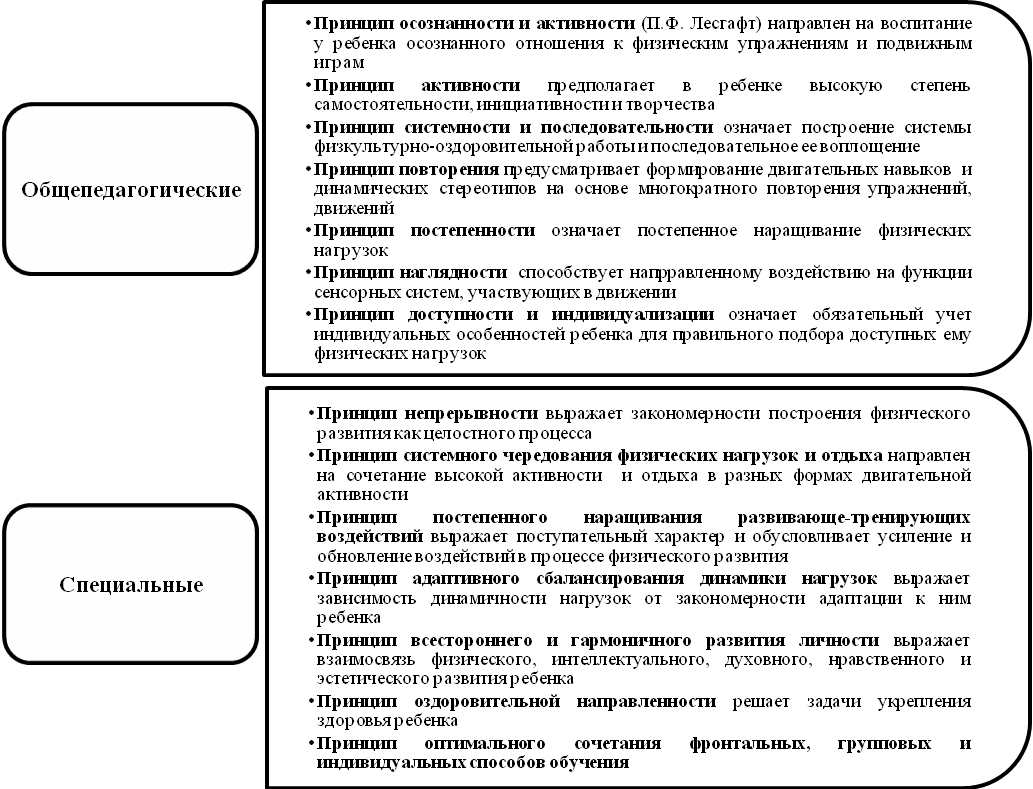 Методы физического развития: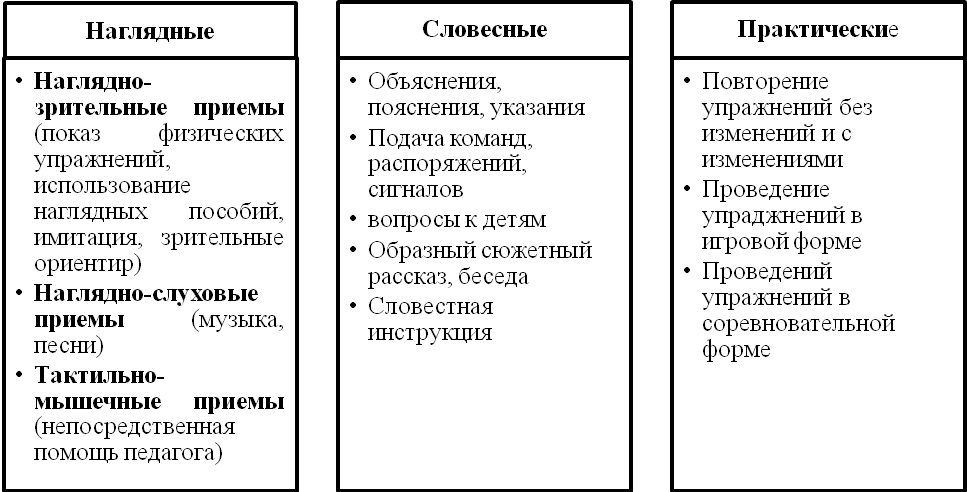 Средства физического развития:Двигательная активность, физические упражнения;Эколого-природные факторы (солнце, воздух, вода);Психолого-гигиенические факторы (гигиена сна, питания, занятий)Формы организации образовательной работы с детьми:Физкультурное занятиеЗанятия по плаваниюМузыкальное занятиеПодвижные игрыФизкультурные упражнения на прогулкеУтренняя гигиеническая гимнастикаСамостоятельная двигательно-игровая деятельность детейБодрящая гимнастикаФизкультминуткиСпортивные игры, досуги, развлечения, праздникиЗакаливающие процедурыКорригирующая гимнастикаДень здоровьяСоревнования, эстафетыКомплексная система физкультурно-оздоровительной работыОбразовательная область «Речевое развитие»Цель: формирование устной речи и навыков речевого общения с окружающими на основе овладения литературным языком своего народаЗадачи речевого развития в соответствии с ФГОС ДО:Овладение речью как средством общения;Обогащение активного словаря;Развитие звуковой и интонационной культуры речи, фонематического слуха;Развитие связной грамматически правильной диалогической и монологической речи;Развитие речевого творчества;Знакомство с книжной культурой, детской литературой, понимание на слух текстов различных жанров детской литературы;Формирование звуковой аналитико-синтетической активности как предпосылки обучения грамотеОсновные направления работы:Развитие словаря: освоение значения слов и их уместное употребление в соответствии с контекстом высказывания, с ситуацией, в которой происходит общениеВоспитание звуковой культуры речи – развитие восприятия звуков родной речи и произношенияФормирование грамматического строя речи:морфология (изменение слов по родам, числам, падежам);синтаксис (освоение различных типов словосочетаний и предложений);словообразованиеРазвитие связной речи:диалогическая (разговорная) речь;монологическая речь (рассказывание)Воспитание любви и интереса к художественному словуФормирование элементарного осознания явлений языка и речи (различение звука и слова, нахождение места звука в слове)Принципы развития речи:Принцип взаимосвязи сенсорного, умственного и речевого развитияПринцип развития языкового чутьяПринцип формирования элементарного осознания явленийПринцип взаимосвязи работы над различными сторонами речиПринцип обогащения мотивации речевой деятельностиПринцип обеспечения активной языковой практикиСредства развития речи:Общение взрослых и детей;Культурная языковая среда;Обучение родной речи в процессе непосредственно образовательной деятельностиХудожественная литература;Изобразительное искусство, музыка, театр;Непосредственно образовательная деятельность по другим разделам ПрограммыМетоды речевого развития (см. таблицу №2 стр. 52):Таблица № 2МЕТОДЫ РЕЧЕВОГО РАЗВИТИЯ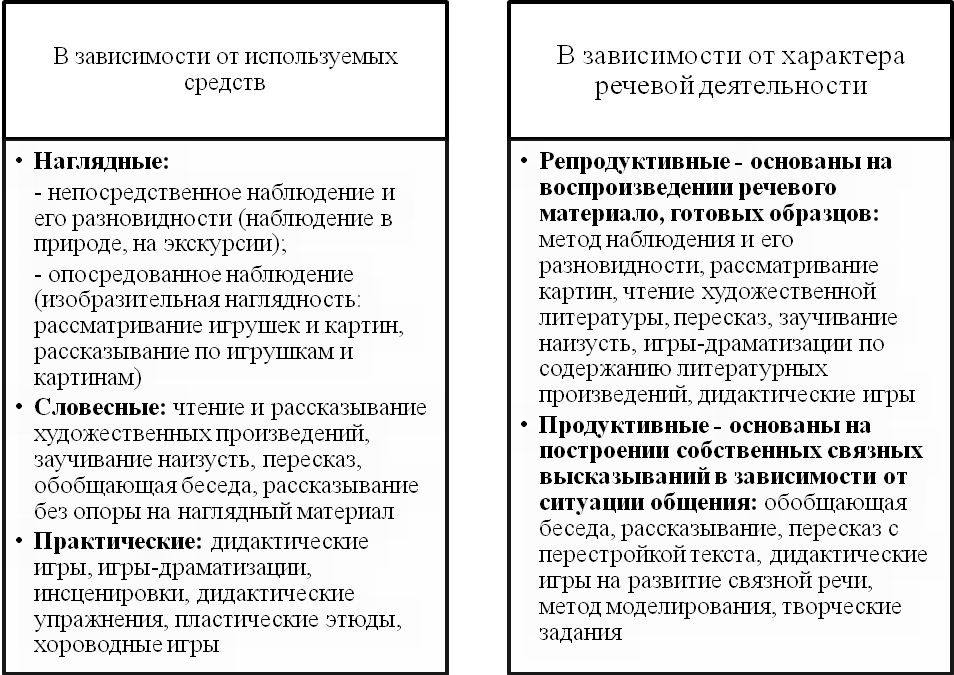 Приемы развития речи: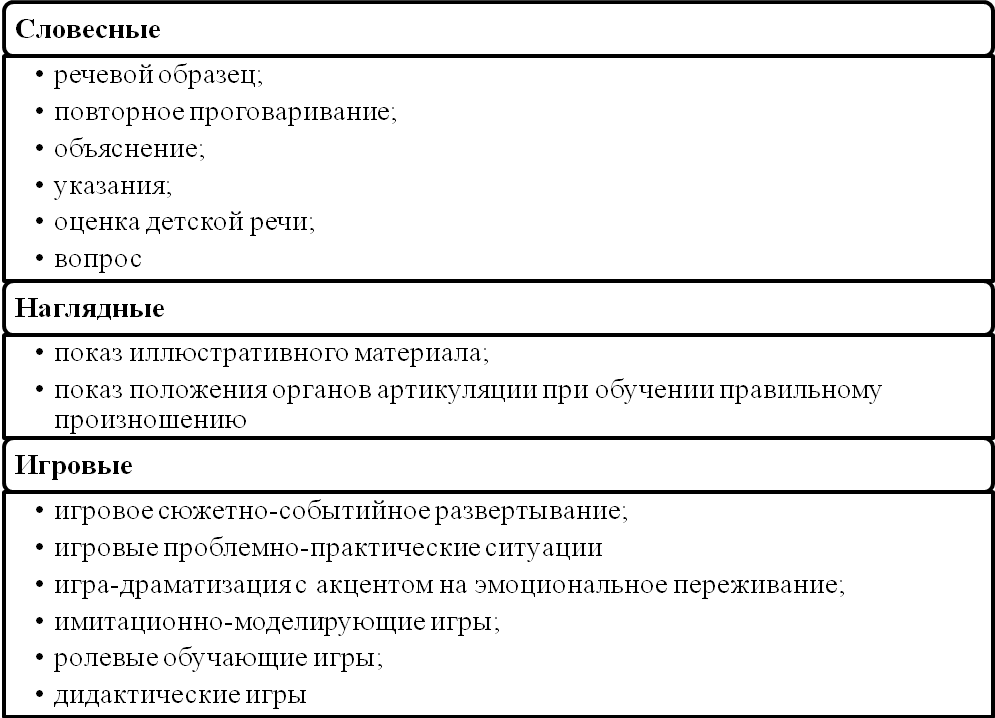 Развитие словаря детей дошкольного возрастаЗадачи лексического развития детей дошкольного возраста:Обогащение словаря новыми словами, усвоение детьми ранее неизвестных слов, а также новых значений ряда слов, уже имеющихся в их лексиконе.Закрепление и уточнение словаря: углубление понимания уже известных слов; наполнение их конкретным содержанием на основе точного соотнесения с объектами реального мира, дальнейшего овладения обобщением, которое в них выражено; развитие умения пользоваться общеупотребительными словами.Активизация словаря.Устранение из речи детей нелитературных слов (диалектных, просторечных).Содержание словарной работы связано с развитием:бытового словаря: названия частей тела, лица; названия игрушек, посуды, мебели, одежды, посуды, мебели, предметов быта, пищи, помещений;природоведческого словаря: названия явлений неживой природы, растений, животных;обществоведческого словаря: слова, обозначающие явления общественной жизни (труд людей, родная страна, национальные праздники и др.);эмоционально-оценочной лексики: слова, обозначающие эмоции, переживания, чувства (смелый, честный, радостный), качественную оценку предметов (хороший, плохой, прекрасный); слова, эмоциональная значимость которых создается при помощи словообразовательных средств (голубушка, голосок), образования синонимов (пришли – приплелись, засмеялись – захихикали), фразеологических сочетаний (бежать сломя голову); слова, в собственно лексическом значении которых содержится оценка определяемых ими явлений (ветхий – очень старый);лексики, обозначающей время, пространство, количество. В активном словаре детей должны быть не только названия предметов, но и названия действий, состояний, признаков (цвет, форма, величина, вкус), свойств и качеств; слова, выражающие видовые (названия отдельных предметов), родовые (фрукты, посуда, игрушки, транспорт и т.д.) и отвлеченные обобщенные понятия (добро, зло, красота и др.). Освоение таких слов должно опираться на формирование знаний понятийного характера, отражающих существенные признаки предметов и явлений. В грамматическом отношении это слова – существительные, глаголы, прилагательные, наречия.Направления словарной работы:Расширение словаря на основе ознакомления с постепенно увеличивающимся кругом предметов и явлений.Усвоение слов на основе углубления знаний о предметах и явлениях окружающего мира.Введение слов, обозначающих элементарные понятия, на основе различения и обобщения предметов по существенным признакамКритерии отбора слов для развития словаря детей:Коммуникативная целесообразность введения слова в словарь детей.Учет уровня овладения лексикой родного языка детьми данной группы.Необходимость слова для усвоения содержания образования, предусмотренного Программой.Значимость слова для решения воспитательных задач.Частота употребления слова в речи взрослых, с которыми общаются дети.Значимость слова для понимания детьми данного возраста смысла художественных произведений.Отнесенность слова к общеупотребительной лексике, его доступность детям по лексическим, фонетическим и грамматическим особенностям, то есть по степени обобщения, трудности произношения, сложности грамматических форм.Отбор слов, относящихся к разным частям речи (существительные, прилагательные, наречия)Принципы словарной работы:Единство развития словаря с развитием восприятия, представлений, мышления.Решение всех задач словарной работы во взаимосвязи между собой  и с формированием грамматической и фонетической сторон речи, с развитием связной речи.Семантизация лексики (раскрытие значений новых слов, уточнение и расширение значений уже известных слов в определенном контексте, через сопоставление, подбор синонимов, словотолкование).Опора на активное и действенное познание окружающего мира.Использование наглядности как основы для организации познавательной и речевой активности.Связь содержания словарной работы с постепенно развивающимися возможностями познания окружающего мира, мыслительной деятельностью детей.Методы словарной работы: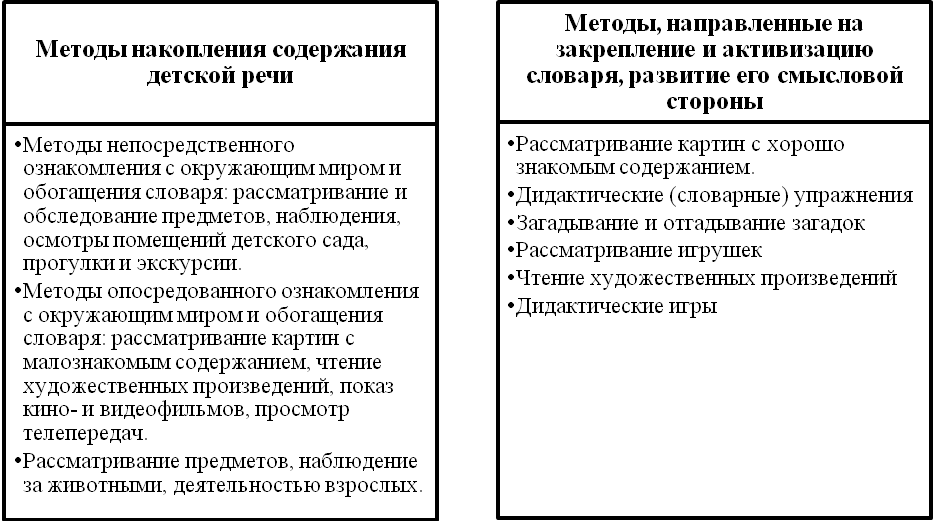 Приемы работы над словом:Накопление содержания речи в предварительной работе, обогащение знаний об окружающем мире с целью подготовки детей к восприятию произведения.Объяснение педагогом значений слов.Лексический анализ языка художественных произведений (выяснение значений незнакомых слов и выражений, уточнение оттенков значений слов, употребляемых в переносном смысле, анализ изобразительных средств текста).Подбор слов для характеристики героев литературного произведения.Употребление слов в разном контексте в связи с беседой по содержанию литературного произведения.Акцентирование внимания на словах, несущих основную смысловую нагрузку.Воспитание звуковой культуры речиНаправления и задачи работы по воспитанию звуковой культуры речи:Формирование правильного звукопроизношения и словопроизношения:- развитие речевого слуха;- развитие речевого дыхания;- развитие моторики артикуляционного аппарата.Выработка дикции – отчетливого, внятного произношения каждого звука и слова в отдельности, а также фразы в целом.Воспитание культуры речевого общения как части этикета.Формирование выразительности речи – развитие умения пользоваться высотой и силой голоса, темпом и ритмом речи, паузами, разнообразными интонациями.Причины нарушений в звукопроизношении:В зависимости от причины нарушений:Органические – прирожденные и приобретенные в результате травмы, заболевания, изменения центрального отдела нервной системы, связанного с речевой функцией;Функциональные – когда нет изменений анатомических структур или тяжелых болезненных процессов в речевых органах и в отделах центральной нервной системы.В зависимости от локализации нарушений:Центральные – поражение какого-либо отдела центральной нервной системы;Периферические – повреждение или врожденная аномалия периферического органа или нерва.Содержание работыВ младшем возрасте:преодоление общей смягченности произношения;воспитание правильной артикуляции и правильного произношения гласных звуков а, у, и, о, э;уточнение и закрепление произношения согласных звуков п, б, т, д, н, к, г, ф, свистящих с, з, ц;развитие речевого дыхания, фонематического слуха, моторики речевого аппарата;подготовка артикуляционного аппарата к произношению шипящих и сонорных (л, р) звуков.В среднем возрасте:закрепление произношения гласных и согласных звуков;отработка произношения свистящих, шипящих и сонорных звуков;продолжение работы над дикцией, а также развитие фонематического слуха и интонационной выразительности речи.В старшем возрасте:совершенствование произношения звуков;выработка отчетливого произношения слов;развитие умения различать и правильно произносить смешиваемые звуки, дифференцировать их;развитие звукового анализа слов;определение места звука в слове;продолжение работы по выработке внятности произношения, умения правильно пользоваться ударениями, паузами, интонациями (выразительность речи), силой голоса, темпом речи.Формирование грамматического строя речиНаправления работы по формированию грамматического строя речи:Морфология – подраздел грамматики, изучающий срой слова, грамматические свойства слова и его формы, грамматические значения в пределах слова.Синтаксис – подраздел грамматики, изучающий строй предложения, словосочетания и предложения, сочетаемость и порядок следования слов.Словообразование – подраздел грамматики, изучающий закономерности образования слова на базе другого слова (или других слов), которым оно мотивировано, то есть выводится из него по смыслу и по форме с помощью специальных средств.Задачи образовательной работы по формированию грамматического строя речи:Помочь детям практически освоить морфологическую систему родного языка (изменения по родам, числам, лицам, временам).Помочь детям в овладении синтаксической стороной: учит правильному согласованию слов в предложении, построению разных типов предложений и сочетанию их в связном тексте.Сообщить знания о некоторых нормах образования форм слов – словообразования.Пути формирования грамматически правильной речи:Создание благоприятной языковой среды, дающей образцы грамотной речи; повышение речевой культуры взрослых.Специальное обучение детей трудным грамматическим формам, направленное на предупреждение ошибок.Формирование грамматических навыков в практике речевого общения.Исправление грамматических ошибок.Исправление грамматических ошибокИсправление ошибок способствует тому, что дети привыкают осознавать языковые нормы, различать правильную речь. Неисправленная грамматическая ошибка – лишнее подкрепление неправильных условных связей как у того ребенка, который говорит, так и у тех детей, которые его слышат.Необходимо не повторять за ребенком неправильную форму, а предлагать ему подумать, как сказать правильно. Ошибку следует исправлять тактично, доброжелательно и в момент приподнятого эмоционального состояния ребенка. Допустимо исправление, отсроченное во времени.С детьми младшего возраста исправление грамматических ошибок заключается в основном в том, что воспитатель, исправляя ошибку, по-другому формулирует фразу или словосочетание. Детей старшего возраста следует учить слышать ошибки и самостоятельно исправлять их. В качестве образца используется пример правильной речи одного из детей. При исправлении детских ошибок взрослым не следует быть навязчивыми, необходимо учитывать обстановку, быть внимательным и чутким.Содержание образовательной работы по формированию грамматического строя речи:Методы формирования грамматически правильной речи:Дидактические игры;Игры-драматизации;Словестные упражнения;Рассматривание картин;Пересказ коротких рассказов и сказок.Развитие связной речиСвязна речь – это единое смысловое и структурное целое, включающее связанные между собой и тематически объединенные, законченные отрезки. Главная функция связной речи – коммуникативная.Формы связной речи и направления работы по развитию связной речи:Диалогическая речь – первичная естественная форма языкового общения. Главная особенность диалога – чередование говорения одного собеседника с прослушиванием и последующим говорением другого.Для диалога характерны:разговорная лексика и фразеология;краткость, недоговоренность, обрывистость;простые и сложные бессоюзные предложения;кратковременное предварительное обдумывание.Монологическая речь – связное логическое и последовательное высказывание, протекающее относительно долго во времени, не рассчитанное на немедленную реакцию слушателей. Она имеет несравненно более сложное строение, выражает мысль одного человека, которая неизвестна слушателям. Поэтому высказывание содержит более полную формулировку информации, оно более развернуто. В монологе необходимы внутренняя подготовка, более длительное предварительное обдумывание высказывания, сосредоточение мысли на главном. Здесь также важны неречевые средства (жесты, мимика, интонация), умение говорить эмоционально, живо, выразительно, но они занимают подчиненное место.Для монолога характерны:литературная лексика;развернутость высказывания, законченность, логическая завершенность;синтаксическая оформленность (развернутая система связующих элементов);связность монолога обеспечивается одним говорящим.Формы обучения связной речи:ДиалогическаяДиалогБеседаМонологическаяРассказ об игрушкеРассказ по картинеРассказ по серии картинРассказ из личного опытаПересказРассужденияМетоды и приемы обучения связной речиСовместное рассказывание – совместное построение коротких высказываний, когда взрослый начинает фразу, а ребенок заканчивает ее.План рассказа – это 2-3 вопроса, определяющих его содержание и последовательность. Сначала он применяется вместе с образцом, а затем становится ведущим приемом обучения. План рассказа может сопровождаться коллективным обсуждением.Образец рассказа – это краткое живое описание предмета или изложения какого-либо события, доступное детям для подражания и заимствования. Частичный образец – начало или конец рассказа, разновидность образца рассказа.Анализ образца рассказа  привлечет внимание детей к последовательности или структуре рассказа. Сначала воспитатель сам поясняет, с чего начинается рассказ, о чем говорится потом и какова концовка. Постепенно к разбору содержания и структуры образца привлекаются дети. Этот прием направлен на ознакомление детей с построением разных типов монологов, он подсказывает им план будущих рассказов.Коллективное составление рассказа преимущественно используется на первых этапах обучения рассказыванию. Дети продолжают предложения, начатые воспитателем или другими детьми. Составление рассказа подгруппами – «командами» - разновидность коллективного составления рассказа.Составление рассказа по частям – также разновидность коллективного рассказывания, при котором каждый рассказчик создает часть текста. Этот прием используется при описании многоэпизодных картинок.Моделирование используется при работе с детьми старшего дошкольного возраста. Модель – это схема явления, отражающая его структурные элементы и связи, наиболее существенные стороны и свойства объекта. В моделях связных высказываний речи это их структура, содержание (свойства объектов при описании, взаимоотношения героев и развитие событий в повествовании), средства внутритекстовой связи.Содержание обучения связной речиВоспитание любви и интереса к художественному слову. Знакомство детей с художественной литературойЦель: формирование интереса и потребности в чтении (восприятии книг)Задачи: Вызывать интерес к художественной литературе как средству познания, приобщения к словесному искусству, воспитания культуры чувств и переживаний.Приобщать к словесному искусству, в том числе развивать художественное восприятие и эстетический вкус.Формировать и совершенствовать связную речь, поощрять собственное словесное творчество через прототипы, данные в художественном тексте.Развивать литературную речь.Формы:Чтение литературного произведения.Рассказывание литературного произведения.Беседа о прочитанном произведении.Обсуждение литературного произведения.Инсценирование литературного произведения.Театрализованная игра.Игра на основе сюжета литературного произведения.Продуктивная деятельность по мотивам прочитанного.Сочинение по мотивам прочитанного.Ситуативная беседа по мотивам прочитанного литературного произведения.Основные принципы организации работы по воспитанию у детей интереса к художественному слову:Ежедневное чтение детям вслух является обязательным и рассматривается как традиция.В отборе художественных текстов учитываются предпочтения педагогов и особенности детей, а также способность книги конкурировать с видеотехникой не только на уровне содержания, но и на уровне зрительного ряда.Создание по поводу художественной литературы детско-родительских проектов с включением различных видов деятельности: игровой, продуктивной, коммуникативной, познавательно-исследовательской, в ходе чего создаются целостные продукты в виде книг-самоделок, выставок изобразительного творчества, макетов, плакатов, карт и схем, сценариев, викторин, досугов, детско-родительских праздников и др.Отказ от обучающих занятий по ознакомлению с художественной литературой в пользу свободного непринудительного чтения.Образовательная область «Социально-коммуникативное развитие»Цель: Позитивная социализация детей дошкольного возраста, приобщение детей к социокультурным нормам, традициям семьи, общества, государства.Задачи социально-коммуникативного развития в ФГОС ДО:Усвоение норм и ценностей, принятых в обществе, включая моральные и нравственные ценности.Развитие общения и взаимодействия ребенка со взрослыми и сверстниками.Становление самостоятельности, целенаправленности и саморегуляции собственных действий.Развитие социального и эмоционального интеллекта, эмоциональной отзывчивости, сопереживания.Формирование готовности к совместной деятельности со сверстниками.Формирование уважительного отношения и чувства принадлежности к своей семье и к сообществу детей и взрослых в ГБОУ.Формирование позитивных установок к различным видам труда и творчества.Формирование основ безопасного поведения в быту, социуме, природе. Овладение речью как средством общения и культуры. В соответствии с ФГОС ДО при построении системы социально-коммуникативного развития ребенка особое внимание уделяется современной социокультурной ситуации развития ребенка, которая предъявляет ряд требований к построению образовательного процесса и отбору содержания образования.Современная социокультурная среда развитияБольшая открытость мира и открытость его познания для ребенка, больше источников информации (телевидение, Интернет, большое количество игр и игрушек), и в то же время данная информация зачастую носит весьма агрессивный характер.Культурная неустойчивость окружающего мира, смешение культур в совокупности с многоязычностью, как следствие разнообразие и иногда противоречивость предлагаемых разными культурами образцов поведения и образцов отношения к окружающему миру.Сложность окружающей среды с технологической точки зрения, в связи с чем,  нарушаются устоявшиеся традиционные схемы передачи знаний и опыта от взрослых детям. Необходимо формирование уже на этапе дошкольного детства универсальных, комплексных качеств личности ребенка.Быстрая изменяемость окружающего мира, в связи с чем, необходимо понимание ребенком важности и неважности (второстепенности) информации. Необходим четкий отбор содержания дошкольного образования. Как следствие усиливается роль взрослого в защите ребенка от негативного воздействия излишних источников познания.Агрессивность окружающей среды и ограниченность механизмов приспособляемости человеческого организма к быстро изменяющимся условиям, наличие многочисленных вредных для здоровья факторов, которые оказывают негативное влияние на здоровье ребенка – как физическое, так и психическое. Возрастает роль инклюзивного образования, следствием которого должно стать формирование у детей норм поведения, исключающих пренебрежительное отношение к детям с ограниченными возможностями.Направления социально-коммуникативного развития детей: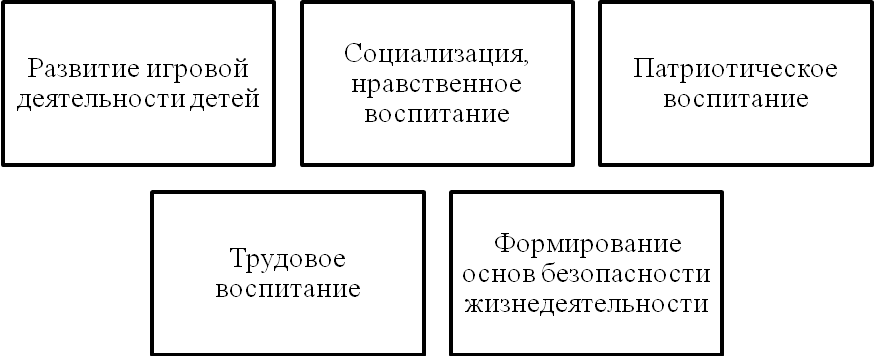 Развитие игровой деятельности детей дошкольного возрастаИгровая  деятельность – форма активности ребенка, направленная не на результат, а на процесс действия и способы осуществления и характеризующаяся принятием ребенком условной (в отличие от его реальной жизненной) позиции. Классификация игр (О.В. Дыбина):Творческие игры:режиссерские (на основе готового содержания, предложенного взрослым; по мотивам литературных произведений; с сюжетами, самостоятельно придуманными детьми);сюжетно-ролевые;игры-драматизации;театрализованный;игры со строительным материалом (со специально созданным материалом: напольными настольным строительным материалом, строительными наборами, конструкторами и т.п.; с природным материалом; с бросовым материалом);игры-фантазирования;импровизационные игры-этюдыИгры с правилами:дидактические (по содержанию: математические, речевые, экологические; по дидактическому материалу: игры с предметами, настольно-печатные, словесные – игры-поручения, игры-беседы, игры-путешествия, игры-предположения, игры-загадки)подвижные (по степени подвижности: малой, средней и большой подвижности; по преобладающим движениям: игры с прыжками, с  бегом, с лазанием и т.п.; по предметам: игры с мячом, обручем, скакалкой и т.д.)развивающие;музыкальные;компьютерные (основанные на сюжетах художественных произведений, стратегии, обучающие)Характеристика сюжетной самодеятельной игрыОснова сюжетно-ролевой игры – мнимая, или воображаемая, ситуация.Характерная черта – самодеятельность детей. Через игру ребенок воплощает свои взгляды, представления.Дети отражают отношение к тому событию, которое они обыгрывают. Предпосылки сюжетно-ролевой игры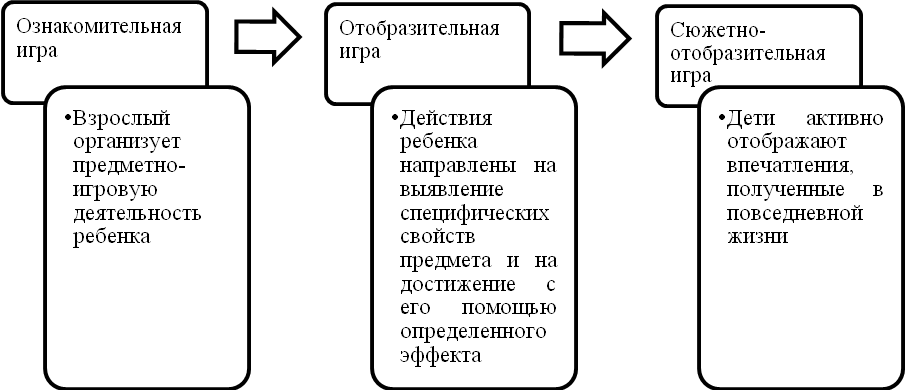 Формирование взаимоотношений в сюжетно-ролевой игре (А.П. Усова)Уровень неорганизованного поведения, которое ведет к разрушению игр других детей.Уровень одиночных игр. Ребенок не вступает во взаимодействие с другими детьми, но и не мешает им играть.Уровень игр рядом. Дети могут играть вместе, но каждый действует в соответствии со своей игровой целью.Уровень кратковременного общения. Ребенок на какое-то время подчиняет свои действия общему замыслу.Уровень длительного общения – взаимодействие на основе интереса к содержанию игры.Уровень постоянного взаимодействия на основе общих интересов, избирательных симпатий.Компоненты сюжетно-ролевой игрыСюжет игры – это сфера деятельности, которая воспроизводится детьми, отражение определенных действий, событий из жизни и деятельности окружающих.Содержание игры – это то, что воспроизводится ребенком в качестве центрального и характерного момента деятельности и отношений между взрослыми в их бытовой, трудовой и общественной деятельности.Роль – игровая позиция, ребенок отождествляет себя с каким-либо персонажем сюжета и действует в соответствии с представлениями о персонаже.Сюжетная самодеятельная игра как деятельность предъявляет к ребенку ряд требований, способствующих формированию психических новообразований.Действие в воображаемом плане способствует развитию символической функции мышления. Наличие воображаемой ситуации способствует развитию плана представлений.Игра направлена на воспроизведение человеческих взаимоотношений, следовательно, она способствует формированию у ребенка способности определенным образом в них ориентироваться.Необходимость согласовывать игровые действия способствует формированию реальных взаимоотношений между играющими детьми.Принципы руководства сюжетно-ролевой игрой (по Н.Я. Михайленко, Н.А. Коротковой)Чтобы дети овладели игровыми умениями, педагог  должен играть вместе с ними.На каждом возрастном этапе игра развертывается особым образом, так, чтобы детьми «открывался» и усваивался новый, более сложный способ построения игры.На каждом возрастном этапе при формировании игровых умений необходимо ориентировать детей как на осуществление игрового действия, так и на пояснение его смысла партнерам. Комплексный метод руководства игрой (Е.В. Зворыгина, С.Л. Новоселова):Планомерное педагогически активное обогащение  жизненного опыта детей:рассматривание энциклопедий, иллюстраций, фотографий; беседы, беседы из личного опыта; чтение литературы; просмотр мультфильмов, видеофильмов;экскурсии.Обогащение игрового опыта детей – совместные (обучающие)  игры педагога с детьми:дидактические упражнения;дидактические игры;развивающие игры;игры со строительным материалом и конструктором;подвижные игры;совместные игры воспитателя с детьми.Активизирующее  общение  педагога  с детьми, направленное на побуждение к самостоятельному использованию новых способов решения игровых задач и новых знаний об окружающем. Своевременное изменение развивающей предметно-игровой среды с учетом обогащающегося жизненного и игрового опыта детей.атрибуты для игры;изменение предметно-игровой среды;участие детей в создании игровой среды.Приемы работы над игрой-фантазированием (Д. Родари):«Перевирание» сказки  Сказка «наизнанку»«Салат из сказок» Сказка в «заданном ключе» «А что было потом?» «Ребенок –участник сказочных событий»С Конкретным содержанием психолого-педагогической работы по развитию игровой деятельности детей в разных возрастных группах можно ознакомиться в программе «От рождения до школы» под ред. Н.Е. Вераксы, Т.С. Комаровой, М.А. Васильевой (стр. 215-223).Социализация, развитие общения, нравственное воспитаниеЗадачи: Усвоение норм и ценностей, принятых в обществе, воспитание моральных и нравственных качеств ребенка, формирование умения правильно оценивать свои поступки и поступки сверстников.Развитие общения и взаимодействия ребенка со взрослыми и сверстниками, развитие социального и эмоционального интеллекта, эмоциональное отзывчивости, сопереживания, уважительного и доброжелательного отношения к окружающим.Формирование готовности детей к совместной деятельности, развитие умения договариваться, самостоятельно разрешать конфликты со сверстниками.С задачами и содержанием психолого-педагогической работы по нравственному воспитанию детей в разных возрастных группах можно ознакомиться в программе «От рождения до школы» под ред. Н.Е. Вераксы, Т.С. Комаровой, М.А. Васильевой (стр. 122-124)..Патриотическое воспитаниеНаправления патриотического воспитания:Образ ЯСемьяДетский садРодная странаКомпоненты патриотического воспитания: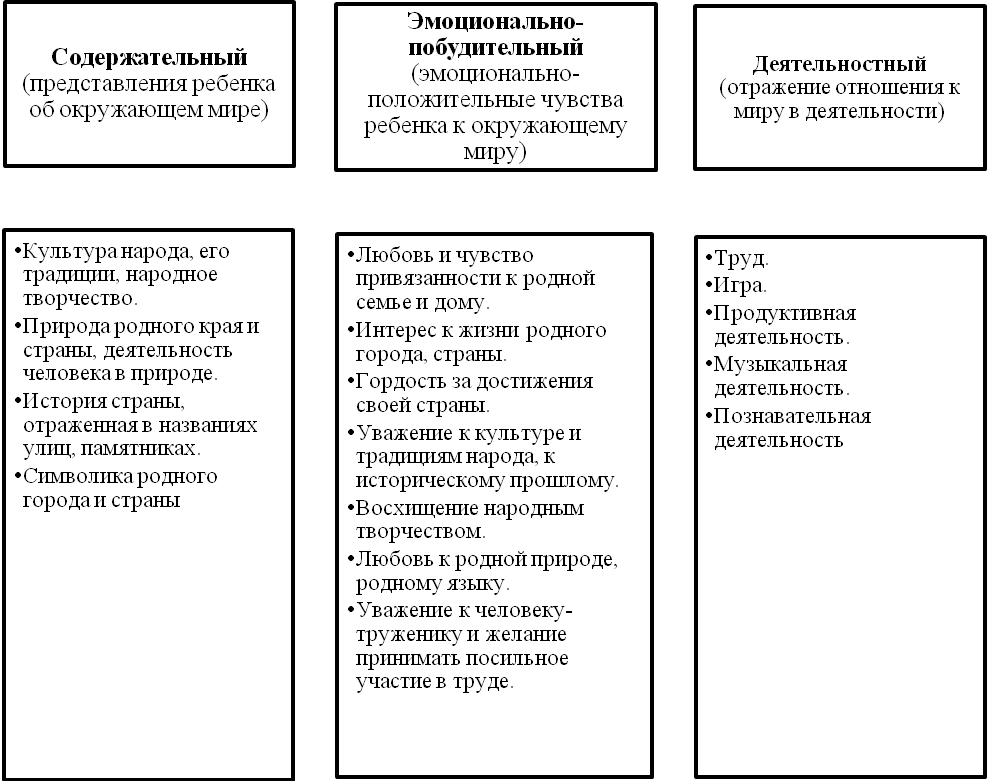 Трудовое воспитаниеВиды труда:Навыки культуры быта (труд по самообслуживанию).Хозяйственно-бытовой труд (содружество взрослого и ребенка, совместная деятельность).Труд в природе.Ознакомление с трудом взрослых.Ручной труд (мотивация – сделать приятное взрослому, другу-ровеснику, младшему ребенку).Формы организации трудовой деятельностиПоручения:простые и сложные;эпизодические и длительные;коллективные и индивидуальные.Коллективный труд (не более 35-40 минут).Дежурство (не более 20 минут):формирование общественно-значимого мотива;нравственный, этический аспект.Типы организации труда детейиндивидуальный труд;труд рядом;общий труд;совместный труд.Методы и приемы трудового воспитания детейМетоды, направленные на формирование нравственных представлений, суждений, оценок:решение небольших логических задач, отгадывание загадок;приучение к размышлению;беседы на этические темы;чтение художественной литературы;рассматривание иллюстраций;рассказывание по картинам, иллюстрациям, их обсуждение;просмотр телепередач, мультфильмов, видеофильмов;задачи на решение коммуникативных ситуаций;придумывание сказок.Методы, направленные на создание у детей практического опыта трудовой деятельности:приучение к положительным формам общественного поведения;показ действий;примеры взрослого и детей;целенаправленное наблюдение;организация интересной деятельности;разыгрывание коммуникативных ситуаций;создание контрольных педагогических ситуаций.С задачами и содержанием психолого-педагогической работы по трудовому воспитанию детей в разных возрастных группах можно ознакомиться в программе «От рождения до школы» под ред. Н.Е. Вераксы, Т.С. Комаровой, М.А. Васильевой (стр. 129-136).Формирование основ безопасности жизнедеятельностиЦели:формирование основ безопасности собственной жизнедеятельности;формирование предпосылок экологического сознания (безопасности окружающего мира)Основные задачи обучения дошкольников ОБЖ:Научить ребенка ориентироваться в окружающей его обстановке и уметь оценивать отдельные элементы обстановки с точки зрения «опасно – неопасно».Научить ребенка быть внимательным, осторожным, предусмотрительным. Ребенок должен понимать, к каким последствиям могут привести те или иные его поступки.Сформировать важнейшие алгоритмы восприятия и действия, которые лежат в основе безопасного поведения.Под безопасным поведением следует понимать такой набор стереотипов и сознательных действий в изменяющейся обстановке, который позволяет сохранять индивидуальную целостность и комфортность поведения, предупреждает физический и психический травматизм, создает нормальные условия взаимодействия между людьми.Основные принципы работы по воспитанию у детей навыков безопасного поведенияВажно не механическое заучивание детьми правил безопасного поведения, а воспитание у них навыков безопасного поведения в окружающей обстановке.Педагоги и родители не должны ограничиваться словами и показом картинок (хотя это тоже важно). С детьми надо рассматривать и анализировать различные жизненные ситуации, если возможно, проигрывать их в реальной обстановке.Занятия проводить только по графику и плану, а использовать каждую возможность (ежедневно) в процессе игр, прогулок и т.д., чтобы помочь детям полностью усвоить правила, обращать внимание детей на ту или иную сторону правил.Развивать ребенка: его координацию движений, внимание, наблюдательность, реакцию и т.д. Эти качества очень нужны и для безопасного поведения.Основные направления образовательной работы с детьми по формированию основ безопасности (Н.Н. Авдеева, О.Л. Князева, Р.Б. Стеркина):Ребенок и другие люди.Ребенок и природа.Ребенок дома.Здоровье ребенка.Эмоциональное благополучие ребенка.Ребенок на улице.С задачами и содержанием образовательной работы с детьми разных возрастных групп по данным направлениям можно ознакомиться в программе «От рождения до школы» под ред. Н.Е. Вераксы, Т.С. Комаровой, М.А. Васильевой (стр. 136-139) и в книге Н.Н. Авдеевой, Н.Л. Князевой, Р.Б. Стеркиной «Безопасность: Учебное пособие по основам безопасности жизнедеятельности детей старшего дошкольного возраста». – СПб.: «ДЕТСТВО-ПРЕСС», 2010.Образовательная область «Познавательное развитие»Познавательное развитие дошкольников включает в себя:Развитие мышления, памяти и внимания (посредством различных видов деятельности, вопросов детей, занятий по развитию логики, развивающих игр).Развитие любознательности (посредством развития познавательной мотивации, развития воображения и творческой активности).Формирование специальных способов ориентации (посредством экспериментирования с природным материалом, использования схем, символов, знаков).Реализация принципа развивающего обучения, заявленного в целевом разделе Программы. Определяет главной целью построения всего образовательного процесса полноценное психическое развитие ребенка, развитие его познавательных и художественных способностей. Для развития познавательных способностей огромное значение приобретает педагогическая поддержка инициативы детей и их самодеятельности и познания окружающего мира.Педагогические условия успешного и полноценного интеллектуального развития детей дошкольного возрастаОбеспечение использования собственных, в том числе «ручных», действий в познании различных количественных групп, дающих возможность накопления чувственного опыта предметно-количественного содержания.Использование разнообразного дидактического наглядного материала, способствующего выполнению каждым ребенком действий с различными предметами, величинами.Организация речевого общения детей, обеспечивающее самостоятельное использование слов, обозначающих математические понятия, явления окружающей действительности.Организация разнообразных форм взаимодействия: «педагог-дети», «дети-дети».Организация обучения детей, предполагающая использование детьми совместных действий в освоении различных понятий. Для этого на занятиях детей организуют в микрогруппы по 3-4 человека. Такая организация провоцирует активное речевое общение детей со сверстниками.Позиция педагога  при организации жизни детей в детском саду дает возможность самостоятельного накопления чувственного опыта и его осмысления. Основная роль воспитателя заключается в организации ситуации для познания детьми отношений между предметами, когда ребенок сохраняет в процессе обучения чувство комфортности и уверенности в собственных силах.Психологическая перестройка позиции педагога на личностно-ориентированное взаимодействие с ребенком в процессе обучения, содержанием которого является формирование у детей средств и способов приобретения знаний в ходе специально организованной самостоятельной деятельности.Фиксация успеха, достигнутого ребенком, его аргументация создают положительный эмоциональный фон для проведения обучения, способствуют возникновению познавательного интереса.Реализация принципа развивающего обучения также требует построения образовательной работы не только с учетом уровня актуального развития ребенка, но и в зоне его ближайшего развития.УАР – уровень актуального развития, характеризуется тем, какие задания ребенок может выполнить вполне самостоятельно. Это обученность, воспитанность, развитостьЗБР – зона ближайшего развития, обозначает то, что ребенок не может выполнить самостоятельно, но с чем он справляется с небольшой помощью самостоятельно. Это обучаемость, воспитуемость, развиваемость.Направления познавательного развития в Программе «От рождения до школы»:Развитие познавательно-исследовательской деятельности.Приобщение к социокультурным ценностям.Формирование элементарных математических представлений.Ознакомление с миром природы.Задачи познавательного развития:Развитие познавательно-исследовательской деятельности. Развитие познавательных интересов детей, расширение опыта ориентировки в окружающем, сенсорное развитие, развитие любознательности и познавательной мотивации; формирование познавательных действий, становление сознания; развитие воображения и творческой активности; формирование первичных представлений об объектах окружающего мира, о свойствах и отношениях объектов окружающего мира (форме, цвете, размере, материале, звучании, ритме, темпе, причинах и следствии и др.).Развитие восприятия, внимания, памяти, наблюдательности, способности анализировать, сравнивать, выделять характерные, существенные признаки предметов и явлений окружающего мира; умения устанавливать простейшие связи между предметами и явлениями, делать простейшие обобщения.Приобщение к социокультурным ценностям.Ознакомление с окружающим социальным миром, расширение кругозора детей, формирование целостной картины мира.Формирование первичных представлений о малой родине и Отечестве, представлений о социокультурных ценностях нашего народа, об отечественных традициях и праздниках.Формирование элементарных представлений о планете Земля как общем доме людей, о многообразии стран и народов мира.Формирование элементарных математических представлений.Формирование элементарных математических представлений, первичных представлений об основных свойствах и отношениях объектов окружающего мира: форме цвете, размере, количестве, числе, части и целом, пространстве и времени.Ознакомление с миром природы.Ознакомление с природой и природными явлениями. Развитие умения устанавливать причинно-следственные связи между природными явлениями. Формирование первичных представлений о природном многообразии планеты Земля. Формирование элементарных экологических представлений. Формирование понимания того, что человек – часть природы, что он должен беречь, охранять и защищать ее, что в природе все взаимосвязано, что жизнь человека на Земле во многом зависит от окружающей среды. Воспитание умения правильно вести себя в природе. Воспитание любви к природе, желания беречь ее.Формы работы с детьми по познавательному развитию:Сюжетная игра.Рассматривание.Наблюдение.Игра-экспериментирование.Конструирование.Исследовательская деятельность.Развивающая игра.Интегративная деятельность.Экскурсия.Ситуативный разговор.Рассказ.Беседа.Проблемная ситуация.Проектная деятельность.Создание коллекций.С задачами и содержанием работы по познавательному развитию детей в разных возрастных группах можно познакомиться в Программе «От рождения до школы» под ред. Н.Е. Вераксы, Т.С. Комаровой, М.А. Васильевой (стр. 141-165).Система образовательной работы по направлению « Ознакомление с культурным пространством Санкт-Петербурга» строится в соответствии с программой Г.Т. Алифановой «Первые шаги»1.2.5. Образовательная область «Художественно-эстетическое  развитие»Цель в соответствии с ФГОС ДО: воспитание художественных способностей детей, главной из которых является эмоциональная отзывчивость на средства художественной выразительности, свойственные разным видам искусства.Задач: Развитие предпосылок ценностно-смыслового восприятия и понимания произведений искусства (словесного, музыкального, изобразительного), мира природы.Становление эстетического отношения к окружающему миру.Формирование элементарных представлений о видах искусства.Восприятие музыки, художественной литературы, фольклора.Стимулирование сопереживания персонажам художественных произведений.Реализация самостоятельной творческой деятельности детей (изобразительной, конструктивно-модельной, музыкальной и др.).Направления художественно-эстетического развития:Рисование.Лепка.Аппликация.Художественный труд.Творческое конструирование.Музыкальное развитие.Содержание художественно-эстетического развития в Программе «От рождения до школы»:Детское конструированиеНаправления художественно-эстетического развития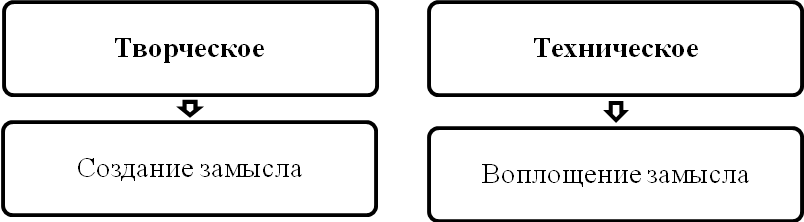 Виды детского конструирования:из строительного материала;практическое и компьютерное;из деталей конструкторов;из бумаги;из природного материала;из крупногабаритных модулей.Формы организации обучения конструированию:по модели;по условиям;по образцу;по замыслу;по теме;каркасное;по чертежам и схемам.Взаимосвязь конструирования и игрыМузыкальное развитиеЦель: развитие музыкальности детей и их способности эмоционально воспринимать музыку.Задачи образовательной работы: Развитие музыкально-художественной деятельности.Приобщение к музыкальному искусству.Развитие воображения и творческой активности.Направления образовательной работы:Слушание.Пение.Музыкально-ритмические движения.Ирга на детских музыкальных инструментах.Развитие творчества (песенного, музыкально-игрового, танцевального).Методы музыкального воспитания:Наглядный (сопровождение музыкального ряда изобразительным, показ движений).Словесный(беседы о различных музыкальных жанрах).Словесно-слуховой(пение).Слуховой (слушание музыки).Игровой (музыкальные игры).Практический (разучивание песен, танцев, воспроизведение мелодий).Система музыкального воспитанияС задачами и содержанием работы по художественно-эсетическому развитию детей в разных возрастных группах можно познакомиться в программе «От рождения до школы» под ред. Н.Е. Вераксы, Т.С. Комаровой, М.А. Васильевой (стр. 178-207).1.2.6. Способы поддержки детской инициативы в освоении ПрограммыСистема работы с детьми раннего возраста1.  Принципы и подходы к организации образовательного процесса:Принцип системности предусматривает разработку системы образовательной работы, направленной на физическое, психическое и личностное развитие ребенка в пяти образовательных областях, а также установление связей между разными возрастными периодами т разными образовательными областями в пределах одного возраста.Деятельностный подход к разработке содержания образования детей раннего возраста предусматривает характеристику общения и предметной деятельности как ведущих в раннем детстве, а также раскрытие своеобразия разных видов деятельности детей в раннем возрасте и определяемых ими возможностях развития малышей.Принцип развития предполагает ориентацию содержания образования на развитие способностей, личностных качеств ребенка, на формирование знаний, умений, навыков как средства, условие их развития. Основополагающей является позиция, сформулированная Л.С. Выготским: обучение ведет за собой развитие (обучение понимается широко, как целенаправленный, специально организованный процесс взаимодействия взрослого и ребенка в котором и происходят передача и присвоение социального опыта).  Личностно-ориентированный подход, который проявляется:в ориентации всего педагогического процесса на решение задачи содействия развитию основ личностной культуры ребенка;в построении способов взаимодействия с детьми, ориентированных на:принятие ребенка таким, каков он есть, сотрудничество с ним;веру в позитивное развитие ребенка;понимание его эмоционального состояния, сопереживание и поддержку;учет индивидуальных темпов развития;признание права ребенка на свободу, инициативу, право выбора;обеспечение потребности ребенка в безопасности, свободе, эмоциональном благополучии, доверии к миру;создание ощущения собственной ценности, позитивного самовоспитания.Принцип целостности образа мира предполагает:раскрытие ребенку и возможное осознание им связей, существующих в мире природы, человеческом сообществе, предметном мире;постепенное раскрытие связей самого ребенка с этим миром;постепенное изменение позиции ребенка по отношению к миру.Реализуется в комплексном, интегративном подходе к организации педагогического процесса (органичная интеграция задач, содержания, видов деятельности, форм обучения и воспитания, организации детей).Учет возрастных закономерностей физического, психического, личностного развития ребенка реализуется в конкретизации задач, содержания, методов, форм воспитания и обучения в соответствии с данными закономерностями. При этом ранний возрастной период в жизни человека признается как самоценный и сенситивный для сенсорного, эмоционального развития ребенка, развития его речи, наглядно-действенного мышления.  Принцип сбалансированности репродуктивной, репродуктивно-вариативной, исследовательской и творческой деятельности предполагает (не смотря на значимость и приоритетность обучения и воспитания, построенного на подражании, и необходимости использования прямого образца способов действия) начинать обучение все-таки с предоставления ребенку возможности самостоятельных проб в освоении материала. В этом случае элементы исследовательской активности ребенка, запланированные взрослым, и характер их выполнения, выявляемые в процессе наблюдения за ним, создают основу для определения взрослым доступного и одновременно развивающего содержания образования и способа освоения данного содержания малышом.Принцип непрерывности и преемственности содержания образования детей раннего и дошкольного возраста реализуется через преемственные цели, задачи, принципы, содержание, методы, формы воспитания и обучения детей раннего и дошкольного возраста. В связи с этим содержание образования выстраивается по тем же направлениям в развитии ребенка, что и в дошкольном возрасте: охрана здоровья и физическое развитие, речевое развитие, познавательное развитие, социально-коммуникативное развитие, художественно-эстетическое развитие.Индивидуально-дифференцированный подход к воспитанию малыша. Актуальность этого принципа вызвана изначально различным уровнем развития детей, зависящем от многих факторов: особенностей развития в перинатальном периоде; различных условий семейного воспитания; стихийного опыта, приобретенного в различных ситуациях.Принцип обучения и воспитания ребенка в зоне ближайшего развития предполагает коррекцию содержания, методики воспитания и обучения с учетом степени затруднения ребенка в освоении материала. Это означает определенные меры и способы помощи малышу со стороны взрослого, необходимые для освоения им содержания образования и перевода ребенка с достигнутого им уровня актуального развития в зону ближайшего развития, а затем из зоны ближайшего в зону актуального развития более высокого уровня.Характеристики гармоничного развития детей раннего возрастаСистема работы с детьми раннего возраста2. Самостоятельная деятельность детей.Совместная образовательная деятельность детей и взрослых осуществляется как в ходе непосредственно образовательной деятельности, так и в ходе осуществления режимных моментов.Совместная деятельность предполагает  индивидуальную, подгрупповую и групповую формы организации образовательной работы с воспитанниками.Она строится на: субъект-субъектной (партнерской, равноправной) позиции взрослого и ребенка;диалогическом (а не монологическом) общение взрослого с детьми;продуктивном взаимодействии ребенка со взрослым и сверстниками;партнерской формой организации образовательной деятельности (возможностью свободного размещения, перемещения, общения детей и др.)    В первом блоке содержание организуется комплексно - тематически, во втором – в соответствии с традиционными видами детской деятельности.Вся работа по реализации Программы строится при тесном взаимодействии с семьями детей.Основная образовательная деятельность, регламентированная данной Программой, организуется как совместная интегративная деятельность педагогов с детьми, которая включает различные виды детской деятельности: игровую, двигательную, коммуникативную, познавательно-исследовательскую, восприятие художественной литературы и фольклора, элементарную трудовую деятельность, конструирование из различных материалов, изобразительную, музыкальную.     Образовательный процесс в ДОУ строится на использовании современных личностно-ориентированных технологий, направленных на партнерство, сотрудничество и сотворчество педагога и ребенка.      Самостоятельная деятельность предполагает свободную деятельность воспитанников в условиях созданных педагогами (в том числе совместно с детьми) предметно-развивающей образовательной среды. Самостоятельная деятельность:обеспечивает каждому ребенку возможность выбора деятельности по интересам;позволяет ему взаимодействовать со сверстниками или действовать индивидуально;содержит в себе проблемные ситуации и направлена на самостоятельное решение ребенком разнообразных задач;позволяет на уровне самостоятельности освоить (закрепить, апробировать) материал, изучаемый в совместной деятельности со взрослым.Система работы по взаимодействию с семьями воспитанниковОдним из важнейших условий реализации Программы является сотрудничество педагогов  с семьями воспитанников. Дети, педагоги и родители – основные участники образовательных отношений. Семья – жизненно необходимая среда дошкольника, определяющая путь развития его личности. Основная цель взаимодействия ДОУ с семьей – создание в детском саду необходимых условий для развития ответственных и взаимозависимых отношений с семьями воспитанников, обеспечивающих целостное развитие личности дошкольника, повышение компетентности родителей в области воспитания.  Задачи, решаемые в процессе организации взаимодействия с семьями воспитанников:Приобщение родителей к участию в жизни ДОУ.Изучение и обобщение лучшего опыта семейного воспитания.Возрождение традиций семенного воспитания.Повышение педагогической культуры родителей.Виды взаимоотношений ДОУ с семьями воспитанников:Сотрудничество – общение на равных, где ни одной из сторон взаимодействия не принадлежит привилегия указывать, контролировать, оценивать.Взаимодействие – способ организации совместной деятельности, которая осуществляется на основании социальной перцепции и с помощью общения.Изменение позиции педагога для выстраивания взаимодействия и сотрудничества с семьями воспитанников:Основные принципы взаимодействия с семьями воспитанников:Открытость ДОУ для семьи.Сотрудничество педагогов и родителей в воспитании детей.Создание единой развивающей среды, обеспечивающей одинаковые подходы к развитию ребенка в семье и детском саду.Система взаимодействия ДОУ с семьями воспитанниковСтруктурно-функциональная модель взаимодействия с семьейФормы взаимодействия ДОУ с семьями воспитанниковПланируемые результаты сотрудничества ДОУ с семьями воспитанников:Сформированность у родителей представлений о сфере педагогической деятельности.Овладение родителями практическими умениями и навыками воспитания и обучения детей дошкольного возраста.Формирование устойчивого интереса родителей к активному включению в общественную деятельность.1.3. Описание вариативных форм, способов, методов и средств реализации программы с учетом возрастных и индивидуальных особенностей воспитанников, специфики их образовательных потребностей и интересовРанний  возраст (от 1,6 года до 3 лет)Дошкольный возраст (от 3 до 8 лет)1.4. Содержание коррекционно-развивающей работыОписание образовательной деятельности по профессиональной коррекции нарушений развития детейВажным компонентом в образовательном процессе детского сада является коррекционно-развивающее обучение и воспитание, позволяющие решать задачи своевременной эффективной помощи детям с ограниченными возможностями здоровья.        Коррекционная работа и/или инклюзивное образование направлена на: обеспечение коррекции нарушений развития различных категорий детей с ограниченными возможностями здоровья, оказание им квалифицированной помощи в освоении Программы; освоение детьми с ограниченными возможностями здоровья Программы, их разностороннее развитие с учетом возрастных и индивидуальных особенностей и особых образовательных потребностей, социальной адаптации. В детском саду в  группах комбинированной направленности осуществляется совместное образование здоровых детей и детей с ограниченными возможностями здоровья в соответствии с образовательной программой дошкольного образования, адаптированной для детей с ограниченными возможностями здоровья с учетом особенностей их психофизического развития, индивидуальных возможностей, обеспечивающей коррекцию нарушений развития и социальную адаптацию воспитанников с ограниченными возможностями здоровья.      Цель коррекционной работы детского сада — создание оптимальных психолого-педагогических условий для обеспечения коррекции недостатков в физическом и (или) психическом развитии детей с ОВЗ и оказания помощи детям этой категории в освоении основной образовательной программы дошкольного образования. Задачи коррекции: своевременное выявление детей с ОВЗ и определение их особых образовательных потребностей, обусловленных недостатками в физическом и (или) психическом развитии; создание условий, способствующих освоению детьми с ОВЗ программы и их интеграции в ДОО; осуществление индивидуально ориентированной психолого-медико-педагогической помощи детям с ОВЗ с учётом особенностей психического и (или) физического развития, индивидуальных возможностей детей (в соответствии с рекомендациями психолого-медико-педагогической комиссии); разработка и реализация индивидуальных планов коррекционной работы с детьми с ОВЗ, организация индивидуальных и (или) групповых занятий для детей с выраженным нарушением в физическом и (или) психическом развитии; разработка и реализация дополнительных образовательных программ и получения дополнительных образовательных коррекционных услуг; реализация системы мероприятий по социальной адаптации детей с ОВЗ и формированию здорового образа жизни; оказание консультативной и методической помощи родителям (законным представителям) детей с ОВЗ по медицинским, социальным, правовым и другим вопросам. Коррекционная работа и/или инклюзивное образование детей с ограниченными возможностями здоровья, осваивающих Программу в группах комбинированной и направленности (в том числе и для детей со сложными (комплексными) нарушениями), учитывает особенности развития и специфические образовательные потребности каждой категории детей и основывается на следующих принципах и подходах: Общие принципы коррекции (для всех детей с ОВЗ): своевременность коррекции отклонений в развитии; учёт общих закономерностей развития детей дошкольного возраста и сензитивных периодов в развитии психических процессов; учёт общих, специфических и индивидуальных особенностей развития детей с ОВЗ; обеспечение общего разностороннего развития дошкольников с ОВЗ на основе изучения их возрастных психофизических возможностей и знаний закономерностей нормального развития ребёнка (с максимальной адаптацией к окружающей действительности); проведение всех мероприятий на основе максимально сохранных в своём развитии анализаторов, функций и систем ребёнка с ОВЗ с коррекцией дефектных; осуществление комплексного (физиологический, психолого-педагогический) подхода к диагностике и коррекционной помощи детям с ОВЗ; осуществление индивидуального подхода при выполнении коррекционной работы с детьми с ОВЗ (учёт психофизиологических особенностей ребёнка с ОВЗ при подборе длительности мероприятий, темпа усвоения и скорости выполнения заданий); конструирование содержания коррекционной работы и подбор темпа при выполнении её заданий на основе непрерывности и преемственности дошкольного и школьного материала при соблюдении дидактических требований соответствия содержания возможностям детей; осуществление дифференцированного подхода к детям в зависимости от их психофизического состояния и способов ориентации в познании окружающего мира, включая применение специальных форм и методов работы с детьми, оригинальных наглядных пособий, наполняемости групп и методики индивидуально-подгруппового обучения; осуществление деятельностного подхода к коррекции недостатков психофизического развития у детей с ОВЗ (проведение коррекционных мероприятий в процессе осуществления деятельности детей); обеспечение преемственных связей между специальными дошкольными организациями (группами) для детей с ОВЗ и соответствующим типом школы; обеспечение непрерывности дошкольно-школьного образования на основе ФГОС и лечения детей с ОВЗ; обеспечение системы работы по социально-бытовой адаптации и самореализации детей с ОВЗ; обеспечение оптимальных условий для длительной медико-психологической реабилитации детей с ОВЗ. Частные принципы Для детей с нарушениями опорно-двигательного аппарата: создание безбарьерной архитектурно-планировочной среды; соблюдение ортопедического режима; наличие специального оборудования и приспособлений) для облегчения передвижения детей (по мере необходимости); наличие рекомендаций лечащего врача к определению режима нагрузки организации образовательного процесса (организация режима дня, режима ношения ортопедической обуви, смена видов деятельности, проведение физкультурных пауз и т. д.); коррекция и формирование в процессе всех видов деятельности двигательных умений и навыков, коррекции нарушений психического и речевого развития; отражение всех сведений и впечатлений об окружающем тремя способами — действием, речью, изображением. Для получения качественного образования детьми с ОВЗ в рамках реализации Программы создаются необходимые условия для: —диагностики и коррекции нарушений развития и социальной их адаптации;  —оказания ранней коррекционной помощи на основе специальных психолого-педагогических подходов и наиболее подходящих для этих воспитанников языков, методов, способов общения и условий, в максимальной степени способствующих получению дошкольного образования, а также социальному развитию этих детей, в том числе посредством организации инклюзивного образования детей с ОВЗ. Инклюзивное образование создает идеальные условия для того, чтобы члены общества не только лучше понимали эти вопросы, но и приобщались   к новой системе ценностей и взглядов для лучшего взаимодействия   с окружающими, независимо от того, отличаются они или похожи. Внедрение инклюзивного образования полезно обществу по множеству причин:  инклюзивное образование помогает бороться с дискриминацией  и боязнью отличий, приучает детей и взрослых ценить, принимать    и понимать многообразие и разницу между людьми вместо того, чтобы пытаться их изменить; инклюзивное образование поощряет достижения, доказывая, что все дети могут быть успешными, если им оказывается необходимая помощь. Развитие поддержки в обучении показывает, что сложности в воспитании и обучении заключены не в детях, и не дети требуют «исправления»,  а подходы к обучению; инклюзивное образование предоставляет возможность социализации в атмосфере сочувствия, равенства, социальной справедливости, сотрудничества, единства и положительного отношения. Дети и взрослые, получают пользу от доброжелательной и благоприятной обстановки, в которой ценятся межличностные отношения; инклюзивное образование расширяет профессиональные знания педагогов. Такое образование требует новых и более гибких способов преподавания, разработки учебных программ, которые бы были максимально эффективны для всех детей.     В детском саду создаются условия для осуществления различных видов инклюзии детей с   ОВЗ  (в зависимости от направленности посещаемых детьми с ОВЗ групп): постоянная полная инклюзия: предполагает пребывание ребёнка с ОВЗ в общеразвивающих группах на равных с нормально развивающимися детьми в одних дошкольных группах. В условиях данного вида процесс инклюзивного обучения обеспечивается педагогами общеразвивающих групп. Специальная педагогическая помощь может оказываться как внутри учреждения (занятия с логопедом, дефектологом, психологом), так и вне его (в специальных коррекционных центрах). постоянная неполная инклюзия: может быть эффективна для тех детей, чей уровень психического развития значительно ниже возрастной нормы, кто нуждается в систематической и значительной коррекционной помощи, но не имеет при этом сочетанных нарушений. Постоянная неполная инклюзия - это прежде всего обеспечение (вне зависимости от уровня развития) нахождения в среде нормально развивающихся сверстников с целью максимально возможной нормализации способов социального взаимодействия. Такой вид инклюзивного образования может быть организован во всех типах дошкольных учреждений – массовом, комбинированном, компенсирующем. Дети с отклонениями в развитии объединяются с нормально развивающимися детьми в одну дошкольную группу – «смешанную». Две трети детей в смешанной группе составляют нормально развивающиеся дети, одну треть – дети с отклонениями в развитии. В смешанных группах дети с ООП находятся вместе с остальными детьми в течение всего дня, за исключением времени коррекционных занятий (фронтальных и индивидуальных), которые проводятся учителем-дефектологом. В условиях данного вида инклюзии в процесс обучения в равной мере вовлекаются педагоги массового образования и учителя-дефектологи. Специальная педагогическая помощь оказывается детям внутри дошкольного учреждения учителем-дефектологом. временная частичная инклюзия: все воспитанники специализированной группы вне зависимости от достигнутого уровня развития объединяются со своими нормально развивающимися сверстниками для проведения совместных мероприятий (прогулок, праздников, развлечений и т.п.). Смыслом этого вида инклюзивного образования является создание условий для приобретения начального опыта общения детей   с ограниченными возможностями здоровья с нормально развивающимися сверстниками. Он может быть обеспечен также в дошкольных учреждениях комбинированного вида, имеющих и обычные, и специализированные группы. Главной целью инклюзивного образования является определение организационно-технологических, содержательных компонентов сопровождения ребенка с ОВЗ, обеспечивающих успешность его воспитания  и развития. Для развития ребенка с ОВЗ необходимо создание условий, при которых он мог бы осваивать процессы, связанные с социализацией. Это организация детской деятельности и создание специально созданной среды в дошкольном учреждении. Эта среда представляет собой единство всех участников образовательного процесса, а также оказание психолого-педагогической помощи, поддержки с целью преодоления барьеров, возникающих на пути развития ребенка.  Процесс создания условий для обеспечения инклюзивного образования включает в себя совокупность взаимосвязанных и взаимодополняющих друг друга компонентов: целевого, содержательного  и результативного.  Целевой компонент направлен на обеспечение эффективных условий для организации инклюзивного образования в условиях дошкольного учреждения.  Содержательный компонент включает несколько составляющих:  организацию всех видов детской деятельности с учетом особенностей детей, имеющих отклонения в развитии;  подготовку кадров (повышение педагогической компетентности педагогов общеразвивающих групп);  медико-психолого-педагогическое сопровождение детей с ОВЗ  (организация комплексной диагностики и медико-психолого-педагогической помощи детям);  взаимодействие с семьей (обучение родителей детей с ОВЗ)  организацию предметно-развивающей среды (наполнение предметно-пространственной среды для освоения детьми с ОВЗ основной общеобразовательной программы и максимального преодоления их психофизического недоразвития).  В основу результативного компонента положены критерии и показатели эффективности системы инклюзивного образования детей с ОВЗ: формирование у детей целевых ориентиров, повышение уровня профессиональной компетентности кадров, включение родителей в процесс реализации индивидуального образовательного маршрута ребенка, насыщение предметно-развивающей среды в группах разного возраста материалом коррекционно-развивающей направленности. Коррекционно-развивающая  работа в детском саду осуществляется следующим специалистами: педагогом, который адаптирует Программу в соответствии с возрастом, индивидуальными особенностями и характером нарушений развития детей с ОВЗ; выявляет трудности, которые они испытывают в освоении Программы, и условия, при которых эти трудности могут быть преодолены; отмечает особенности личности, адекватность поведения в различных ситуациях. В сложных случаях, когда педагог не может сам объяснить причину и добиться желаемых результатов, он обращается к специалистам; психологом, который выявляет обстоятельства, которые могли повлиять на развитие ребёнка (внутриутробные поражения, родовые травмы, тяжёлые заболевания в первые месяцы и годы жизни). Имеют значение наследственность (психические заболевания или некоторые конституциональные черты); семья, среда, в которой живёт ребёнок (социально неблагополучная, ранняя депривация). Необходимо знать характер воспитания ребёнка (чрезмерная опека, отсутствие внимания к нему и другие); анализирует творческие работы ребёнка (тетради, рисунки, поделки и т. п.); непосредственно обследует ребёнка. Беседует с целью уточнения мотивации, запаса представлений об окружающем, уровня развития речи; выявляет и раскрывает причины и характер тех или иных особенностей психического развития детей; анализирует материалы обследования (в сложных дифференциально-диагностических случаях проводятся повторные обследования); вырабатывает рекомендации по освоению Программы. Составляет индивидуальные образовательные маршруты медико-психолого-педагогического сопровождения. В каждом конкретном случае определяются ведущие направления в работе с ребёнком. Для одних детей на первый план выступает формирование произвольной деятельности, выработка навыка самоконтроля; для третьих необходимы специальные занятия по развитию моторики и т.д. Эти рекомендации психолог обсуждает с воспитателем, медицинским работником и родителями, осуществляя постоянное взаимодействие.  Составляется  комплексный  план  оказания  ребёнку  медико-психолого-педагогической помощи с указанием этапов и методов коррекционной работы. Обращается внимание на предупреждение физических, интеллектуальных и эмоциональных перегрузок, проведение своевременных лечебно- оздоровительных мероприятий; специалистом в области коррекционной педагогики(логопедом)  который проводит изучение ребёнка посредством специальных методов обследования; изучает состояние и анализирует динамику нарушений, структуру дефекта воспитанника; определяет состояние сохранных функций и процессов; проводит индивидуальные, групповые и подгрупповые коррекционные занятия с детьми с ОВЗ; осуществляет своевременное предупреждение и преодоление трудностей при освоении ребёнком программного материала; оказывает консультативную помощь родителям детей с ОВЗ; консультирует специалистов, работающих с детьми с ОВЗ; Организация комплексного коррекционно-педагогического сопровождения детей с ОВЗ предполагает участие в нем каждого специалиста и руководителя детского сада. Коррекционная помощь осуществляется  наряду с лечением. На протяжении всей коррекционной работы детям с ОВЗ требуется внимание и участие медицинских специалистов, так как многие виды нарушений связаны с органическими поражениями центральной нервной системы. Координация реализации программ образования осуществляется на заседаниях психолого-медико-педагогического консилиума дошкольной образовательной организации с участием всех педагогов и специалистов, задействованных в реализации образовательных программ. Содержание направлений  коррекционной работы в детском саду. Программа коррекции включает в себя взаимосвязанные модули (направления). Данные модули отражают её основное содержание: диагностическая работа обеспечивает своевременное выявление детей с ОВЗ, проведение их углубленного комплексного обследования (медико-психолого-педагогическое изучение, уточнение характера и степени выраженности каждого из нарушений) и подготовку рекомендаций по оказанию им психолого-медико-педагогической помощи в условиях ДОО; коррекционно-развивающая работа обеспечивает своевременную специализированную помощь в освоении содержания образования и коррекцию недостатков в физическом и (или) психическом развитии детей с ОВЗ в условиях ДОО (создание оптимальных условий для физического, познавательного, речевого, социального и личностного развития детей; проведение индивидуально направленной коррекции нарушений в развитии детей с ОВЗ); способствует формированию целевых ориентиров, позволяет определить формы дальнейшего школьного обучения ребёнка с ОВЗ и подготовить его к обучению в школе; консультативная работа обеспечивает непрерывность специального сопровождения детей с ОВЗ и их семей по вопросам реализации дифференцированных психолого-педагогических условий обучения, воспитания, коррекции, развития и социализации воспитанников; информационно-просветительская работа направлена на разъяснительную деятельность по вопросам, связанным с особенностями образовательного процесса для данной категории детей, со всеми участниками образовательных отношений — дошкольниками (как имеющими, так и не имеющими недостатки в развитии), их родителями (законными представителями) и педагогическими работниками. Механизмы адаптации Программы для детей с ОВЗ Адаптация основной образовательной программы  в группах комбинированной направленности детского сада осуществляется посредством: внесение изменений в основное содержание Программы  и организацию деятельности по ее реализации с учетом особенностей психофизического развития и индивидуальных возможностей детей с ОВЗ, а именно: внесение изменений в целевой раздел (в части определения задач, принципов реализации Программы, описания планируемых результатов освоения Программы и др.), содержательный раздел (в части определения задач психолого-педагогической работы, используемых программ и методик и др.), организационный раздел (в части определения режима дня, описания материально-технического обеспечения, предметно-развивающей среды и др.), включение дополнения в раздел вариативной части Программы (в части определения задач, принципов реализации Программы, описания планируемых результатов освоения парциальной программы детьми с ОВЗ). Выявление особых образовательных потребностей детей с ОВЗ. Во всех детском саду в штате работает педагог-психолог, действует  психолого-медико-педагогический консилиум (далее ПМПк) с целью обеспечения диагностико-коррекционного психолого-медико-педагогического сопровождения развития воспитанников с ограниченными возможностями здоровья, со специальными образовательными потребностями, возрастными и индивидуальными особенностями, состоянием соматического и нервно-психического здоровья воспитанников,  исходя из реальных возможностей детского сада. В своей деятельности ПМПк реализует следующие задачи:выявление и ранняя (с первых дней пребывания ребенка в детском саду) диагностика отклонений в развитии или состояний декомпенсации; профилактика физических, интеллектуальных и эмоционально-личностных перегрузок и срывов; выявление резервных возможностей развития;  определение характера, продолжительности и эффективности специальной (коррекционной) помощи в рамках, имеющихся в ДОУ возможностей; разработка индивидуальных рекомендаций педагогам для обеспечения обоснованного дифференцированного подхода в процессе обучения и воспитания детей;  подготовка и ведение документации, отражающей актуальное развитие ребенка, динамику его состояния, уровень успешности;  организация взаимодействия между педагогическим коллективом и родителями;  участие в просветительской      деятельности,      направленной на      повышение психолого-педагогической, медико-социальной и правовой культуры педагогов, родителей (законных представителей); консультирование      родителей   (законных представителей) педагогических, медицинских и социальных работников, представляющих интересы ребенка. Для решения поставленных задач ПМПк осуществляет: Постановку педагогического диагноза и выработку  коллективного решения о мерах педагогического воздействия; Консультирует родителей, воспитателей, специалистов детского сала по вопросам профилактики, лечения, организации помощи и педагогической поддержки детям с особыми нуждами; Разрабатывает проект педагогической коррекции рекомендуемых воспитателям, родителям, специалистам; Разрабатывает программы индивидуальной коррекционной работы с ребёнком имеющим индивидуальные особенности в развитии.По данным обследованиям составляется заключение, и разрабатываются рекомендации, обязательные для выполнения всеми специалистами, работающими с ребенком. На основании полученных данных коллегиально составляются заключение консилиума и рекомендации по обучению, развитию и воспитанию ребенка с учетом его индивидуальных возможностей и особенностей.Специфика реализации основного содержания Программы с детьми ОВЗОбразовательная область  «Социально-коммуникативное развитие»Для детей с нарушениями речи (заиканием). Параллельно с основной задачей логопедической работы и в её русле в процессе непосредственно образовательной деятельности с помощью применения специальных методических и игровых приёмов осуществляется: коррекция заикания, общего и речевого поведения; выработка внимания к речи взрослых и сверстников (прослушивание речевых образцов во время комментирования действий детей воспитателем, которыми они будут пользоваться в дальнейшем); закрепление навыков общего и речевого поведения и пользования самостоятельной речью без заикания при выполнении различных видов деятельности; отработка свободного пользования контекстной речью (дети сопровождают процесс разных видов деятельности подробным рассказом о том, что они делают); организация правильного речевого общения без заикания в благоприятных моментах режима дня. Для детей с нарушениями речи (фонетико-фонематическим недоразвитием). Учитывая особенности речевого развития детей, обучение родному языку и руководство развитием речи в процессе непосредственно образовательной деятельности и в повседневной жизни (в играх, в быту, на прогулках и т. д.), осуществляется следующим образом: закрепление достигнутых речевых умений и навыков в детских видах деятельности, представляющих синтез игры и занятия; развитие коммуникативной активности ребёнка во взаимодействии со взрослым и сверстниками во всех видах детской деятельности; привлечение 	внимания 	к 	названиям 	предметов, 	объектов 	(учитываются возрастные возможности детей, состояние фонетической стороны речи, корригируемой логопедом); введение в активный словарь слов, доступных по звуко-слоговой структуре (прослеживается чёткость и правильность произношения, осуществляется активное закрепление навыков произношения). Для детей с нарушениями речи (общим недоразвитием речи) осуществляется: использование различных речевых ситуаций при формировании у детей навыков самообслуживания, культурно-гигиенических навыков, элементов труда и др. для работы над пониманием, усвоением и одновременно прочным закреплением соответствующей предметной и глагольной лексики; называние необходимых предметов, использование предикативной лексики, составление правильных фраз при осуществлении всех видов детской деятельности с включением речевой ситуации (при затруднении — помочь актуализировать ранее изученную тематическую лексику); использование производимых ребёнком действий для употребления соответствующих глаголов, определений, предлогов; переход от словосочетаний и предложений к постепенному составлению детьми связных текстов; побуждение детей пользоваться речью в процессе изготовления различных поделок, игрушек, сувениров и т. д. (называние материала, из которого изготавливается поделка, инструментов труда, рассказ о назначении изготавливаемого предмета, описание хода своей работы; дети учатся различать предметы по форме, цвету, величине); стимулирование развития и обогащения коммуникативной функции речи в непринуждённой обстановке на заданную тему (это позволяет учить детей способам диалогического взаимодействия в совместной деятельности, развивать умение высказываться в форме небольшого рассказа: повествования, описания, рассуждения). Для детей с нарушениями опорно-двигательного аппарата: воспитание интереса и потребности детей в трудовой деятельности, активности действий на доступном по двигательным возможностям уровне — самостоятельно, с помощью других детей и взрослых; развитие двигательных умений и навыков, мелкой моторики, координированных движений рук, зрительно-моторной координации; формирование познавательных и социально значимых мотивов в игровой деятельности;развитие общественных форм поведения; развитие у детей творческого отношения к игре (условное преобразование окружающего); преодоление простого механического действия в игровой деятельности. Для детей с ЗПР в число приоритетных коррекционных направлений работы включаются следующие: развитие познавательной активности, обеспечение устойчивой положительной мотивации в различных видах деятельности; формирование мотивационных, ориентировочно-операционных и регуляционных компонентов ведущих видов деятельности; коррекция недостатков в эмоционально-волевой сфере; преодоление недостатков в речевом развитии;•формирование коммуникативной деятельности. Образовательная область «Познавательное развитие»Для детей с нарушениями речи: развитие фонематического анализа; развитие пространственно-временных представлений; развитие способности к символизации, обобщению и абстракции; расширение объёма произвольной вербальной памяти; формирование регуляторных процессов, мотивации общения. Для детей с нарушениями опорно-двигательного аппарата:развитие зрительного восприятия: тренировка движения глаз в поиске предмета, в прослеживании и зрительной фиксации его; тренировка зрительного внимания; развитие пространственных представлений в тесной связи с тактильным, кинестетическим и зрительным восприятием; последовательное формирование пространственной дифференциации самого себя, представление о схеме тела, перемещение его в пространстве, обучение ориентации в пространстве; обогащение чувственного и практического опыта детей, развитие их кругозора, активизация мыслительной деятельности и развитие речи (специальные занятия). Для детей с ЗПР: расширение и систематизация представлений об окружающей действительности; формирование умения наблюдать, выделять существенные признаки изучаемых предметов и явлений, находить черты сходства и различия, классифицировать предметы, делать обобщения и выводы (предметом 	внимания 	ребёнка 	являются 	различные 	стороны окружающей его действительности — мир природы и мир социальных отношений); развитие у детей элементарных представлений о признаках предметов, количестве, числе, формирование способов измерения, а также выполнение простейших счётных операций, умения составления и решения арифметических задач на сложение и вычитание. Образовательная область «Речевое развитие»Для детей с нарушениями речи (заиканием): пользование самостоятельной речью различной сложности, начиная от ситуативной, с постепенным переходом к контекстной её форме, без механических тренировок; формирование навыков речевого поведения: умение внимательно выслушать собеседника, вовремя включиться в разговор, не перебивать взрослых и своих товарищей во время разговора, перестраиваться в соответствии с реакцией собеседника, при желании высказаться, поднимать руку и терпеливо ждать, когда спросят, и т. д.; последовательное развитие навыков пользования детьми самостоятельной речью без заикания. Для детей с нарушениями речи (фонетико-фонематическим недоразвитием): формирование полноценных произносительных навыков; развитие фонематического восприятия, фонематических представлений, доступных возрасту форм звукового анализа и синтеза; развитие внимания к морфологическому составу слов и изменению слов и их сочетаний в предложении; обогащение словаря детей преимущественно привлечением внимания к способам словообразования, к эмоционально-оценочному значению слов; воспитание умений правильно составлять простое распространённое предложение, а затем и сложное предложение; употреблять разные конструкции предложений в самостоятельной связной речи; развитие связной речи в процессе работы над рассказом, пересказом, с постановкой определённой коррекционной задачи по автоматизации в речи уточнённых в произношении фонем. Для детей с нарушениями речи (общим недоразвитием речи): I уровень развития речи: развитие понимания речи; развитие активной подражательной речевой деятельности.II уровень развития речи: активизация и выработка дифференцированных движений органов артикуляционного аппарата; подготовка артикуляционной базы для усвоения отсутствующих звуков; постановка отсутствующих звуков, их различение на слух и первоначальный этап автоматизации на уровне слогов, слов; •развитие понимания речи; активизация речевой деятельности и развитие лексико-грамматических средств языка; развитие произносительной стороны речи; развитие самостоятельной фразовой речи; III уровень развития речи: развитие понимания речи и лексико-грамматических средств языка; развитие произносительной стороны речи; развитие самостоятельной развёрнутой фразовой речи; подготовка к овладению элементарными навыками письма и чтения; IV уровень развития речи: развитие сохранных компонентов языка ребёнка, которые послужат базой для дальнейшего совершенствования его речевого развития; совершенствование произносительной стороны речи; совершенствование лексико-грамматической стороны речи; развитие самостоятельной развёрнутой фразовой речи; подготовка к овладению элементарными навыками письма и чтения. Для детей с нарушениями опорно-двигательного аппарата: формирование готовности органов артикуляционного аппарата к воспроизведению речи: спокойно открыть и закрыть рот, удерживая его в определённом положении; вытянуть губы трубочкой (достать губами леденец, который находится на расстоянии ото рта; уменьшение расстояния при трудности выполнения и т. д.); улыбаться ненапряжённо, показывать верхние и нижние передние зубы (необходимо для произнесения звука «и»), спокойно, без напряжения смыкать губы и удерживать их в таком положении (проводится в положении сидя перед зеркалом, голова по средней линии); развитие силы голоса, его высоты и интонации; развитие артикуляционных движений и речи; произнесение тех или иных слов, элементарных фраз.  Для детей с ЗПР:развитие речевого слуха; звукового анализа и синтеза; инициативной речи и мышления; уточнение, расширение и систематизация словарного запаса; ознакомление с предложением и словом в предложении; подготовка к обучению технике письма.  Образовательная область «Художественно-эстетическое развитие»Для детей с нарушениями опорно-двигательного аппарата: формирование положительного эмоционального отношения к изобразительной деятельности и конструированию; соответствующих мотивов деятельности; стремления к получению результата, потребности в отражении действительности в рисунке, поделке, постройке из различного материала; обучение детей специфическим приёмам рисования, лепки, аппликации и конструирования; эстетическое воспитание как развитие адекватных реакций на события окружающего и на доступные пониманию произведения искусства; формирование потребности в изобразительной деятельности, эстетических переживаниях и др.; развитие основных движений, сенсорных функций и речевой деятельности. Образовательная область «Физическое развитие»Для детей с нарушениями речи: формирование полноценных двигательных навыков; нормализация мышечного тонуса; исправление неправильных поз, развитие статической выносливости, равновесия; упорядочение темпа движений, синхронного взаимодействия между движениями и речью, запоминание серии двигательных актов, воспитание быстроты реакции на словесные инструкции; •развитие тонкой двигательной координации, необходимой для полноценного становления навыков письма. Для детей с нарушениями опорно-двигательного аппарата: формирование возрастных локомоторно-статических функций; формирование функций руки: опорной, указывающей, отталкивающей, хватательной, составляющей двигательную основу манипулятивной деятельности (выполнять не только в положении сидя за столом, но и лёжа, стоя); проведение упражнений на устранение позотонических реакций и др.; обучение детей выделению элементарных движений в плечевом, локтевом, лучезарном суставах и по возможности более правильному, свободному выполнению их; развитие координации одновременно выполняемых движений в разных суставах. Использование специальных образовательных программ и методов, специальных    методических пособий и дидактических материалов.Подготовка к школе детей с задержкой психического развития. / Под общей ред. С.Г.ШевченкоВоспитание и обучение детей дошкольного возраста с фонетико-фонематическим недоразвитием речи. /Филичева Т.Б., Туманова Т.Б. М., Просвещение, 2008 Мамайчук И.И., Ильина М.Н. Помощь психолога ребёнку с задержкой психического развития – СПб.: Речь, 2004.Психолого-педагогическое сопровождение детей с нарушением опорно-двигательного аппарата в детском саду/Под ред. А.А. Ошкиной. – Ульяновск: Издатель Качалин Александр Васильевич, 2015.Проведение групповых и индивидуальных коррекционных занятий.      Индивидуальные коррекционные занятия проводятся специалистами. Они направлены на развитие и поддержку функциональных способностей ребёнка в соответствии с его возможностями, строятся на основе оценки достижений ребёнка и определения зоны его ближайшего развития. Количество, продолжительность, содержание и формы организации таких занятий определяются с учётом: категории детей с ОВЗ, степени выраженности нарушений развития, возраста детей и других значимых характеристик группы компенсирующей или комбинированной направленности; требований СанПиН; рекомендаций специальных образовательных программ.  Групповые и подгрупповые занятия с детьми с ОВЗ могут содействовать решению как образовательных, так и коррекционно-развивающих задач. Решение образовательных задач по реализации Программы с квалифицированной коррекцией нарушений в развитии осуществляется как воспитателем группы, так и специалистом (логопедом).  Групповые и подгрупповые коррекционно-развивающие занятия проводятся специалистом. Количество, продолжительность и формы организации таких занятий определяются с учѐтом: категории детей с ОВЗ, степени выраженности нарушений развития, возраста детей и других значимых характеристик группы компенсирующей или комбинированной направленности; требований СанПиН; рекомендаций основной образовательной программы дошкольного образования; рекомендаций специальных образовательных программ.  Тема, цель, содержание, методическая аранжировка занятий определяются в соответствии с рекомендациями специальных образовательных программ для каждой категории детей с ОВЗ.  В основе планирования занятий с детьми с ОВЗ лежат комплексно-тематический и концентрический принципы. Комплексно-тематический принцип предполагает выбор смысловой темы, раскрытие которой осуществляется в разных видах деятельности. Выбор темы определяется  рядом факторов: сезонностью, социальной и личностной значимостью, интересами и потребностями детей в группе. 2. Часть, формируемая участниками образовательных отношений2.1. Специфика национальных, социокультурных и иных условий, в которых осуществляется образовательная деятельностьВ последние годы идея духовно-нравственного воспитания приобретает все большее значение, становится задачей государственной важности. При этом акцент делается на воспитание любви к родному дому и природе, малой Родине.Национально-культурное содержание дошкольного образования в ДОУ включает в себя вопросы истории и культуры родного села, природного, социального и рукотворного мира, который с детства окружает маленького ребенка.     Поликультурное воспитание дошкольников строится на основе изучения национальных традиций семей воспитанников ДОУ. Дошкольники знакомятся с самобытностью и уникальностью русской и других национальных культур, представителями которых являются участники образовательного процесса.    На этапе дошкольного детства очень важно, чтобы в процессе образования ребенка были задействованы все компоненты – чтобы ребенок знал и понимал чужую культуру; умел взаимодействовать с представителями других национальностей; ценил многообразие мира.    В системе развивающего обучения все более важную роль играет культурная среда. Многочисленные материальные объекты культурного окружения – видимый, обоняемый, звучащий мир, сотворенный гением и трудом человека, - являются идеальным пространством, в котором индивидуальное развитие ребенка находит и реальные стимулы, и безграничные возможности самореализации.    Комплексное и непосредственное деятельное освоение культурного наследия – это сложное переплетение зрительной информации с эмоциями; логического и рационального с памятью и воображением; фантазии со здравым смыслом; проблем общих для всех с выбором индивидуальных путей их разрешения; версий, гипотез, предположений с аргументированным их обоснованием; значимости собственного опыта с ценностью опыта других. Именно поэтому реальная культурная среда – то пространство, в котором ребенок получает возможность максимально реализовать свой природный личностный потенциал.Знакомство детей с родным краем, формирует у них такие черты характера, которые помогут им стать патриотом и гражданином своей Родины. Ведь, яркие впечатления о родной природе, об истории родного края, полученные в детстве, нередко остаются в памяти человека на всю жизнь.Любовь к Родине начинается с чувства любви к своему поселку.История поселка – это живая история, она отражается и в биографии семьи и в судьбе старшего поколения.Мы живем в поселке с необыкновенной историей. И наша задача – с самых ранних лет заложить в детях не только интерес к истории нашего поселка, но и воспитать чувство уважения к нему, гордость за героические поступки старшего поколения, а так же за  настоящее и будущее нового поколения.В непосредственно-образовательной деятельности, режимных моментах педагоги дают детям краеведческие сведения о родном селе Сырейка, Кинельского района, Самарской области, об истории его возникновения, о его достопримечательностях. Они воспитывают гордость за свою малую Родину, желание сделать ее лучше. В работе используются разнообразные методы и формы  организации детской деятельности: народные подвижные игры и забавы, дидактические игры, слушание музыки,  наблюдения в природе, чтение детской литературы, знакомство с народно-прикладным искусством и др.Основной целью данной работы  является развитие духовно-нравственной культуры ребенка, воспитание гражданских чувств, чувства любви к Родине, родному краю.Задачи:        *Дать знания детям о родном посёлке: история, символика, достопримечательности, промышленные объекты, их вред и польза, экологическая ситуация в селе.*Познакомить с именами тех, кто основал и прославил посёлок.*Расширить знания детей о флоре и фауне Самарского края.*Воспитывать любовь к родному краю, умение видеть прекрасное, гордиться им.*Познакомить с культурой и традициями  Самарского края.*Формировать экологическую культуру у детей и их родителей, желание принимать участие в проведении мероприятий по охране окружающей среды.Материально-технические ресурсы, необходимые для работы:       *подбор исторической литературы,       *подбор произведений русского народного творчества,       *подбор наглядного материала (иллюстрации, фотографии, зарисовки),       *подготовка разного вида бросового материала       *подготовка изобразительного материала для продуктивной деятельности,       *дидактические игры,       *выставки книг, рисунков, поделок.2.2. Направления, выбранные участниками образовательных отношений из числа парциальных программПриоритетным направлением является углубление образовательного процесса по всем направлениям через художественно-эстетическое воспитание детей дошкольного возраста.Примерная основная общеобразовательная программа дошкольного образования «Цветные ладошки» под редакцией Лыковой2.3. Комплексно-тематическое планирование и сложившиеся традиции Организации    Образовательный процесс в ДОУ строится с учетом контингента воспитанников, их индивидуальных и возрастных особенностей, социального заказа родителей.При организации образовательного процесса необходимо обеспечить единство воспитательных, развивающих, обучающих целей и задач, при этом следует решать поставленные цели и задачи, избегая перегрузки детей, на необходимом и достаточном материале, максимально приближаясь к разумному «минимуму». Построение образовательного процесса на комплексно-тематическом принципе с учетом интеграции образовательных областей дает возможность достичь этой цели.    Организация обзовательного процесса вокруг одной центральной темы дает большие возможности для развития детей. Темы помогают организовать информацию оптимальным способом. У воспитанников появляются многочисленные возможности для практики, экспериментирования, развития основных навыков, понятийного мышления. Одной теме следует уделять не менее одной недели. Тема отражается  в подборе материалов, находящихся в группе и в центрах развития.Тематический принцип построения образовательного процесса позволяет легко вводить региональные и культурные компоненты, учитывать специфику ДОУ.    Введение похожих тем в различных возрастных группах обеспечивает достижение единства образовательных целей и преемственности в детском развитии на протяжении всего дошкольного возраста, органичное развитие детей в соответствии с их индивидуальными возможностями.     В основе комплексно-тематического планирования лежит примерный перечень актуальных тем для каждой возрастной группы, разработанный на основе значимых событий для группы/детского сада/города/страны; времени года и др.      Комплексно–тематическое планирование по всем возрастным группам представлено в Приложении 1Приложение 1Комплексно-тематическое планированиеобразовательной работы с детьми раннего возраста (1-3 года)Комплексно-тематическое планирование образовательной работы с детьми младшего дошкольного возраста (3-4 года)Комплексно-тематическое планирование образовательной работы с детьми среднего дошкольного возраста (4-5 лет)Комплексно-тематическое планирование образовательной работы с детьми старшего дошкольного возраста (5-7 лет)Традиции играют большую роль в укреплении дружеских отношений, оказывают большую помощь в воспитании детей. Традиции, в которых дети принимают непосредственное участие все вместе и с воспитателем, прочно откладываются в детской памяти и уже неразрывно связаны с детством, с воспоминанием о детском садике, как о родном общем доме, где каждый ребенок любим и уважаем. В нашем детском саду есть уже прочно сложившиеся традиции, которые нашли отклик в сердцах не одного поколения воспитанников. Эти традиции с большим удовольствием принимаются детьми и родителями, совершенствуются и приумножаются. Каждая традиция направлена на достижение определенной воспитательной цели. Каждая традиция проверена временем.В нашем детском саду существуют определенные традиции: Традиции ДОУ:ежегодное проведение массовых мероприятий  - «Масленица», «Здравствуй, осень», «День защиты Детей», «День Матери», «Новый год» и т.д. Праздник  «Отмечаем день рождение» проводится с целью развития способности к сопереживанию радостных событий, формирования положительных эмоций, подчеркнуть значимость каждого ребенка в группе. «Школа дошкольника» - подготовка детей к вхождению в «мир школы», формирование психологической готовности к школьному обучению.знакомство с народными играми, национальными куклами;приобщение к музыке, устному народному творчеству, художественной литературе, декоративно-прикладному искусству и живописи разных народов;приобщение к истокам русской народной культуры;знакомство с историей, традициями, достопримечательностями своей Родины.ОРГАНИЗАЦИОННЫЙ РАЗДЕЛ1. Обязательная часть Материально-техническое обеспечение ПрограммыСП д/с «Теремок» ГБОУ СОШ с. Сырейка работает  в режиме полного дня (10-часового пребывания) с 7.30 до 18.30, по 5-дневной рабочей неделе (выходные дни: суббота, воскресенье).Для обеспечения выполнения Программы в ДОУ созданы необходимые материально-технические условия. В ДОУ 4 групповых ячейки. В состав каждой групповой ячейки входит: игровая, спальня, приемная, буфетная, туалетная. Мебель для каждого воспитанника  подобрана с учетом  его роста. Кроме того для организации образовательной работы с детьми в ДОУ имеются дополнительные помещения и участок. Они соответствуют государственным санитарно-эпидемиологическим требованиям к устройству, правилам и нормативам СанПин 2.4.1.3049-13, нормам и правилам пожарной безопасности. Территория детского сада озеленена насаждениями по всему периметру. На территории ДОУ имеются различные виды деревьев и кустарников, газоны, клумбы и цветники. Групповые помещения обеспечены мебелью и игровым оборудованием в недостаточном количестве. Развивающая среда детского сада организована с учетом интересов детей и отвечает их возрастным особенностям.На участках расположены четыре оборудованные зоны для прогулок, имеются игровые комплексы.В СП д/с «Теремок» имеется пищеблок и прачечная, которые оснащены технологическим оборудованием, музыкально-спортивный зал оборудованный тренажерами, где стоит музыкальный центр и пианино, медицинский кабинет,  методический кабинет, кабинет старшего воспитателя, завхоза. Все помещения детского сада, оборудованы в соответствии с санитарно-эпидемиологическими правилами и нормами.Питание детей организовано с учетом следующих принципов: сбалансированность, рациональность, строгое выполнение и соблюдение технологий приготовления блюд, выполнение среднесуточных натуральных норм, учет мнения родителей.Охват организованным питанием соответствует требуемым санитарным нормам и правилам СанПиН 2.4.1.3049-13: сбалансированное четырехразовое питание (завтрак, обед, уплотненный полдник) в группах с 10-часовым пребыванием. При составлении меню калькуляторщик руководствуется 10 дневным меню, картотекой блюд, разработанными Комитетом социального питания в соответствии с требованиями СанПин 2.4.1.3049-13. Важным условием организации питания является строгое соблюдение санитарно-гигиенических и культурно-гигиенических норм и правил, сервировка стола и выдача готовой пищи с пищеблока и прием пищи в группах осуществляется согласно режиму каждой группы и в соответствии с требованиями СанПин 2.4.1.3049-13. При составлении меню учитываются нормы питания на каждого ребенка и утверждаются руководителем ГБОУ СОШ с. Сырейка. Ежедневно дети получают витаминизированные хлебобулочные изделия, напитки.Выполняются нормы питания по основным продуктам, осуществляется дифференцированный подход в организации питания в зависимости от состояния здоровья детей (непереносимость отдельных продуктов детьми).Родители систематически информируются по вопросам питания на родительских собраниях, конференциях. В родительских уголках вывешивается ежедневное меню для детей.Предметно-развивающая среда ДОУ обеспечивает все условия для организации всех видов детской деятельности. В группах оборудованы различные центры для развития детей: центр творчества, музыкально-театральный центр, центр здоровья и физического развития, центр экспериментирования, центр конструирования, природные уголки и уголки для всестороннего развития детей с учетом гендерного подхода. В каждой группе имеется необходимый разнообразный игровой материал, накоплено и систематизировано методическое обеспечение реализуемой образовательной программы. В группах имеется оригинальный дидактический материал, изготовленный сотрудниками и родителями для развития сенсорных эталонов, мелкой моторики рук, сюжетно-ролевых игр и т.д. В групповых комнатах оформлены различные зоны и уголки: игровые, двигательной активности, познавательные, уголки природы и другие, оснащённые разнообразными материалами в соответствии с возрастом детей.  	Большое внимание уделяется физическому развитию детей. Во всех группах организован спортивный  уголок с оборудованием, в музыкально-спортивном зале имеются разнообразные тренажеры, проводятся  детские праздники, вечера досуга для детей и родителей. Для  каждой группы   выделен  участок  с игровым  оборудованием.  В детском саду созданы условия для познавательно-речевого, социально-личностного, художественно-эстетического и физического развития детей.Предметно-развивающая среда соответствует санитарно-гигиеническим требованиям и обеспечивает:Физическое развитие:- спортивный зал (шведская стенка);- тренажерный зал (спортивное оборудование, гимнастическая горка, тренажеры, маты); - физкультурные уголки.Познавательно-речевое развитие: - предметно-развивающая среда по всем разделам программы (развивающие игры, наглядные пособия);- уголки интеллектуального развития (детские энциклопедии, книги, журналы для детей).Художественно-эстетическое развитие: - музыкальный зал (пианино, музыкальный центр, ширма для театров);- методический кабинет (наглядные пособия, репродукции, образцы народных промыслов, книги об искусстве); - предметно-развивающая среда (во всех возрастных группах).Социально-личностное развитие детей:-уголки социально-эмоционального развития (в группах). Сведения о состоянии учебно-методической базы ДОУЗадача оснащения предметно-развивающей среды остается одной из главных.
 С детьми и персоналом 1 раз в полугодие отрабатываются навыки эвакуации при пожаре. С сотрудниками проводятся семинары – практикумы по правильному использованию огнетушителем и другими средствами защиты. 	В весенне-осенний период сотрудниками ДОУ производятся благоустройство участка: сбор мусора, покраска  уличного оборудования.Перечень компьютеров, имеющихся в учрежденииДополнительное оборудование и другие технические средства, используемые в образовательном процессе.Сведения о помещениях для организации образовательного процесса.Материально-техническое обеспечение включает: 	Все базисные компоненты развивающей предметной среды детского сада включают оптимальные условия для полноценного физического, эстетического, познавательного и социального развития детей. Данные компоненты обеспечивают возможность организации разнообразных видов детской деятельности по интересам. Программно-методическое обеспечение образовательного процесса Психолого-педагогическая работа по освоению детьми образовательных областей обеспечивается использованием следующих программ, технологий и методических пособий:Физическое развитиеПознавательное развитиеРечевое развитиеСоциально-коммуникативное развитиеХудожественно-эстетическое развитие Организация режима пребывания детей в ДОУ    Правильный режим дня – это рациональная продолжительность и разумное чередование различных видов деятельности и отдыха детей в течение суток. Основным принципом правильного построения режима является его соответствие возрастным психофизиологическим особенностям детей.    Режимы дня в разных возрастных группах разработаны на основе:•	Примерного режима дня программы дошкольного образования «От рождения до школы» под редакцией Н.Е.Вераксы, Т.С. Комаровой, М.А.Васильевой;•	Санитарно-эпидемиологических правил и нормативов СанПиН 2.4.1.3049-13 «Санитарно-эпидемиологические требования к устройству, содержанию и организации режима работы дошкольных образовательных организаций»;     Режимы дня составлены с расчетом на 10-ти  часового пребывания ребенка в ДОУ.    В ДОУ разработаны режимы:На холодный и теплый периоды года;Двигательной активности на теплый и холодный периоды года;(Варианты режимов представлены в Приложении 3)Приложение 3Режим дня  в первой младшей группе (режим работы группы 10 часов)Требования к организации режима дня и образовательной нагрузке        В соответствии с СанПиН 2.4.1.3049-13 «Санитарно-эпидемиологические требования к устройству, содержанию и организации режима работы дошкольных образовательных организаций» и инструктивно-методическим письмом МО РФ № 65/23-16 «О гигиенических требованиях к максимальной нагрузке детей дошкольного возраста в организованных формах обучения»Режим дня  во второй младшей группе(режим работы группы 10 часов)Требования к организации режима дня и образовательной нагрузке        В соответствии с СанПиН 2.4.1.3049-13 "Санитарно-эпидемиологические требования к устройству, содержанию и организации режима работы дошкольных образовательных организаций" и инструктивно-методическим письмом МО РФ № 65/23-16 «О гигиенических требованиях к максимальной нагрузке на детей дошкольного возраста в организованных формах обучения»Режим дня в средней  группе(режим работы группы 10 часов)Требования к организации режима дня и образовательной нагрузке        В соответствии с СанПиН 2.4.1.3049-13 "Санитарно-эпидемиологические требования к устройству, содержанию и организации режима работы дошкольных образовательных организаций" и инструктивно-методическим письмом МО РФ № 65/23-16 «О гигиенических требованиях к максимальной нагрузке на детей дошкольного возраста в организованных формах обучения»Режим дня в старшей группе (режим работы группы 10 часов)Требования к организации режима дня и образовательной нагрузке        В соответствии с СанПиН 2.4.1.3049-13 "Санитарно-эпидемиологические требования к устройству, содержанию и организации режима работы дошкольных образовательных организаций" и инструктивно-методическим письмом МО РФ № 65/23-16 «О гигиенических требованиях к максимальной нагрузке на детей дошкольного возраста в организованных формах обучения»Режим двигательной активности детей первой младшей группы Режим двигательной активности детей второй младшей группы Режим двигательной активности детей средней группы Режим двигательной активности детей старшей группы Индивидуальный режим (для вновь поступающих детей)Щадящий режим дня (для детей после болезни, ослабленных) Особенности традиционных событий, праздников, мероприятийМодель организации образовательного процесса в ДОУ на деньМодель организации образовательного процесса в ДОУ на год с учетом категорий его участниковГодовой круг сезонных явлений в природе Модель построения образовательного процесса с учетом Этнокалендаря и календаря праздничных дат Организация развивающей предметно-пространственной среды ДОУРазвивающая предметно-пространственная среда в ДОУ строится с учетом особенностей детей дошкольного возраста, охраны и укрепления здоровья воспитанников.Предметно-пространственная среда обеспечивает возможность общения и совместной деятельности детей и педагогов, двигательной активности детей, а также возможности для уединения.Согласно Федерального государственного образовательного стандарта дошкольного образования развивающая предметно-пространственная среда организуется с учетом принципов:содержательной насыщенности (Соответствие предметно-пространственной среды возрастным возможностям детей и содержательному разделу Программы. Среда должна включать средства обучения (в том числе технические), материалы (в том числе расходные), инвентарь, игровое, спортивное и  оздоровительное оборудование, которые позволяют обеспечить игровую, познавательную, исследовательскую и творческую активность всех категорий детей, экспериментирование с материалами, доступными детям; двигательную активность, в том числе развитие крупной и мелкой моторики, участие в подвижных играх и соревнованиях; эмоциональное благополучие детей во взаимодействии с предметно-пространственным окружением; возможность самовыражения детей);трансформируемости (Обеспечение возможности изменения предметно-пространственной среды в зависимости от образовательной ситуации, в том числе от меняющихся интересов и возможностей детей);полифункциональности (Возможность разнообразного использования различных составляющих предметной среды, наличие в среде полифункциональных предметов);вариативности (наличие различных пространств, а также материалов, игр, игрушек и оборудования, обеспечивающих свободный выбор детей. Это и периодическая сменяемость игрового материала, появление новых предметов, стимулирующих разнообразную детскую активность. Вариативность должна проявляться также и в разнообразии материалов, из которых изготовлены элементы среды. Это дерево, высококачественный пластик, резина, поролон, разные виды тканей, металл, качество и безопасность которых подтверждаются соответствующими сертификатами. Такое разнообразие исходных материалов обеспечивает, в том числе, и высокий уровень сенсорного развития детей);доступности (Среда должна обеспечивать свободный доступ воспитанников, в том числе детей с ограниченными возможностями здоровья, к играм, игрушкам, материалам, пособиям, стимулирующим все основные виды детской активности. Для реализации данного принципа немаловажную роль играет количество игрушек и пособий: их должно хватать на каждого желающего. Ребенок не должен «стоять в очереди», чтобы поиграть или позаниматься);безопасности (Соответствие всех элементов предметно-пространственной среды требованиям по обеспечению надежности и безопасности их использования).Развивающая предметно-пространственная среда в группе организуется таким образом, чтобы обеспечивать:игровую, познавательную, исследовательскую и творческую активность всех воспитанников, экспериментирование с доступными детям материалами;двигательную активность, в том числе развитие крупной и мелкой моторики.эмоциональное благополучие детей во взаимодействии с предметно-пространственным окружением;возможность самовыражения детей.Определяя наполняемость развивающей предметно-пространственной среды, следует помнить и о концептуальной целостности образовательного процесса. Компоненты развивающей предметно-пространственная среда должны обеспечить развитие детей по пяти  образовательным областям.Принимая во внимание интегративные качества образовательных областей, игрушки, оборудование и прочие материалы для реализации содержания одной образовательной области могут использоваться и в ходе реализации содержания других областей, каждая из которых соответствует детским видам деятельности.Все предметы должны быть известны детям, соответствовать их индивидуальным особенностям (возрастным и гендерным) для осуществления полноценной самостоятельной и совместной со сверстниками деятельности. В среду также должны быть включены предметы для совместной деятельности ребенка со взрослым (педагогом). Организация развивающей предметно-пространственной среды в ДОУ предполагает наличие различных пространств  для осуществления свободного выбора детьми разных видов деятельности:Уголок «Книжная гостиная»Уголок «Календарь природы»Уголок «Хочу все знать»Уголок «Моя безопасность»Уголок «Мы дежурим»Уголок «Мы играем»Уголок «Юный конструктор»Уголок «Акварелька»Уголок «Я – исследователь»Предметно-развивающая  среда  помещений СП д/с «Теремок»Предметно - пространственная среда I младшей группы.Предметно - пространственная среда II младшей группы.Предметно - пространственная среда средней группы.Предметно - пространственная среда старшей группы.2. Часть, формируемая участниками образовательных отношений2.1. Методическая литература, позволяющая ознакомиться с содержанием парциальных программ, методик, форм организации образовательной работы.1. Виноградова Н. Ф. Рассказы — загадки о природе.2. Журова Л. Е., Кузнецова Л. И. Азбука для дошкольников. Играем и читаем вместе.3. Журова Л. Е., Кузнецова М. И. Азбука для дошкольников. Играем со звуками и словами.4. Златопольский Д. С. Удивительные превращения: детям о секретах вещества.5. Златопольский Д. С. Удивительные превращения: детям о секретах механики.6. Златопольский Д. С. Удивительные превращения: детям о секретах земного притяжения.7. Козлова С. А. Я и мои друзья.8. Козлова С. А. Я хочу в школу.9. Куликова Т. А. Готовимся. Я и моя семья.10. Сальмина Н. Г. Учимся думать. Что за чем следует? Ч 1-2.11. Сальмина Н. Г. Учимся думать. Что с чем объединяется? Ч 1-2.12. Сальмина Н. Г. Учимся думать. Что,как и с чем связано? Ч 1-2.13. Сальмина Н. Г., Глебова А. О. Учимся рисовать: клетки, точки штрихи.14. Сальмина Н. Г., Глебова А. О. Учимся рисовать: рисование, аппликация, лепка.15. Сальмина Н. Г., Глебова А. О. Учимся рисовать: графика, живопись и народные промыслы.16. Сальмина Н. Г., Глебова А. О. Учимся рисовать: анализ форм создание образа.17. Салмина Н.Г.,, Филимонова О.Г. «Путешествуем по сказкам».18. Щербакова Е. И. Знакомимся с математикой.19. Виноградова Н. Ф. Придумай и расскажи.IV. Дополнительный раздел программы4.1. Возрастные и иные категории детей, на которых ориентирована Программа Основная общеобразовательная программа СП д/с «Теремок» ГБОУ СОШ с. Сырейка обеспечивает разностороннее развитие детей в возрасте от 1.2 до 7 лет с учетом их возрастных и индивидуальных особенностей по основным направлениям: познавательное, речевое, художественно–эстетическое, социально – коммуникативное и физическое развитие.Программа реализуется в дошкольных группах:1 младшая группа – дети с 1,5 до 3 лет;2 младшая группа – дети с 3 до 4 лет;Средняя группа – дети с 4 до 5 лет;Старшая группа – дети с 5 до 7 лет;4.2. Используемые Примерные программыОсновная общеобразовательная программа дошкольного образования СП д/с «Теремок» ГБОУ СОШ с.Сырейка Кинельского района Самарской области, разработанная в соответствии с Федеральным Государственным Образовательным Стандартом дошкольного образования и с учетом примерной основной образовательной программой дошкольного образования (протокол от 01 сентября 2015 г. №  1), построена с использованием следующих парциальных программ:1. Виноградова Н. Ф. Рассказы — загадки о природе.2. Журова Л. Е., Кузнецова Л. И. Азбука для дошкольников. Играем и читаем вместе.3. Журова Л. Е., Кузнецова М. И. Азбука для дошкольников. Играем со звуками и словами.4. Златопольский Д. С. Удивительные превращения: детям о секретах вещества.5. Златопольский Д. С. Удивительные превращения: детям о секретах механики.6. Златопольский Д. С. Удивительные превращения: детям о секретах земного притяжения.7. Козлова С. А. Я и мои друзья.8. Козлова С. А. Я хочу в школу.9. Куликова Т. А. Я и моя семья.10. Сальмина Н. Г. Учимся думать. Что за чем следует? Ч 1-2.11. Сальмина Н. Г. Учимся думать. Что с чем объединяется? Ч 1-2.12. Сальмина Н. Г., Глебова А. О. Учимся рисовать: клетки, точки штрихи.13. Сальмина Н. Г., Глебова А. О. Учимся рисовать: рисование, аппликация, лепка.14. Сальмина Н. Г., Глебова А. О. Учимся рисовать: графика, живопись и народные промыслы.15. Сальмина Н. Г., Глебова А. О. Учимся рисовать: анализ форм создание образа.16. Салмина Н.Г.,, Филимонова О.Г. «Путешествуем по сказкам».17. Щербакова Е. И. Знакомимся с математикой.18. Виноградова Н. Ф. Придумай и расскажи.19. Лыкова «Цветные ладошки»4.1.3. Характеристика взаимодействия педагогического коллектива с семьями детейОсновная общеобразовательная программа дошкольного образования 
СП д/с «Теремок» ГБОУ СОШ с. Сырейка Кинельского района Самарской области использует многообразие форм партнерства с родителями: семинары-практикумы; мини - собрания; мастер – классы; совместные праздники; памятки; информационные стенды, семейные гостиные; индивидуальные консультации; деловые игры; папки передвижки; круглые столы, «Ящик обратной связи», «Журнал обращений», консультации, встречи со специалистами, открытые просмотры организованной образовательной деятельности.В основу совместной деятельности семьи и дошкольного учреждения заложены следующие принципы: единый подход к процессу воспитания ребёнка;открытость дошкольного учреждения для родителей;взаимное доверие  во взаимоотношениях педагогов и родителей;уважение и доброжелательность друг к другу;дифференцированный подход к каждой семье;равноответственность родителей и педагогов. На сегодняшний день в ДОУ  осуществляется интеграция общественного и семейного воспитания дошкольников со следующими категориями родителей:-  с семьями воспитанников;
- с  будущими родителями. 
Задачи:
1. формирование психолого-педагогических знаний родителей;
2. приобщение родителей к участию  в жизни ДОУ;
3. оказание помощи семьям воспитанников в развитии, воспитании и обучении детей;
4. изучение и пропаганда лучшего семейного опыта ЦЕЛЕВОЙ РАЗДЕЛ1. Обязательная часть . . . . . . . . . . . . . . . . . . . . . . . . . . . . . . . . . . . . . . . . .      1.1. Пояснительная записка . . . . . . . . . . . . . . . . . . . . . . . . . . . . . . . . . . . .    1.2. Цели и задачи деятельности ДОУ по реализации Программы . . . .     1.3. Принципы и подходы к формированию Программы . . . . . . . . . . . .     1.4. Характеристики особенностей развития детей  раннего и           дошкольного возраста . . . . . . . . . . . . . . . . . . . . . . . . . . . . . . . . . . . . .2. Планируемые результаты освоения Программы . . . . . . . . . . . . . . . . 3. Часть, формируемая участниками образовательных отношений     3.1. Пояснительная записка . . . . . . . . . . . . . . . . . . . . . . . . . . . . . . . . . . . .    3.2. Цели и задачи реализации вариативной части  Программы . . . . . .    3.3. Принципы и подходы к формированию вариативной части           Программы . . . . . . . . . . . . . . . . . . . . . . . . . . . . . . . . . . . . . . . . . . . . . .     3.4. Характеристики особенностей развития детей раннего и           дошкольного возраста в социально-коммуникативном развитии . .     3.5. Планируемые результаты освоения вариативной части           Программы . . . . . . . . . . . . . . . . . . . . . . . . . . . . . . . . . . . . . . . . . . . . . . СОДЕРЖАТЕЛЬНЫЙ РАЗДЕЛ1. Обязательная часть . . . . . . . . . . . . . . . . . . . . . . . . . . . . . . . . . . . . . . . . .     1.1. Описание образовательной деятельности в соответствии с направлениями развития ребенка, представленными в пяти образовательных областях, с учётом используемых вариативных примерных основных образовательных программ дошкольного образования и методических пособий, обеспечивающих реализацию данного содержания . . . . . . . . . . . . . . . . . . . . . . . . . . . . . . . . . . . . . . . . . . . .       1.2. Особенности образовательной деятельности разных видов и культурных практик (содержание 5 образовательных областей в ракурсе всех возрастных групп с перечнем необходимых для воспитательно-образовательного процесса программ, методических пособий) . . . . . . . .     1.2.1. Образовательная область «Физическое развитие» . . . . . . . . . . . .     1.2.2. Образовательная область «Речевое развитие» . . . . . . . . . . . . . . . .     1.2.3. Образовательная область «Социально-коммуникативное           развитие» . . . . . . . . . . . . . . . . . . . . . . . . . . . . . . . . . . . . . . . . . . . . . . . .    1.2.4. Образовательная область «Познавательное развитие» . . . . . . . . .     1.2.5. Образовательная область «Художественно-эстетическое           развитие» . . . . . . . . . . . . . . . . . . . . . . . . . . . . . . . . . . . . . . . . . . . . . . . .     1.2.6. Способы поддержки детской инициативы в освоении              Программы . . . . . . . . . . . . . . . . . . . . . . . . . . . . . . . . . . . . . . . . . . . . .     1.2.7. Система работы с детьми раннего возраста . . . . . . . . . . . . . . . . . .     1.2.8. Система работы по взаимодействию с семьями воспитанников .     1.3. Описание вариативных форм, способов, методов и средств реализации Программы с учётом возрастных и индивидуальных особенностей воспитанников, специфики их образовательных потребностей и интересов . . . . . . . . . . . . . . . . . . . . . . . . . . . . . . . . . . . . . . .    1.4. Содержание коррекционно-развивающей работы . . . . . . . . . . . . . . . 2. Часть, формируемая участниками образовательных отношений    2.1. Специфика национальных, социокультурных и иных условий, в           которых осуществляется образовательная деятельность . . . . . . . . .     2.2. Направления, выбранные участниками образовательных           отношений из числа парциальных и иных программ . . . . . . . . . . . .    2.3. Комплексно-тематическое планирование  и сложившиеся           традиции Организации . . . . . . . . . . . . . . . . . . . . . . . . . . . . . . . . . . . . ОРГАНИЗАЦИОННЫЙ РАЗДЕЛ1. Обязательная часть . . . . . . . . . . . . . . . . . . . . . . . . . . . . . . . . . . . . . . . . .     1.1. Материально-техническое обеспечение Программы . . . . . . . . . . . .     1.2. Программно-методическое обеспечение образовательного           Процесса . . . . . . . . . . . . . . . . . . . . . . . . . . . . . . . . . . . . . . . . . . . . . . . .     1.3. Организация режима пребывания детей в ДОУ . . . . . . . . . . . . . . . .      1.4. Особенности традиционных событий, праздников, мероприятий .     1.5. Организация развивающей предметно-пространственной среды . . 2. Часть, формируемая участниками образовательных отношений    2.1. Перечень методической литературы, позволяющий ознакомиться           с содержанием парциальных программ, методик, форм           организации образовательной работы . . . . . . . . . . . . . . . . . . . . . . . . IV. ДОПОЛНИТЕЛЬНЫЙ РАЗДЕЛ ПРОГРАММЫ     4.1. Возрастные и иные категории детей, на которых ориентирована           ООП . . . . . . . . . . . . . . . . . . . . . . . . . . . . . . . . . . . . . . . . . . . . . . . . . . . .       4.2. Используемые примерные программы . . . . . . . . . . . . . . . . . . . . . . .     4.3. Характеристика взаимодействия педагогического коллектива с           семьями детей . . . . . . . . . . . . . . . . . . . . . . . . . . . . . . . . . . . . . . . . . . . .  Приложение 1. Комплексно-тематическое планирование . . . . . . . . . . . . . Приложение 2. Режимы . . . . . . . . . . . . . . . . . . . . . . . . . . . . . . . . . . . . . . . . . Приложение 3. Мониторинг выполнения Программы . . . . . . . . . . . . . . . . Коллектив воспитателейКоллектив дошкольников   Признание каждым педагогом личности, развивающегося человека высшей социальной ценностью;   Уважение уникальности и своеобразия каждого ребенка, признание его социальных прав и свобод.   Формирование потребности  в жизненных достижениях и успехе,  способности к самостоятельному принятию правильных решений, постоянному саморазвитию, умения наблюдать  и анализировать свои дела и поступки, свои мысли и чувства.Блоки физкультурно-оздоровительной работыБлоки физкультурно-оздоровительной работыСодержание физкультурно-оздоровительной работыСоздание условий для двигательной активностиСоздание условий для двигательной активностигибкий режим; совместная деятельность взрослого и ребенка;      оснащение (спортинвентарем, оборудованием, наличие      спортзала, площадок, спортивных уголков в группах); индивидуальный режим пробуждения после дневного сна; подготовка специалистов по двигательной деятельности Система двигательной активности + 
система психологической помощиСистема двигательной активности + 
система психологической помощиутренняя гигиеническая гимнастика; прием детей на улице в теплое время года; совместная деятельность инструктора по физической культуре и детей;двигательная активность на прогулке; физкультура на улице; подвижные игры; физкультминутки во время совместной деятельности; бодрящая гимнастика после дневного сна;      упражнения для расслабления позвоночника и коррекции      осанки;дыхательная гимнастика;профилактика плоскостопия;физкультурные праздники, досуги, забавы, игры; дни здоровья;спортивно-ритмическая гимнастика; игры, хороводы, игровые упражнения; Система закаливанияВ повседневной жизниутренний прием на свежем воздухе в теплое время года; утренняя гигиеническая гимнастика (разные формы:оздоровительный бег, ритмика, ОРУ, игры); облегченная форма одежды; ходьба босиком в спальне до и после сна; сон с доступом воздуха (+19 °С ... +17 °С); контрастные воздушные ванны (перебежки); солнечные ванны (в летнее время); обширное умывание;мытье рук до локтя прохладной водойСистема закаливанияСпециально организованнаяполоскание рта; Организация рационального питания Организация рационального питания организация второго завтрака (соки, фрукты); введение овощей и фруктов в обед и полдник; строгое выполнение натуральных норм питания;питьевой режим;С-витаминизация третьих блюд;гигиена приема пищи;индивидуальный подход к детям во время приема пищи;правильность расстановки мебелиДиагностика уровня физического развития, состояния здоровья, физической подготовленностиДиагностика уровня физического развития, состояния здоровья, физической подготовленностидиагностика уровня физического развития; диагностика развития ребенка; Разделы грамматикиВозраст детейВозраст детейВозраст детейРазделы грамматики3-4 года4-5 лет5-7 летМорфологияСогласование слов в роде, числе, падеже; употребление существительных с предлогами в, на, над, под, заСовершенствование умения правильно называть предметы; употреблять формы повелительного  наклонения глаголов хотеть, ехать, бежатьСовершенствование умения согласовывать существительные с числительными и прилагательными; формирование умения использовать несклоняемые существительные СловообразованиеУпотребление существительных в форме единственного и множественного числа; существительных, обозначающих животных и детенышей; формы множественного числа существительных в родительном падежеОбразование множественного числа существительных, обозначающих детенышей животных, по аналогии, употребление этих существительных в именительном и винительном падежах; правильное использование формы множественного числа родительного падежа существительныхОбразование форм множественного числа существительных, обозначающих детенышей животных; образование однокоренных слов по образцуСинтаксисУпотребление предложений с однородными существительными; обучение правильному согласованию слов в предложенииПравильное согласование слов в предложениях; обучение использованию простых форм сложных предложенийОбучение составлению простых и сложных предложений; обучение использованию прямой и косвенной речиРечьВозраст детейВозраст детейВозраст детейВозраст детейВозраст детейРечь1-3 года3-4 года4-5 лет5-7 лет5-7 летДиалогическая- Развитие понимания речи окружающих. Использование активной речи как средства общения.- Умение выражать просьбы и желания словом.- Умение отвечать на некоторые вопросы взрослых (Кто это? Что делает? Какой? Какая?).- Развитие инициативной речи ребенка.- Умение легко и свободно вступать в общение со взрослыми и детьми.- умение выражать свои просьбы словами.- Умение понятно отвечать на вопросы взрослых.- Развитие потребности делиться впечатлениями.- Воспитание привычки пользоваться простыми формами речевого этикета.- Умение отвечать на вопросы и задавать их.  - Умение отвечать на вопросы как в краткой так и в распространенной форме, не отклоняясь от содержания вопроса.- Умение участвовать в коллективных беседах.- Формирование умений приветствовать знакомых с использованием синонимических формул этикета.- Умение более точно отвечать на вопросы, объединять в распространенном ответе реплики товарищей, отвечать на вопросы по-разному, кратко и распространенно.- Развитие умения участвовать в общей беседе, внимательно слушать собеседника, не перебивать его, не отвлекаться.- Формирование умения формулировать и задавать вопросы, в соответствии с услышанным строить ответ, дополнять, исправлять собеседника, сопоставлять свою точку зрения с точкой зрения других людей.- Умение содержательно общаться по поводу игр, прочитанных книг, просмотренных телепередач.- Владение разнообразными формами речевого этикета.- Умение более точно отвечать на вопросы, объединять в распространенном ответе реплики товарищей, отвечать на вопросы по-разному, кратко и распространенно.- Развитие умения участвовать в общей беседе, внимательно слушать собеседника, не перебивать его, не отвлекаться.- Формирование умения формулировать и задавать вопросы, в соответствии с услышанным строить ответ, дополнять, исправлять собеседника, сопоставлять свою точку зрения с точкой зрения других людей.- Умение содержательно общаться по поводу игр, прочитанных книг, просмотренных телепередач.- Владение разнообразными формами речевого этикета.Монологическая- Создание предпосылок для развития монологической речи.- Умение слушать и понимать короткие рассказы и сказки, повторять по подражанию.Умение в 2-4 фразах рассказывать по картинке или об увиденном на прогулке.- Начинается целенаправленное обучение связной монологической речи.- Умение пересказывать хорошо знакомые сказки и рассказы.- Умение рассказывать по наглядному материалу.- Составление коротких (в 3-4 предложения) описаний игрушек и картинок.- Составление высказываний повествовательного типа.- Обучение рассказыванию из личного опыта.- Пересказ незнакомых сказок и рассказов.- Обучение самостоятельному построению высказываний описательного и повествовательного типов.- Обучение структурному оформлению описаний и повествований, разным зачинам рассказов, средствам связи между предложениями и их частями.- Обучение составлению рассказа по серии картинок с помощью взрослого.- Составление небольших рассказов из личного опыта сначала с опорой на картинку или игрушку, а затем без опоры на наглядный материал.- Умение связно, последовательно пересказывать литературные произведения без помощи воспитателя.- Обучение составлению повествовательных рассказов по серии сюжетных картинок: развитию сюжета, соблюдению композиции и последовательности изложения.- Развитие умения давать развернутые описания игрушек, предметов, картин.- Составление рассказов из личного опыта.- Формирование элементарных представлений о структуре описания и повествования.Обучение построению разных типов текстов (описание, повествование, рассуждение) с соблюдением их структуры.- Использование разных типов внутритекстовых связей.- Творческое рассказывание без наглядного материала.- Умение анализировать и оценивать рассказы с точки зрения их содержания, структуры, связности.- Формирование элементарного осознания своеобразия содержания и формы описаний, повествований и рассуждений.Периоды познавательного развитияСодержание познавательного развитияИсточники познавательного развитияОт рождения до года:Эмоциональное восприятие ближайшего окруженияБлизкие взрослые (родители, прежде всего – мама, дедушки и бабушки), цветовые и звуковые раздражители 1 – 3 года:Непосредственное восприятие предметов и явлений окружающего мира, их обследованиеЧеловек – близкие и значимые взрослые3 – 4 годаНакопление информации о ближайшем окруженииЧеловек:сам ребенок (собственные наблюдения, манипуляции, игра, обследование сенсорных эталонов); взрослые(рассказы взрослых, чтение книг);доступные средства массовой информации (телевизор, Интернет)4 – 5 летУпорядочение информацииОсознанное восприятие взрослого как источника информации и требовательное (критическое) отношение к поступающей от взрослого информации5 – 7летНакопление информации о «большом» миреРасширение диапазона источников, обучение детей самостоятельному получению («добыванию») информации из различных источников помимо взрослогоНаправления художественно-эстетического развития1-3 года3-4 года4-5 лет5-7 летПриобщение к искусствуИзобразительная деятельностьРисованиеЛепкаРисованиеЛепкаАппликацияРисованиеДекоративное рисованиеЛепкаАппликацияПредметное рисованиеСюжетное рисованиеДекоративное рисованиеЛепкаДекоративная лепкаАппликацияХудожественный трудКонструктивно-модельная деятельностьКонструирование из настольного  строительного материала Конструирование из напольного строительного материалаКонструирование из настольного  строительного материала Конструирование из напольного строительного материалаКонструирование из настольного  строительного материала Конструирование из напольного строительного материалаКонструирование из бумагиКонструирование из природного материалаКонструирование из настольного  строительного материала Конструирование из напольного строительного материалаКонструирование из бумагиКонструирование из природного материалаМузыкальная деятельностьСлушаниеПениеМузыкально-ритмические движенияСлушаниеПениеПесенное творчествоМузыкально-ритмические движенияРазвитие танцевально-игрового творчестваИгра на детских музыкальных инструментахСлушаниеПениеПесенное творчествоМузыкально-ритмические движенияРазвитие танцевально-игрового творчестваИгра на детских музыкальных инструментахСлушаниеПениеПесенное творчествоМузыкально-ритмические движенияМузыкально-игровое и танцевальное творчествоИгра на детских музыкальных инструментахРанний возрастКонструирование слито с игройМладший дошкольный возрастИгра становится побудителем к конструированию, которое начинает приобретать для детей самостоятельное значениеСтарший дошкольный возрастСформированная способность к полноценному конструированию стимулирует развитие сюжетной линии игры, оно само порой приобретает сюжетный характер, когда создается несколько конструкций, объединенных общим сюжетомФормы музыкального воспитанияФормы музыкального воспитанияФронтальные музыкальные занятияКомплексныеТематическиеТрадиционныеПраздники и развлеченияИгровая музыкальная деятельностьТеатрализованные музыкальные игрыМузыкально-дидактические игрыИгры с пениемРитмические игрыСовместная деятельность взрослых и детейТеатрализованная деятельностьОркестрыАнсамблиИндивидуальные музыкальные занятияТворческие занятияРазвитие слуха и голосаУпражнения в освоении танцевальных движенийОбучение игре на детских музыкальных инструментахМузыка на других занятиях3-4 года3-4 годаПриоритетная сфера инициативы – продуктивная деятельностьСоздавать условия для реализации собственных планов и замыслов каждого ребенка.Рассказывать детям об их реальных, а также возможных в будущем достижениях.Отмечать и публично поддерживать любые успехи детей.Всемерно поощрять самостоятельность детей и расширять ее сферу.Помогать ребенку найти способ реализации собственных поставленных целей.Поддерживать стремление научиться делать что-то и радостное ощущение возрастающей умелости.В процессе непосредственно образовательной деятельности и в повседневной жизни терпимо относиться к затруднениям ребенка, позволять ему действовать в своем темпе.Не критиковать результаты деятельности детей, а также их самих. Использовать в роли носителей критики только игровые персонажи, для которых создавались эти продукты. Ограничить критику исключительно результатами продуктивной деятельности.Учитывать индивидуальные особенности детей, стремиться находить подход к застенчивым, нерешительным, конфликтным, непопулярным детям.Уважать и ценить каждого ребенка независимо от его достижений, достоинств и недостатков.Создавать в группе положительный психологический микроклимат, в равной мере проявлять любовь и заботу ко всем детям: выражать радость при встрече; использовать ласку и теплое слово для выражения своего отношения к ребенку; проявлять деликатность и тактичность.4-5 лет4-5 летПриоритетная сфера инициативы – познание окружающего мираПоощряя желание ребенка строить первые собственные умозаключения, внимательно выслушивать все его рассуждения, проявлять уважение к его интеллектуальному труду.Создать условия и поддерживать театрализованную деятельность детей, их стремление переодеваться («рядиться»).Обеспечить условия для музыкальной импровизации, пения и движения под популярную музыку.Создать в группе возможность, используя мебель и ткани, строить «дома», укрытия для игр.Негативные оценки можно давать только поступкам ребенка и только один на один, а не на глазах у группы.Недопустимо диктовать детям, как и во что они должны играть, навязывать им сюжеты игры. Развивающий потенциал игры определяется тем, что это самостоятельная, организуемая самими детьми деятельность.Участие взрослого в играх детей полезно при выполнении следующих условий: дети сами приглашают взрослого в игру или добровольно соглашаются на его участие; сюжет и ход игры, а также роль, которую взрослый будет играть, определяют дети, а не педагог; характер исполнения роли также определяется детьми.Привлекать детей к украшению группы к праздникам, обсуждая разные возможности и предложения.Побуждать детей формировать и выражать собственную эстетическую оценку воспринимаемого, не навязывая им мнения взрослых.Привлекать детей к планированию жизни группы на день.5-7 лет5-7 летПриоритетная сфера инициативы – внеситуативно-личностное общениеСоздавать в группе положительный психологический микроклимат, в равной мере проявлять любовь и заботу ко всем детям: выражать радость при встрече; использовать ласку и теплое слово для выражения своего отношения к ребенку.Уважать индивидуальные вкусы и привычки детей.Поощрять желание создавать что-либо по собственному замыслу; обращать внимание детей на полезность будущего продукта для других или ту радость, которую он доставит кому-то (маме, бабушке, папе, другу).Создавать условия для самостоятельной творческой деятельности детей.При необходимости помогать детям в решении проблем организации игры.Привлекать детей к планированию жизни группы на день  и на более отдаленную перспективу. Обсуждать выбор спектакля для постановки, песни, танца и т.п.Создавать условия и выделять время для самостоятельной творческой или познавательной деятельности детей по интересам.Продуктивная деятельность в сотрудничестве со взрослымПродуктивная деятельность в сотрудничестве со взрослымФизическое развитиеРазвитие основных двигательных навыковУмения быстро бегать.Умения ползать.Умения прыгать на двух ногах.Развитие координации движений и чувсва равновесия.Развитие функциональных возможностей позвоночникаСоциально-коммуникативное развитиеПреодоление детского эгоцентризма, воспитание навыков жизни в детском коллективе.Формирование игрово деятельности ребенка раннего возрста.Речевое развитиеРазвитие речи как основного средства общения и социальной адаптации ребенка.Познавательное развитиеФормирование навыков, приемов, способов предметной деятельности как основного средства познания ребенком окружающего мира.Художественно-эстетическое развитиеРазвитие эмоциональной сферы ребенка, воспитание эмоционального восприятия им окружающей действительности.Традиционная роль педагогаПедагог-партнерВыступающий лидер (указывает, как надо поступить)Гид (ведет, опираясь на инициативу участников)РуководитЗадает вопросыОценивает ребенка и предоставляет родителям информацию о его развитииСпрашивает родителей о ребенке и вместе с ним оценивает его развитиеОтветы на все вопросы знает самИщет решение проблем вместе с родителямиСтавит цель развития ребенка и группы в целомУзнает цели и пожелания родителей в отношении их ребенка и группы в целом и добавляет к ним свои предложенияОжидает, что родители будут относиться к нему как к знатоку-специалистуВместе с родителями обсуждает и находит те виды детской деятельности, которые подходят по условиям и стилю жизниНаправления взаимодействияФормы взаимодействияИзучение семьи, запросов, уровня психолого-педагогической компетентности. Семейных ценностейСоциологическое обследование по определению социального статуса и микроклимата семьи; беседы (администрация, воспитатели, специалисты);наблюдения за процессом общения членов семьи с ребенком;анкетирование;проведение мониторинга потребностей семей в дополнительных услугах.Информирование родителейРекламные буклеты;журнал для родителей;визитная карточка учреждения;информационные стенды;выставки детских работ;личные беседы;общение по телефону;индивидуальные записки;родительские собрания;объявления;фотогазеты;памятки.Консультирование родителейКонсультации по различным вопросам (индивидуальное, семейное, очное, дистанционное консультирование) Просвещение и обучение родителейПо запросу родителей или по выявленной проблеме:педагогические гостиные;родительские клубы;семинары;семинары-практикумы;мастер-классы;приглашения специалистов;официальный сайт организации;персональные сайты педагогов или персональные web-страницы в сети Интернет;творческие задания;тренинги;подготовка и организация музейных экспозиций в ДОУ;папки-передвижки;папки-раскладушки.Совместная деятельность ДОУ и семьиДни открытых дверей;дни семьи;организация совместных праздников;семейный театр;совместная проектная деятельность;выставки семейного творчества;семейные фотоколлажи;субботники;экскурсии;походы;досуги с активным вовлечением родителей.Информационно-аналитический блокСбор и анализ сведений о родителях и детях;изучение семей, их трудностей и запросов;выявление готовности семьи сотрудничать с ДОУ.Для сбора необходимой информации используется анкетирование:родителей с целью узнать их мнение по поводу работы педагогов группы;педагогов группы с целью выявления проблем взаимодействия с родителямиПрактический блокВ рамках блока собирается информация, направленная на решение конкретных задач. К этой работе привлекаются медицинские работники, педагоги и специалисты ДОУ. Их работа строится на информации, полученной в рамках первого блока.Выявленные данные определяют формы и методы работы педагогов с семьямиДанный блок включает работу по двум взаимосвязанным направлениям:Просвещение родителей, передача информации по тому или иному вопросу (лекции, индивидуальное и подгрупповое консультирование, информационные листы, листы-памятки).Организация продуктивного общения всех участников образовательных отношений, т.е. обмен мыслями, идеями, чувствами.Контрольно-оценочный блокАнализ эффективности (количественной и качественной) мероприятий, которые проводятся педагогами ДОУ. Для осуществления контроля качества проведения того или иного мероприятия родителям предлагаются:оценочные листы, в которых они могут отразить свои отзывы;групповое обсуждение родителями и педагогами участия родителей в организационных мероприятиях в разных формах.Информационно-аналитические формыИнформационно-аналитические формыЦель: сбор обработка и использование данных о семье каждого воспитанника, об общекультурном уровне родителей, о наличии у них необходимых педагогических знаний, об отношении в семье к ребенку, о запросах, интересах и потребностях родителей в психолого-педагогической информации.  Только на аналитической основе возможно осуществление индивидуального, личностно-ориентированного подхода к ребенку в условиях дошкольного учреждения, повышение эффективности образовательной работы с детьми и построение грамотного общения с их родителями. Цель: сбор обработка и использование данных о семье каждого воспитанника, об общекультурном уровне родителей, о наличии у них необходимых педагогических знаний, об отношении в семье к ребенку, о запросах, интересах и потребностях родителей в психолого-педагогической информации.  Только на аналитической основе возможно осуществление индивидуального, личностно-ориентированного подхода к ребенку в условиях дошкольного учреждения, повышение эффективности образовательной работы с детьми и построение грамотного общения с их родителями. АнкетированиеИспользуется с целью изучения семьи, выяснения образовательных потребностей родителей, установления контакта с ее членами, для согласования воспитательных воздействий на ребенкаОпрос Метод сбора первичной информации, основанный на непосредственном (беседа, интервью) или опосредованном (анкета) социально-психологическом взаимодействии исследователя и опрашиваемого. Источником информации в данном случае служит словесное или письменное суждение человека.Интервью и беседаПозволяют получить исследователю ту информацию, которая заложена в словесных сообщениях опрашиваемых. Это, с одной стороны, позволяет изучать мотивы поведения, намерения, мнения и т.п. (все то, что неподвластно изучению другими методами), с другой – делает эту группу методов субъективной ( не случайно у некоторых социологов существует мнение, что даже самая совершенная методика опроса никогда не может гарантировать полной достоверности информации).Познавательные формыПознавательные формыЦель: повышение психолого-педагогической культуры родителей. А значит, способствуют изменению взглядов родителей на воспитание ребенка в условиях семьи, развивают рефлексию. Кроме того, данные формы взаимодействия позволяют знакомить родителей с особенностями возрастного и психологического развития детей, рациональными методами и приемами воспитания для формирования их практических навыков.Цель: повышение психолого-педагогической культуры родителей. А значит, способствуют изменению взглядов родителей на воспитание ребенка в условиях семьи, развивают рефлексию. Кроме того, данные формы взаимодействия позволяют знакомить родителей с особенностями возрастного и психологического развития детей, рациональными методами и приемами воспитания для формирования их практических навыков.ПрактикумФорма выработки у родителей педагогических умений по воспитанию детей, эффективному решению возникающих педагогических ситуаций, своеобразная тренировка педагогического мышления родителей-воспитателейЛекцияФорма психолого-педагогического просвещения, раскрывающая сущность той или иной проблемы воспитанияДискуссияОбмен мнениями по проблемам воспитания. Это одна из интересных для родителей форм повышения уровня педагогической культуры, позволяющая включить их в обсуждение актуальных проблем, способствующая формированию умения всесторонне анализировать факты и явления, опираясь на накопленный опыт, стимулирующий активное педагогическое мышлениеКруглый столОсобенность этой формы состоит в том, что участники обмениваются мнением друг с другом при полном равноправии каждогоКруглый столОбсуждение какой-либо проблемы, в ходе которого участники по очереди выступают с сообщениями, после чего отвечают на вопросыКруглый столОбсуждение в форме заранее подготовленных выступлений представителей противостоящих, соперничающих сторонПедагогический совет с участием родителейГлавной целью совета является привлечение родителей к активному осмыслению проблем воспитания ребенка в семье на основе учета его индивидуальных потребностейПедагогическая лабораторияПредполагает обсуждение участия родителей в различных мероприятияхРодительская конференцияСлужит повышению педагогической культуры родителей; ценность этого вида работы в том, что в ней участвуют не только родители, но и общественностьОбщие родительские собранияГлавной целью собрания является координация действий родительской общественности и педагогического коллектива по вопросам образования, воспитания, оздоровления и развития детейГрупповые родительские собранияДейственная форма взаимодействия воспитателей с коллективом родителей, форма организованного ознакомления их с задачами, содержанием и методами воспитания детей определенного возраста в условиях детского сада и семьиВечера вопросов и ответовПозволяют родителям уточнить вои педагогические знания, применить их на практике, узнать о чем-либо новом, пополнить свои знания, обсудить некоторые проблемы развития детейРодительские вечераПрекрасно сплачивают родительский коллектив; это праздники общения с родителями друга своего ребенка, это праздники воспоминаний младенчества и детства собственного ребенка, это поиск ответов на вопросы, которые перед родителями ставит жизнь и собственный ребенокРодительские чтенияДают возможность родителям не только слушать лекции педагогов, но и изучать литературу по проблеме и участвовать в ее обсуждении Родительский тренингАктивная форма взаимодействия с родителями, которые хотят изменить свое отношение к поведению и взаимодействию с собственным ребенком, сделать его более открытым и доверительным Педагогическая беседаОбмен мнениями по вопросам воспитания и достижение единой точки зрения по этим вопросам, оказание родителям своевременной помощи Семейная гостинаяПроводится с целью сплочения родителей и детского коллектива, тем самым оптимизируются детско-родительские отношения; помогает по-новому раскрыть внутренний мир детей, улучшить эмоциональный контакт между родителями и детьмиКлубы для родителейПредполагают установление между педагогами и родителями доверительных отношений, способствуют осознанию педагогами значимости семьи в воспитании ребенка, а родителями – что педагоги имеют возможность оказать им помощь в решении возникающих трудностей воспитанияДни добрых делДни добровольной посильной помощи родителей группе, ДОУ (ремонт игрушек, мебели, группы), помощь в создании развивающей предметно-пространственной среды. Такая форма позволяет налаживать атмосферу теплых, доброжелательных взаимоотношений между педагогами и родителямиДень открытых дверейДает возможность познакомить родителей с ДОУ, его традициями, правилами, особенностями образовательной работы, заинтересовать ею и привлечь их к участиюОзнакомительные дниДля родителей, дети которых не посещают ДОУЭпизодические посещенияПредполагают постановку конкретных педагогических задач перед родителями: наблюдение за играми. Непосредственно образовательной деятельностью, поведением ребенка, его взаимоотношениями со сверстниками, а также за деятельностью педагога и ознакомление с режимом жизни детского сада; у родителей появляется возможность увидеть своего ребенка в обстановке, отличной от домашнейИсследовательско-проектные, ролевые, имитационные и деловые игрыВ процессе этих игр участники не просто впитывают определенные знания, а конструируют новую модель действий, отношений; в процессе обсуждения участники игры с помощью специалистов пытаются проанализировать ситуацию со всех сторон и найти приемлемое решениеДосуговые формыДосуговые формыЦель: установление теплых неформальных отношений между педагогами и родителями, а также более доверительных отношений между родителями и детьмиЦель: установление теплых неформальных отношений между педагогами и родителями, а также более доверительных отношений между родителями и детьмиПраздники, утренники, мероприятия (концерты, соревнования)Помогают создать эмоциональный комфорт в группе, сблизить участников педагогического процессаВыставки работ родителей и детей, семейные вернисажиДемонстрируют результаты совместной деятельности родителей и детейСовместные походы и экскурсииУкрепляют детско-родительские отношенияВид детской деятельностиФормы организацииСпособы, методыСредстваПредметная деятельность и игры с составными и динамическими игрушкамиФронтальная, групповая, индивидуальнаяНаглядный, практический Предметы, игрушки.Экспериментирование с материалами и веществами Групповая, индивидуальнаяНаглядный, практическийПесок, вода, природный материал, шнуровка, застежки и др. материалы и вещества.Общение с взрослым и совместные игры со сверстниками под руководством взрослого Фронтальная, групповая, индивидуальнаяСловесный, наглядныйАтрибуты для игр.Самообслуживание и действия с бытовыми предметами-орудиямиФронтальная, групповая, индивидуальнаяСловесный, наглядныйБытовые предметы-орудияВосприятие смысла музыки, сказок, стихов, рассматривание картинокФронтальная, групповаяСловесный, наглядныйКартинки, иллюстрации, музыкальные инструменты, атрибуты для драматизацииДвигательная деятельностьФронтальная, групповаяПрактическийСпортивный инвентарьВид детской деятельностиФормы организацииСпособы, методыСредстваИгроваяФронтальная, групповая, индивидуальнаяСловесный, наглядный, практический Настольные, дидактические, мультимедийные игры; атрибуты для сюжетно - ролевых и режиссерских игрКоммуникативнаяФронтальная, групповая, индивидуальнаяСловесный, наглядный, практический Словесные игры, картины, иллюстрации, книги, мультимедийные игры.Познавательно - исследовательскаяФронтальная, групповая, индивидуальнаяСловесный, наглядный, практический Атрибуты для опытов и экспериментов с объектами окружающего мира; раздаточный, демонстрационный и расходный материал для моделирования и создания математических продуктов; рабочие тетради.Восприятие художественной литературы и фольклораФронтальная, групповая, индивидуальнаяСловесный, наглядный, практический Книги, иллюстрации, картины, музыкальные инструменты, дидактические, мультимедийные игры.Самообслуживание и элементарный бытовой трудФронтальная, групповая, индивидуальнаяСловесный, наглядный, практический Орудия труда.Конструирование из различного материалаФронтальная, групповая, индивидуальнаяСловесный, наглядный, практический Конструкторы, бумага, модули, природный и иной материал.МузыкальнаяФронтальная, групповая, индивидуальнаяСловесный, наглядный, практический Иллюстрации, картины, музыкальные инструменты, дидактические, мультимедийные игры.ДвигательнаяФронтальная, групповая, индивидуальнаяСловесный, наглядный, практический Спортивный инвентарьВременной периодТема1 сентября – 31 ноябряОсень. Сезонные изменения в природе. Сентябрь Сентябрь 1 неделяДо свидания, лето! Здравствуй, детский сад! 2 неделяЧасти тела.3 неделя Мои игрушки.4 неделяЧто нам осень подарила: овощи и фрукты.ОктябрьОктябрь1 неделяЗолотая осень.2 неделяОвощи.3 неделя Фрукты.4 неделяКошка с котятами.НоябрьНоябрь1 неделяПетушок с семьёй.2 неделяДень рождение куклы.3 неделя Кукла заболела.4 неделяЗайка и медведь.1 декабря – 28 февраляЗима. Сезонные изменения в природе.ДекабрьДекабрь1 неделяЛисичка.2 неделяНаша ёлочка.3 неделя Зима.4 неделяСнег, снежокЯнварьЯнварь1 неделяКаникулы!2 неделяОденем куклу на прогулку.3 неделя Домашние животные.4 неделяСобака со щенятами.ФевральФевраль1 неделяДикие животные.2 неделяПосуда для кукол.3 неделя Мой любимый папа и дедушка.4 неделяДоктор Айболит.1 марта – 30 маяВесна. Сезонные изменения в природе.МартМарт1 неделяПраздник мам и бабушек.2 неделяНаше комнатное растение.3 неделя Наша мебель.4 неделяАвтобус, автомобиль, грузовая машина.АпрельАпрель1 неделяВесна.2 неделяЦветы.3 неделя Птички. 4 неделяЗайчик.МайМай1 неделяИгры с водой и песком.2 неделяПовар.3 неделя Русские народные сказки.4 неделяМониторингВременной периодТема1 сентября – 31 ноябряОсень. Сезонные изменения в природе. Сентябрь Сентябрь 1 неделяЗдравствуй, детский сад! Мои игрушки.2 неделяДетский сад. Труд взрослых в детском саду.3 неделя Сельскохозяйственный труд в саду и огороде.4 неделяЧто нам осень подарила: овощи и фрукты.ОктябрьОктябрь1 неделяКладовая леса: ягоды, грибы.2 неделяСемья. Мой дом. Предметы домашнего обихода: посуда.3 неделя Семья. Мой дом. Мебель.4 неделяЗолотая осень.НоябрьНоябрь1 неделяПредметы ближайшего окружения: одежда, обувь.2 неделяМой дом, мой город.3 неделя Домашние животные и птицы.4 неделяДикие животные и птицы средней полосы.1 декабря – 28 февраляЗима. Сезонные изменения в природе.ДекабрьДекабрь1 неделяДикие животные.2 неделяДомашние и дикие животные и птицы.3 неделя Средства связи. Почта.4 неделяНовый год!ЯнварьЯнварь1 неделяКаникулы! Зима 2 неделяЗимние забавы.3 неделя Зима в лесу.4 неделяЖивотные водоемов. Золотая рыбка.ФевральФевраль1 неделяРастения как живые существа. Комнатные растения.2 неделяТранспорт. Труд на транспорте.3 неделя День защитника отечества. Профессии пап.4 неделяЗимующие птицы.1 марта – 30 маяВесна. Сезонные изменения в природе.МартМарт1 неделяПерелетные птицы.2 неделяНаши бабушки и мамы.3 неделя Предметы, облегчающие труд в быту. Электробытовые приборы.4 неделяДомашние питомцы.АпрельАпрель1 неделяМои любимые книги.2 неделя12 апреля – День Космонавтики.3 неделя Предметы вокруг нас.4 неделяЗемля наш общий дом.МайМай1 неделяЦветущая весна.2 неделяМоя страна. День Победы.3 неделя Насекомые4 неделяМоя страна. Временной периодТема1 сентября – 31 ноябряОсень. Сезонные изменения в природе. Сентябрь Сентябрь 1 неделяЗдравствуй, детский сад! Мои игрушки. 1 сентября - День знаний.2 неделяДетский сад. Профессии сотрудников детского сада.3 неделя Сельскохозяйственный труд в саду и огороде. Откуда хлеб пришел.4 неделяЧто нам осень подарила: овощи и фрукты.ОктябрьОктябрь1 неделяКладовая леса: ягоды, грибы.2 неделяСемья. Мой дом. Предметы домашнего обихода: посуда.3 неделя Семья. Мой дом. Мебель.4 неделяЗолотая осень.НоябрьНоябрь1 неделяПредметы ближайшего окружения: одежда, обувь, головные уборы.2 неделяМой дом, мой город. Стройка.3 неделя Домашние животные и птицы.4 неделяДикие животные и птицы средней полосы. Профессия лесника.1 декабря – 28 февраляЗима. Сезонные изменения в природе.ДекабрьДекабрь1 неделяДикие животные: класс пресмыкающихся.2 неделяЖивотные севера и жарких стран.3 неделя Средства связи. Почта.4 неделяНовый год! Игрушки.ЯнварьЯнварь1 неделяКаникулы! Зима, Рождество 2 неделяЗимние забавы, игры.3 неделя Зима в лесу.4 неделяЖивотные водоемов. Рыбки в аквариуме.ФевральФевраль1 неделяРастения как живые существа. Комнатные растения.2 неделяТранспорт. Труд на транспорте.3 неделя День защитника отечества. Наша Армия. Военная техника.4 неделяЗимующие птицы.1 марта – 30 маяВесна. Сезонные изменения в природе.МартМарт1 неделяПерелетные птицы.2 неделяНаши бабушки и мамы.3 неделя Предметы, облегчающие труд в быту. Электробытовые приборы.4 неделяДомашние питомцы.АпрельАпрель1 неделяМои любимые книги.2 неделя12 апреля – День Космонавтики. Покорение космоса.3 неделя Предметы вокруг нас.4 неделяЗемля наш общий дом.МайМай1 неделяЦветущая весна.2 неделяМоя страна. День Победы.3 неделя Насекомые.4 неделяМоя странаВременной периодТема1 сентября – 31 ноябряОсень. Сезонные изменения в природе. Сентябрь Сентябрь 1 неделяЗдравствуй, детский сад! 1 сентября - День знаний.2 неделяДетский сад. Школа.3 неделя Откуда хлеб пришел.4 неделяЧто нам осень подарила: овощи и фрукты.ОктябрьОктябрь1 неделяКладовая леса: ягоды, грибы, орехи, желуди.2 неделяСемья. Мой дом. Предметы домашнего обихода: посуда. Русские народные промыслы.3 неделя Семья. Мой дом. Мебель.4 неделяЗолотая осень. Красная книга растений.НоябрьНоябрь1 неделяПредметы ближайшего окружения: одежда, обувь, головные уборы.2 неделяМой дом, мой город. Стройка.3 неделя Домашние животные и птицы. Труд фермера.4 неделяДикие животные и птицы средней полосы. Профессия лесника. Красная книга животных.1 декабря – 28 февраляЗима. Сезонные изменения в природе.ДекабрьДекабрь1 неделяДикие животные: класс земноводные, пресмыкающихся.2 неделяЖивотные севера и жарких стран.3 неделя Средства связи. Почта.4 неделяНовый год! Народная игрушка.ЯнварьЯнварь1 неделяКаникулы! Зима2 неделяЗимние забавы и зимние виды спорта.3 неделя Зима в лесу.4 неделяЖивотные водоемов. Кто в реке и озере живет.ФевральФевраль1 неделяРастения как живые существа. Комнатные растения.2 неделяТранспорт. Труд на транспорте.3 неделя День защитника отечества. Наша Армия. Военная техника.4 неделяЗимующие птицы.1 марта – 30 маяВесна. Сезонные изменения в природе.МартМарт1 неделяПерелетные птицы.2 неделяНаши бабушки и мамы.3 неделя Предметы, облегчающие труд в быту. Электробытовые приборы.4 неделяДомашние питомцы.АпрельАпрель1 неделяМои любимые книги.2 неделя12 апреля – День Космонавтики. Покорение космоса.3 неделя Предметы вокруг нас.4 неделяЗемля наш общий дом.МайМай1 неделяЦветущая весна.2 неделяМоя страна. День Победы. Великая отечественная война и ее герои.3 неделя Насекомые.4 неделяМоё село. № п/пНаименованиеКоличество1.Картины, репродукции302.Наглядные пособия -  набор картин и плакатов;- наглядно - дидактические пособия;- пособия по окружающему миру;- пособия по изобразительной деятельности.11171514Тип техникиМесто установкиКоличествоВид использования(в образовательном процессе; в процессе управления ДОУ; в коррекционной работе)КомпьютерКабинет старшего воспитателяВ образовательном процессе; в процессе управления ДОУ.Методический кабинетВ образовательном процессе; в процессе управления ДОУ.НаименованиеКоличествоКолонкиАкустическая системаМышьПринтер, копировальный аппарат1Интерактивные доскиПроекторыЭкранМузыкальный центр1Фотоаппарат СинтезаторТип помещенийКоличествоОрганизация образовательного процесса и оздоровление воспитанников:Организация образовательного процесса и оздоровление воспитанников:- музыкально-физкультурный зал1- методический кабинет1Специальные помещения, оснащенные медицинским оборудованием и пр.Специальные помещения, оснащенные медицинским оборудованием и пр.- медицинский кабинет1- прачечная1- столовая1№п/п Образовательные области (направления развития детей)Наименование оборудованных учебных кабинетов, объектов
для проведения практических занятий, объектов физической культуры и спорта с перечнем основного оборудования1.Социально - коммуникативное развитиегрупповые комнаты: атрибуты для игр; уголок безопасности; игровые зоны; сенсорный уголок.2.Познавательное развитиегрупповые комнаты: математический уголок; экспериментальный уголок.методический кабинет: проектор, интерактивная доска, ноутбук, колонки.музыкальный зал: экран, телевизор, DVD.3.Речевое развитиегрупповые комнаты: атрибуты для словесных и дидактических игр. 4.Художественно - эстетическое развитиегрупповые комнаты: оборудование для изобразительной деятельности; музыкальные инструменты; картины.5.Физическое развитиегрупповые комнаты: атрибуты для подвижных игр; спортивный инвентарь, картотека подвижных игр.тренажерный зал: спортивные тренажеры; спортивный инвентарь.музыкальный зал: шведская стенка, магнитофон, лавочки.Перечень объектовУказывается наличие помещений, находящихся в оперативном управлении.Оснащенность объекта технологическим оборудованием.Эксплуатационное состояние объекта (пригодно к работе или нет)Перспективное развитие материально-технической базы объектов (поддержание объектов в эксплуатационном состоянии, ввод новых объектов) Групповые помещения с отдельными спальнямиГрупповые помещения оснащены    мебелью отвечающие гигиеническим и возрастным особенностям воспитанников. Пригодно к эксплуатации Обновляются по мере износа оборудованияКоридор детского садаИнформационные стенды для родителей. Пригодно к эксплуатации Информационные стенды дополняются в соответствии образовательными процессами. ПрачечнаяСтиральная машина (2),  ванна, утюгПригодно к эксплуатации Обновляются по мере износа оборудованияПищеблокГотовый цех:Электроводонагреватель – 1 шт.Электроплита – 1 шт.Жарочный шкаф – 1 шт.Электромясорубка для готовой продукции – 1Весы электронные для взвешивания готовой продукции – 1 шт.Мойка – 1шт.Мойка для готовой продукции – 1 шт.Холодильник бытовой – 3 шт.Режим работы: с 06.00 до 17.00Склад кладовщика:Холодильник бытовой – 2 шт.Морозильная камера – 1 шт.Весы циферблатные– 1 шт.Весы продуктовые – 1 шт.Пригодно к эксплуатации Обновляются по мере износа оборудованияМедицинский кабинетВесы электронные – 1 шт.Ростомер -1 шт.Шкаф – 2 шт.Кварц – 1Кроватка – 1 шт.Пригодно к эксплуатации Обновляются по мере износа оборудованияМузыкальный залПианино, музыкальный центр, методическая литература, детские музыкальные инструменты, игры, игрушки, коллекция дисков с детскими, песнями,  колонки, микрофоны – 3 шт.Пригодно к эксплуатацииОбновляются по мере износа оборудованияСпортивный залМаты гимнастические, обручи и мячи разных размеров, скакалки разных размеров, гантели, шведская стенка, канат, тоннель сборный, гимнастические скамейки, спортинвентарь, массажные дорожки,  спортивный уголок.Во всех возрастных группах имеются физкультурные уголки, которые также оборудованы стандартным и нестандартным физкультурным оборудованием.Пригодно к эксплуатацииОбновляются по мере износа оборудованияКабинет заведующейАрхив нормативно-правовой базы, стол, стул, шкаф.Пригодно к эксплуатацииОбновляются по мере износа оборудованияМетодический кабинетБиблиотека методической и детской литературы, подшивка периодики, подборка обучающих презентаций для педагогов и детей, дидактические пособия для занятий, архив документации. Пригодно к эксплуатацииОбновляются по мере износа оборудованияКабинет зам.зав. по АХРСтол, стул, компьютер, принтер, система видеонаблюдения Пригодно к эксплуатацииОбновляются по мере износа оборудования1. Комплексная программа «От рождения до школы» под редакцией Н.Е.Вераксы, Т.С.Комаровой, М.А.Васильевой 2. Парциальная программа Основы безопасности жизнедеятельности детей дошкольного возраста. Н.Е. Авдеева, О.Л. Князева, Р.Б. Стеркина. М., 2005М.Ю. Картушина. Зеленый огонек здоровья. – М.: ТЦ Сфера, 2009Хухлаева О.В., Хухлаев О.Е., Первушина И.М. Тропинка к своему Я: как сохранить психологическое здоровье дошкольников. – М.: Генезис, 20053. Технологии и методические пособияТ.А. Шорыгина. Беседы о здоровье: Методическое пособие. – М.: ТЦ Сфера, 2010Спортивные занятия на открытом воздухе для детей 3-7 лет/ автор-составитель Е.И. Подольская. – Волгоград: Учитель, 2011Е.Н. Вареник. Физкультурно-оздоровительные занятия с детьми 5-7 лет. – М.: ТЦ Сфера, 2009Фопель К. Привет, ручки! Подвижные игры для детей 3-6 лет: Пер. с нем. – М.: Генезис, 2005Ю.Ф. Змановский Здоровый дошкольник, М., 2000Нищева Н.В. Подвижные и дидактические игры на прогулке. – СПб: ООО Издательство «ДЕТСТВО-ПРЕСС», 2011Аверина И. Е.  Физкультурные минутки в детском саду. Практическое пособие. – М.: Айрис-пресс, 2011Сизова Н.О. Валеология. Конспекты комплексных занятий в детском саду (от 3 до 7 лет). – СПб: Паритет, 2008Голицина Н.С., Шумова И.М. Воспитание основ здорового образа жизни у малышей. – М.: Издательство «Скрипторий 2003», 2010М.Ю. Картушина. Праздники здоровья для детей 4-5 лет. Сценарии для ДОУ. – М.: ТЦ Сфера, 20101. Комплексная программа  «От рождения до школы» под редакцией Н.Е.Вераксы, Т.С.Комаровой, М.А.Васильевой 2. Парциальная программа Алифанова Г.Т. Первые шаги. – СПб.: Паритет, 20053. Технологии и методические пособияПетербурговедение для малышей. От 3 до 7. Пособие для детей и родителей. Г.Т. Алифанова. СПб, Паритет,2005Добро пожаловать в экологию! (методический комплект). Воронкевич О.А. – СПб, Детство-Пресс, 2006Марудова Е.В. Ознакомление дошкольников с окружающим миром. Экспериментирование. – СПб.: ООО «Издательство « ДЕТСТВО-ПРЕСС», 2010Мулько И.Ф. Развитие представлений о человеке в истории и культуре. Методическое пособие для ДОУ. – М.: ТЦ Сфера, 2005Дыбина О.В. Что было до…Игры-путешествия в прошлое предметов.-М.: ТЦ Сфера,2004О.В. Дыбина, Н.П. Рахманова, В.В. Щетинина.  Неизведанное рядом. Занимательные опыты и эксперименты для дошкольников М.: ТЦ Сфера,2001Тугушева Г.П., Чистякова А.Е. Экспериментальная деятельность детей среднего и старшего дошкольного возраста: Методическое пособие. – СПб.: ДЕТСТВО-ПРЕСС, 2008Веракса Н.Е.,Веракса А.Н. Проектная деятельность дошкольников. Пособие для педагогов дошкольных учреждений. –М: Мозаика-Синтез, 2008 .Колесникова Е.В. Математика для детей (методические рекомендации) 3-4 лет;- 4 -5 лет; 5- 6 лет; 6-7 лет. -М. «ТЦ Сфера».2005.Колесникова Е.В. Я начинаю считать (рабочая тетрадь для детей 3-4 лет).-М. «ТЦ Сфера». 2005.Колесникова Е.В. Я считаю до пяти (рабочая тетрадь для детей 4-5 лет).Колесникова Е.В.   Я считаю до десяти (рабочая тетрадь для детей 5-6 лет)-М. «ТЦ Сфера».2005.Колесникова Е.В. Я считаю до двадцати (рабочая тетрадь для детей 6-7 лет)-М. «ТЦ Сфера».2005.Колесникова Е.В. Геометрические фигуры (рабочая тетрадь)-М.: «ТЦ Сфера».2005.Колесникова Е.В. Форма и цвет (рабочая тетрадь для детей 4-7 лет)–М:«ТЦ Сфера».2005.Познавательно-исследовательские занятия с детьми 5-7 лет на экологической тропе./ авт.-сост. С.В. Машкова. – Волгоград: Учитель, 2011С.Н. Теплюк. Занятия на прогулке с детьми младшего дошкольного возраста. Пособие для педагогов дошкольных учреждений. – М.: Гуманитарный издательский центр ВЛАДОС, 2002Кравченко И.В., Долгова Т.Л. Прогулки в детском саду. Методическое пособие. Старшая, подготовительная группа./ под ред. Т.Н. Киселевой, Л.И. Пономаревой. – М.: ТЦ Сфера, 20111. Комплексная программа  «От рождения до школы» под редакцией Н.Е. Вераксы, Т.С. Комаровой, М.А. Васильевой 2. Парциальная программаПрограмма развития речи детей дошкольного возраста в детском саду. О.С. Ушакова. – М.: ТЦ Сфера, 20063. Технологии и методические пособияОт звука к букве. Е.В. Колесникова. М.: Ювента,2008Занятия по развитию речи с использованием элементов ТРИЗ. Белоусова Л.Е. – СПб.: Детство-Пресс, 2005Развитие речи в детском саду. А.И. Максакова. – М.: Мозаика-Синтез, 2005Развитие речи и творчества дошкольников: Игры, упражнения, конспекты занятий./ под ред. О.С. Ушаковой. – М.: ТЦ Сфера, 2009А.С. Майорова. Учимся говорить правильно. – М.: ЗАО «Издательство Центр-полиграф», 2003В.В. Цвынтарный. Играем, слушаем, подражаем – звуки получаем. - М.: ЗАО «Издательство Центр-полиграф», 2003Нищева Н.В. Кабинет логопеда. Картотека подвижных игр, упражнений, физкультминуток, пальчиковой гимнастики. – СПб.: ООО «Издательство ДЕТСТВО -ПРЕСС», 2010О.Е. Громова, Г.Н. Соломатина, Г.Н. Кабушко. Конспекты занятий по развитию речи детей 4-5 лет. Методическое пособие. – М.: ТЦ Сфера, 2005Развитие речи. В.В. Гербова. М.: Мозаика-Синтез,2005Занятия по развитию речи в первой младшей группе детского сада. В.В. Гербова. М.: Мозаика-Синтез. 2007-2010Занятия по развитию речи во второй младшей группе детского сада. В.В. Гербова. М.: Мозаика-Синтез,2007-2010 Занятия в средней группе детского сада. В.В. Гербова. М.: Мозаика-Синтез. 2008-2010Занятия по развитию речи в старшей группе детского сада. В.В. Гербова. М.: Мозаика-Синтез.2007-2010Занятия по развитию речи в подготовительной группе детского сада. В.В. Гербова. М.: Мозаика-Синтез,2007-2010Знакомим дошкольников с литературой. О.С. Ушакова, Н.В. Гавриш. М.: ТЦ Сфера,2008Знакомим с литературой детей 3-5 лет. О.С. Ушакова и др. М.: ТЦ Сфера,2010Шумаева Д.Г. как хорошо уметь читать! Обучение дошкольников чтению. СПб.: Акцидент, 2004Большая книга для чтения в детском саду. – М.: ОЛМА Медиа Групп, 2007Большая детская хрестоматия. Считалки, скороговорки, дразнилки, пословицы, игры, загадки, ск5азки, песенки. – М.:Астрель: АСТ, 2009Науменко Г.М. Большая хрестоматия мифологических и сказочных персонажей для детей. – М.: Астрель: АСТ, 2008Большая хрестоматия легенд и мифов. – М.: Астрель: АСТ, 2009Полная хрестоматия для дошкольников с методическими подсказками для педагогов и родителей./ авт.-сост. С.Д. Томилова. – М.: Астрель, 20091. Комплексная программа  «От рождения до школы» под редакцией Н.Е.Вераксы, Т.С.Комаровой, М.А.Васильевой 2. Парциальная программа Алифанова Г.Т. Первые шаги. – СПб.: Паритет, 2005Крюкова С.В., Слободяник Н.П. Удивляюсь, злюсь, боюсь, хвастаюсь и радуюсь. Программа эмоционального развития детей дошкольного и младшего школьного возраста: Практическое пособие. – М.: Генезис, 2007Авдеева Н.Н., Князева Н.Л.,Стеркина Р.Б. Безопасность: учебное пособие по основам безопасности жизнедеятельности детей старшего дошкольного возраста. – СПб.: Детство-Пресс,20053. Технологии и методические пособияЯ, ты, мы. Р.Б. Стеркина, Москва, Мозаика-Синтез,2003Этнокалендарь Санкт-Петербурга, 2014. СПб.: ЗАО Фрегат,2013Методические рекомендации по работе с комплектом плакатов «Этнокалендарь Санкт-Петербурга, 2014» для воспитателей детских дошкольных учреждений. – СПб.: Фрегат, 2013Н.В. Алешина Ознакомление дошкольников с окружающим и социальной действительностью. Конспекты занятий. – М.: УЦ ПЕРСПЕКТИВА, 2008И.П. Шелухина. Мальчики и девочки. Дифференцированный подход к воспитанию детей в старшем дошкольном возрасте.Есина Л.Д. Воспитание культуры поведения у старших дошкольников. - М.: Издательство «Скрипторий 2003», 2008Т.А. Шорыгина. Вежливые сказки: Этикет для малышей. – М.: Книголюб, 2001Н.Ф. Комарова Комплексное руководство сюжетно-ролевыми играми в детском саду. – М.: Издательство «Скрипторий 2003», 2010Мячина Л.К. и др. Маленьким детям – большие права: Учебно-методическое пособие. – СПб.: ДЕТСТВО-ПРЕСС, 2010О.А. Скоролупова Знакомство детей старшего дошкольного возраста с русским народным декоративно-прикладным искусством. – М.: Издательство «Скрипторий 2003», 2008Организация сюжетной игры в детском саду (методическое пособие). Н.Я. Михайленко, М. Короткова. М.: Просвещение,2000Е.А. Алябьева. Нравственно-этические беседы и игры с дошкольниками. - М.: Сфера. 2003.И.Ф. Мулько. Развитие представлений о человеке в истории и культуре. - М.: ТЦ Сфера, 2005.Н.В. Алешина.Ознакомление дошкольников с окружающим и социальной действительностью. Старшая и подготовительная группа. - М.: ЦЛГ, 2005.Воспитание детей в игре /Сост. А.К. Бондаренко, А.И. Матусик. - М.: Просвещение, 1983.Фопель К. Привет, ручки! Подвижные игры для детей 3-6 лет: Пер. с нем. – М.: Генезис, 2005Фопель К. Привет, глазки! Подвижные игры для детей 3-6 лет: Пер. с нем. – М.: Генезис, 2005Фопель К. Привет, ушки! Подвижные игры для детей 3-6 лет: Пер. с нем. – М.: Генезис, 2005Авдеева Н.Н., Князева Н.Л.,Стеркина Р.Б. Рабочая тетрадь1,2,3,4. – СПб .: Детство-Пресс,2005Безопасность. Н.Н. Авдеева, О.Л. Князева, Р.Б. Стеркина. СПб.:Детство-Пресс, 2004Н.С. Голицина. ОБЖ для младших дошкольников. Система работы. – М.: Издательство «Скрипторий 2003», 2010Занятия по правилам дорожного движения./ под ред. Е.А. Романова, А.Б. Малюшкина. – М.: ТЦ Сфера, 2008Как обеспечить безопасность дошкольников. Конспекты занятий по основам безопасности детей дошкольного возраста: Книга для воспитателя детского сада. К.Ю Белая, В.Н. Зимонина, Л.А. Кондрыкинская и др.- М.: Просвещение, 2004Куцакова Л.В. Нравственно-трудовое воспитание в детском саду. М.: Мозаика-Синтез, 2007Н.В. Алешина. Ознакомление дошкольников с окружающим и социальной действительностью. Старшая и подготовительная группа. - М.: ЦЛГ, 2005.1. Комплексная программа «От рождения до школы» под редакцией Н.Е.Вераксы, Т.С.Комаровой, М.А.Васильевой2. Парциальная программа Конструирование и ручной труд в детском саду. Л.В. Куцакова. Программа и методические рекомендации. Для детей 2-7 лет. М.: ТЦ Сфера,2005Ладушки. Программа музыкального воспитания детей. И. Каплунова, И. Новооскольцева. - СПб.: Композитор, 2009Программ «Музыкальные шедевры» О.П. Радынова. – М.: Гном-Пресс, 19993. Технологии и методические пособияЦветные ладошки. И.А. Лыкова. М.: Карапуз-Дидактика,2007А.Н. Малышева, Н.В. Ермолаева. Аппликация. – Ярославль: Академия развития: Академия Холдинг, 2004Новикова И.В. Аппликация из природного материала в детском саду. – Ярославль: Академия развития, 2007Давыдова Г.Н. Поделки из спичечных коробков. – М.: ТЦ Сфера, 2009С.В. Соколова. Оригами для старших дошкольников: Методическое пособие для воспитателей ДОУ. – СПб.: ДЕТСТВО-ПРЕСС, 2006Петрова И.М. Объемная аппликация: Учебно-методическое пособие. – СПб.: Детство-Пресс, 2000О.А. Скоролупова. Знакомство детей старшего дошкольного возраста с русским народным декоративно-прикладным искусством. – М.: ОО»Издательство Скрипторий 2003», 2008Давыдова Г.Н. Нетрадиционные техники рисования в детском саду. – М.: Издательство «Скрипторий 2003», 2010Давыдова Г.Н. Пластилинография для малышей. - М.: Издательство «Скрипторий 2003», 2006Радынова О.П. Музыкальные шедевры: Сказка в музыке. Музыкальные инструменты. – М.: ТЦ Сфера, 2010Радынова О.П. Музыкальные шедевры: Музыка о животных и птицах. – М.: ТЦ Сфера, 2010Радынова О.П. Музыкальные шедевры: Песня, танец, марш. – М.: ТЦ Сфера, 2010Радынова О.П. Музыкальные шедевры: Природа имузыка. – М.: ТЦ Сфера, 2010Тонкова Э.А. Планирование работы музыкального руководителя детского сада с воспитателями и родителями. – М.: Центр дополнительного образования «Восхождение», 2010Тонкова Э.А. Перспективное планирование воспитательно-образовательной работы в ДОУ. Музыкальное воспитание. – М.: Центр дополнительного образования «Восхождение», 2010Народные праздники в детском саду. М.Б. Зацепина. М.: Мозаика-Синтез,2005М.Б. Зацепина. Т.В Антонова. Праздники и развлечения в детском саду. – М.: Мозаика-Синтез, 2008Зацепина М.Б., Антонова Т.В. Народные праздники в детском саду. Методическое пособие для педагогов и музыкальных руководителей./ под ред. Т.С. Комаровой. – М.: Мозаика-Синтез, 2008Танцевальная ритмика для детей. Т. Суворова. СПБ,2009Антипина Е.А.. Кукольный театр в детском саду. – М.: ТЦ Сфера, 2010Зацепина М.Б., Быстрюкова Л.В., Липецкая Л.Б. Интегрированные развлечения в детском саду. – М.: ТЦ Сфера, 2011Никитина Е.А. Праздник 8 марта в детском саду. Сценакрии с нотным приложением. – М.: ТЦ Сфера, 2010Антипина Е.А. Весенние праздники в детском саду. Сценарии с нотным приложением. – М.: ТЦ Сфера, 2010Н.Ф. Сорокина. Сценарии театральных кукольных занятий. Календарное планирование: Пособие для воспитателей, педагогов дополнительного образования и музыкальных руководителей детских садов. – М.: АРКТИ, 2007Весну привечаем, весело встречаем: сценарии утренников и развлечений для дошкольников./ авт.-сост. О.П. Власенко, Г.П. Попова. – Волгоград: Учитель, 2007М.Ю. Картушина. Праздники здоровья для детей 4-5 лет. Сценарии для ДОУ. – М.: ТЦ Сфера, 2010М.Ю. Картушина. День Победы: Сценарии праздников для ДОУ и начальной школы. – М.: ТЦ Сфера, 2005М.Ю. Картушина. Забавы для малышей: Театрализованные развлечения для детей 2-3 лет. – М.: ТЦ Сфера, 2005М.ЮКартушина. Праздники в детском саду. Старший дошкольный возраст. – М.: «Издательство Скрипторий 2003», 2011М.ЮКартушина. Праздники в детском саду. Младший дошкольный возраст. – М.: «Издательство Скрипторий 2003», 2011З.Я. Роот. Осенние праздники в детском саду. Сценарии с нотным приложением. – М.: ТЦ Сфера, 2008Никитина Е.А. Осенние праздники в детском саду. Сценарии с нотным приложением. – М.: ТЦ Сфера, 2010Зарецкая Н.В. Танцы для детей среднего дошкольного возраста: пособие для практических работников ДОУ. – М.: Айрис-пресс, 2008Г. Вихарева. Играем с малышами. Логоритмические игры для детей младшего дошкольного возраста. – СПб.: Композитор, 2007Режим дняВремяПрием, осмотр, игры.7.30 – 8.00Утренняя гимнастика8.00 – 8.05Самостоятельная деятельность8.05 – 8.15Подготовка к завтраку, завтрак8.15 – 8.45Самостоятельная деятельность, подготовка к ООД8.45 – 9.00ООДПервая подгруппа9.00 – 9.10Вторая подгруппа9.20 – 9.30Второй завтрак9.30 – 9.40Подготовка к прогулке. Прогулка9.40 – 11.00Возвращение с прогулки, самостоятельная деятельность,11.00 – 11.30Подготовка к обеду. Обед11.30 – 12.00Подготовка ко сну. Дневной сон12.00 – 15.00Постепенный подъем, бодрящая гимнастика, закаливающие мероприятия15.00 – 15.20Подготовка к полднику. Полдник15.20 – 15.45Самостоятельная деятельность15.45 – 16.00ООД, кружковая работаПервая подгруппа16.00 – 16.10Вторая подгруппа16.20 – 16.30Подготовка к прогулке. Прогулка.Уход детей домой16.30– 17.30Требования СанПиНПо СанПиНФактическиУстановленные часы приема пищиИнтервал между приемами пищи 3-4 часа. 10-часовое пребывание детей – 3-х разовое питаниеСоблюдаетсяОбщая продолжительность прогулки3-4 часа3 часаСон дневнойНе менее 3 часов3 часа 20 минПродолжительность НОД:В 1 половине дня / Во 2 половине дня8-10 минут/8-10 минутСоблюдаетсяПерерыв между периодами НОД Не менее 10 минут10 мин.Режим дняВремяПрием, осмотр, игры.7.30 – 8.05Утренняя гимнастика8.05 – 8.10Самостоятельная деятельность8.10 – 8.20Подготовка к завтраку, завтрак8.20 – 8.50Самостоятельная деятельность, подготовка к ООД8.50 – 9.00ООДПервая подгруппа9.00 – 9.15Вторая подгруппа9.25 – 9.40Второй завтрак9.40 – 9.55Подготовка к прогулке. Прогулка9.55 – 11.20Возвращение с прогулки, самостоятельная деятельность,11.20 – 11.40Подготовка к обеду. Обед11.40 – 12.20Подготовка ко сну. Дневной сон12.20 – 15.00Постепенный подъем, бодрящая гимнастика, закаливающие мероприятия15.00 – 15.25Подготовка к полднику. Полдник15.25 – 15.50Самостоятельная деятельность15.50 – 16.00ООД, кружковая работаПервая подгруппа16.00 – 16.10Вторая подгруппа16.25 – 16.40Подготовка к прогулке. Прогулка.Уход детей домой16.40– 17.30Требования СанПиНПо СанПиНФактическиУстановленные часы приема пищиИнтервал между приемами пищи 3-4 часа. 10-часовое пребывание детей - 3-х разовое питаниеСоблюдаетсяОбщая продолжительность прогулки3-4 часа3 часа 55 мин.(3 часа 15 мин.)Сон дневной2-2,5 часа2 часа 10 мин.Самостоятельная деятельность детей3-4 часа3 часа 17 минМаксимальный объем образовательной нагрузки в первой половине дняНе превышает 30 мин.30 мин.Продолжительность непрерывной НОД:В 1 половине дня / Во 2 половине дняНе более 15 мин./ 15 мин.15 мин./ 15 мин.Перерыв между периодами НОД Не менее 10 минут10 минутРежим дняВремяПрием, осмотр, игры.7.30 – 8.00Самостоятельная деятельность 8.00 – 8.10Утренняя гимнастика8.10 – 8.17Подготовка к завтраку, завтрак8.17 – 8.50Самостоятельная деятельность, подготовка к ООД8.50 – 9.25ООДПервая подгруппа9.25 – 9.45Вторая подгруппа9.55 – 10.15Второй завтрак10.20 – 10.30Подготовка к прогулке. Прогулка10.30 – 11.40Возвращение с прогулки, самостоятельная деятельность,11.40 – 11.50Подготовка к обеду. Обед11.50 – 12.20Подготовка ко сну. Дневной сон12.20 – 15.00Постепенный подъем, бодрящая гимнастика, закаливающие мероприятия15.00 – 15.30Подготовка к полднику. Полдник15.30 – 15.50Самостоятельная деятельность15.50 – 16.00ООД, кружковая работаПервая подгруппа16.00 – 16.20Вторая подгруппа16.25 – 16.45Подготовка к прогулке. Прогулка.Уход детей домой16.45– 17.30Требования СанПиНПо СанПиНФактическиУстановленные часы приема пищиИнтервал между приемами пищи 3-4 часа. 10-часовое пребывание детей - 3-х разовое питаниеСоблюдаетсяОбщая продолжительность прогулки3-4 часа3 часа 40 мин.(3 часа)Сон дневной2-2,5 часа2 часа 10 мин.Самостоятельная деятельность детей3-4 часа3 часа 20 минМаксимальный объем образовательной нагрузки в первой половине дняНе превышает 40 мин.40 мин.Продолжительность непрерывной НОД:В 1 половине дня / Во 2 половине дняНе более 20 мин./ 20 мин.20 мин./ 20 мин.Перерыв между периодами НОД Не менее 10 минут10 минутРежим дняВремяПрием, осмотр, игры.7.30 – 8.00Самостоятельная деятельность 8.00 – 8.20Утренняя гимнастика8.20 – 8.28Подготовка к завтраку, завтрак8.30 – 9.00Самостоятельная деятельность, подготовка к ООД9.00 – 9.20ООДПервая подгруппа9.20 – 9.45Вторая подгруппа9.55 – 10.20Второй завтрак10.25 – 10.35Подготовка к прогулке. Прогулка10.35 – 11.50Возвращение с прогулки, самостоятельная деятельность,11.50 – 12.00Подготовка к обеду. Обед12.00 – 12.30Подготовка ко сну. Дневной сон12.30 – 15.00Постепенный подъем, бодрящая гимнастика, закаливающие мероприятия15.00 – 15.30Подготовка к полднику. Полдник15.30 – 15.50Самостоятельная деятельность15.50 – 16.00ООД, кружковая работаПервая подгруппа16.00 – 16.25Вторая подгруппа16.25 – 16.45Подготовка к прогулке. Прогулка.Уход детей домой16.45– 17.30Требования СанПиНПо СанПиНФактическиУстановленные часы приема пищиИнтервал между приемами пищи 3-4 часа. 10-часовое пребывание детей - 3-х разовое питаниеСоблюдаетсяОбщая продолжительность прогулки3-4 часа3 часа 50 мин. (3 часа 25 мин.)Сон дневной2-2,5 часа2 часа Самостоятельная деятельность детей3-4 часа3 часа 28 мин.Максимальный объем образовательной нагрузки в первой половине дняНе превышает 45 мин.45 мин.Продолжительность непрерывной НОД:В 1 половине дня / Во 2 половине дняНе более 25 минут20-25  минПерерыв между периодами НОД Не менее 10 минут15 минут и болееФормы организации деятельностиПонедельникВторникСредаЧетвергПятницаУтренняя гимнастика55555Игры до НОД3030303030Физкультурные минутки на занятиях статического характера33333Самостоятельная двигательная активность225222022Музыкальное занятие1010Физкультурное занятие101010Двигательная активность на утренней прогулке100100100100100Бодрящая гимнастика55555Самостоятельная двигательная активность после полдника35252535Музыкальный досуг10Двигательная активность на вечерней прогулке140125100134140Самостоятельная двигательная активность после вечерней прогулки2020202020Всего370338295352370Формы организации деятельностиПонедельникВторникСредаЧетвергПятницаУтренняя гимнастика66666Игры до занятия2010202010Физкультурные минутки на занятиях статического характера33333Самостоятельная двигательная активность2035505015Музыкальное занятие1515Физкультурное занятие151515Двигательная активность на утренней прогулке12512555125125Бодрящая гимнастика66666Самостоятельная двигательная активность после полдника4545453045Музыкальный досуг15Двигательная активность на вечерней прогулке140140140140140Всего380385340410365Формы организации деятельностиПонедельникВторникСредаЧетвергПятницаУтренняя гимнастика88888Игры до занятия2020101010Физкультурные минутки на занятиях статического характера55555Самостоятельная двигательная активность3030373030Музыкальное занятие2020Физкультурное занятие202020Двигательная активность на утренней прогулке60100100100100Бодрящая гимнастика88888Самостоятельная двигательная активность после полдника3060606060Музыкальный досуг20Двигательная активность на вечерней прогулке120120120120120Всего321371368361361Формы организации деятельностиПонедельникВторникСредаЧетвергПятницаУтренняя гимнастика1010101010Игры до занятия1515151515Физкультурные минутки на занятиях статического характера10105105Музыкальное занятие2525Физкультурное занятие252525Самостоятельная двигательная активность5565555585Двигательная активность на утренней прогулке11011011011085Бодрящая гимнастика1010101010Самостоятельная двигательная активность5530253055Музыкальный досуг25Двигательная активность на вечерней прогулке120120120120120Всего410420355385410Режимные моментыРекомендацииПрием, знакомство с ребенком, родителямиПознакомить с детьми, показать все помещения группы, объяснить их назначение. Рассказать о жизни группы.Утренняя гимнастикаПредложить понаблюдать, при желании поучаствовать.Подготовка к завтраку, завтракПоказать полотенце, понаблюдать, как моет руки, положительно оценить. Показать место за столом. Напомнить всем правила приема пищи и пользования столовыми принадлежностями. Не принуждать к еде.Полоскание рта водой после едыПонаблюдать за детьми. При желании – попробовать самому.Организованная образовательная деятельность (по подгруппам)Объяснить, чем будут заниматься. Предложить понаблюдать, при желании – поучаствовать. Положительно оценить. Подготовка к прогулкеНапомнить всем последовательность одевания. При необходимости – оказать помощь.ПрогулкаПознакомить с участком группы, соседями, правилами поведения на прогулке. Привлечь к играм.Возвращение с прогулки. Гигиенические процедуры.Помочь раздеться. Напомнить всем последовательность умывания.ОбедНапомнить всем правила приема пищи и пользования столовыми приборами. Не принуждать к еде.Дневной сонПоказать кровать. Понаблюдать, как дети раздеваются, уложить в числе последних. Наблюдение за сном.Закаливающие мероприятия после сна. Бодрящая гимнастикаПредложить понаблюдать, при желании – принять участие.ПолдникНапомнить всем правила приема пищи и пользования столовыми приборами. Не принуждать к еде.Чтение художественной литературыПредложить присоединиться к детям. При отказе – выбрать себе другой вид деятельности. Не принуждать.Самостоятельная деятельностьПомочь в выборе деятельности. Оказать помощьОрганизованная образовательная деятельность (по подгруппам)Объяснить, чем будут заниматься. Предложить понаблюдать, при желании – поучаствовать. Положительно оценить.Подготовка к прогулкеОдевать последним, раздевать первым.ПрогулкаСледить за соблюдением правил поведения на прогулке. Привлечь к играмИгры, самостоятельная деятельность детей, индивидуальная работаПомочь в выборе деятельности. Оказать помощь.Уход домой                Положительная оценка пребывания в детском саду. Пожелание встречи на следующий деньРежимные моментыРекомендацииПрием, осмотр, игры, ежедневная утренняя гимнастикаОграничить двигательную деятельность за счет индивидуальных бесед, спокойных игр. Во время утренней гимнастики исключить бег, прыжки (заменить ходьбой)Подготовка к завтраку, завтракМытье рук теплой водой. Полоскание рта теплой водой.Организованная образовательная деятельность (по подгруппам)Уменьшить интеллектуальную нагрузку. Во время занятий физической культурой исключить бег, прыжки, уменьшить физическую нагрузку на 50%.Подготовка к прогулкеОдевать последним, раздевать первым. ПрогулкаУменьшить двигательную активность за счет спокойных игр, индивидуальных занятий.Гигиенические процедуры после прогулкиУмывание и мытье рук под наблюдением теплой водой.ОбедУсадить за стол первым. Полоскание рта теплой водойДневной сонУкладывать первым, поднимать последним.Закаливающие мероприятия после снаИсключить на 2 неделиБодрящая гимнастикаИсключить на 1 неделюПолдникМытье рук теплой водойСамостоятельная деятельностьОграничить двигательную активность за счет игр малой подвижности, развивающих, театрализованных, сюжетно-ролевых, дидактических игрОрганизованная образовательная деятельность (по подгруппам)Уменьшить интеллектуальную нагрузку. Во время занятий физической культурой исключить бег, прыжки, уменьшить физическую нагрузку на 50%.Подготовка к прогулкеОдевать последним, раздевать первым.ПрогулкаУменьшить двигательную активность за счет спокойных игр, индивидуальных занятий.Игры, самостоятельная деятельность детей, индивидуальная работаОграничить двигательную деятельность за счет индивидуальных бесед, спокойных игр.Уход домойПоложительная оценка деятельностиЛинии развития ребенка1-я половина дня2-я половина дняФизическое развитие и оздоровлениеПрием детей на воздухе в теплое время годаУтренняя гимнастика (подвижные игры, игровые сюжеты)Гигиенические процедуры (обширное умывание, полоскание рта)Закаливание в повседневной жизни (облегченная одежда в группе, одежда по сезону на прогулке, воздушные ванны)Дыхательная гимнастикаФизкультминутки в процессе основной образовательной деятельности статического характераФизкультурные занятия (в зале, бассейне и на открытом воздухе)Прогулка в двигательной активностиБодрящая гимнастика после снаЗакаливание (воздушные ванны, ходьба босиком в спальне)Физкультурные досуги, игры и развлеченияСамостоятельная двигательная деятельностьПрогулка (индивидуальная работа по развитию движений)Познавательное развитиеОсновная образовательная деятельностьДидактические игрыРазвивающие игрыНаблюденияБеседыЭкскурсииПознавательно-исследовательская деятельность: опыты и экспериментированиеОсновная образовательная деятельность (ранний возраст и старший дошкольный возраст)Дидактические игрыРазвивающие игрыНастольно-печатные игрыИндивидуальная работаИнтеллектуальные досуги (старший дошкольный возраст)Занятия по интересамРечевое развитиеОсновная образовательная деятельностьРечевые игры и упражнения Пальчиковые игры и пальчиковая гимнастикаБеседыРассматривание и описание картинОтгадывание загадокЗаучивание стиховОсновная образовательная деятельность (ранний возраст и старший дошкольный возраст)Чтение детской художественной литературыИндивидуальная работаРечевые досугиСоциально-коммуникативное развитиеУтренний прием детей, индивидуальные и подгрупповые беседыОценка эмоционального состояния группы с последующей коррекцией плана работыФормирование навыков культуры едыЭтика быта, трудовые порученияДежурства в столовой, природном уголке, помощь в подготовке к непосредственно образовательной деятельностиФормирование навыков культуры общенияТеатрализованные игрыСюжетно-ролевые игрыОсновная образовательная деятельность с педагогом «По радуге эмоций» (средний дошкольный возраст)ЭкскурсииВоспитание в процессе хозяйственно-бытового труда и труда в природеЭстетика бытаТрудовые порученияИгры с ряженьемРабота в книжном уголкеОбщение младших и старших детей (совместные игры, спектакли, дни дарения)Индивидуальная работаСюжетно-ролевые игрыОсновная образовательная деятельность с педагогом «По радуге эмоций» (старший дошкольный возраст)Тематические досуги в игровой формеХудожественно-эстетическое развитиеНепосредственно образовательная деятельность по музыкальному воспитанию и изобразительной деятельностиЭстетика бытаЭкскурсии в природуПосещение музеев, театровНепосредственно образовательная деятельность по музыкальному воспитанию и изобразительной деятельности (ранний возраст)Музыкально-художественные досугиИндивидуальная работаНастольно-печатные игрыМузыкально-ритмические игрыВремя проведенияУчастники образовательного процессаУчастники образовательного процессаУчастники образовательного процессаВремя проведения	дети	педагогиродителиСентябрьПраздник «День знаний»Адаптация детей младших группПраздник «День знаний»Педагогическая диагностика детей на начало учебного года (воспитатели)Родительские собрания в группахРодительские собрания в группахОбщее родительское собраниеАнкетирование родителейОктябрьПраздник «День воспитателя»Выставка семейного творчества «Осенняя фантазия»Спортивные соревнования «Мама, папа, я – спортивная семья!»Праздник «День воспитателя»Подготовка спортивных соревнований «Мама, папа, я – спортивная семья!»Психологическая диагностика интеллектуальных способностей детейПраздник «День воспитателя»Выставка семейного творчества «Осенняя фантазия»Спортивные соревнования «Мама, папа, я – спортивная семья!»Родительское собрание НоябрьПраздники «Осени»День материПраздники «Осени»День материПедсовет № 2Субботник по благоустройству территории детского садаПраздники «Осени»День материПомощь в изготовлении декораций к праздникамСубботник по благоустройству территории детского садаДекабрьПраздник Новогодней елкиПраздник Новогодней елкиРодительские собрания в группахПомощь в подготовке к праздникамПраздник Новогодней елкиРодительские собрания в группахЯнварьЗимние каникулыДень здоровьяВыставка семейного творчества «Зимушка-зима!»Конкурс на лучшее оформление зимнего участкаДень здоровьяКонкурс на лучшее оформление зимнего участкаДень здоровьяВыставка семейного творчества «Зимушка-зима!»ФевральПраздник, посвященный Дню защитника Отечества Подготовка к проведению Дня защитника Отечества и Педсовет № 3Праздник, посвященный Дню защитника Отечества МартПраздник, посвященный Международному женскому днюПраздник, посвященный Международному женскому днюПраздник, посвященный Международному женскому днюАпрельДень КосмонавтикиСубботник по благоустройству территории детского садаДень КосмонавтикиСубботник по благоустройству территории детского садаМайВыпуск детей в школуПраздник, посвященный Дню победыПраздник, посвященный Дню победыРодительские собрания в группахВыпуск детей в школуРодительские собрания в группахИюньДень защиты детейДень защиты детейИюльЛетний спортивный праздникЛетний спортивный праздникЛетний спортивный праздникАвгустПодготовка детского сада к началу учебного годаПедсовет № 1Помощь в подготовке детского сада к началу учебного годаМесяцСезонные явления в природеСентябрьРюинь, хмурень, рябинник, листопадникРюинь – от рева осенних ветров и зверей, особенно оленей.Хмурень – благодаря своим погодным отличиям от других (небо начинает часто хмуриться, идут дожди).Рябинник – созревает, наливается красным цветом рябина.Листопадник – начало листопада, деревья снимают летнюю одежду.ОктябрьЛистобой, мокрохвост или грязник, свадебникЛистобой – интенсивное опадение листьев с деревьев.Мокрохвост или грязник – от осенних дождей, несущих ненастье и грязьСвадебник – в октябре в крестьянском быту традиционно справляли много свадеб.НоябрьПредзимник, груденьПредзимник – последний осенний месяц, предвестник зимы.Грудень – от груд замерзшей земли со снегом. На древнерусском языке зимняя замерзшая дорога называлась грудным путем.ДекабрьСтуденьСтудень – от стужи и морозов, отмечавших этот месяц в старину.ЯнварьПросинец, сочень или сеченьПросинец – от начинающей показываться в это время синевы неба, просияния, от усиления, с прибавлением дня, солнечного света.Сочень или сечень – указывает или на перелом зимы, который, по народному поверью, происходит именно в январе, на рассечение зимы на две половины, или на трескучие жестокие морозы.ФевральСнежень, бокогрейСнежень – от сильных снегопадов, вьюг, обилия снега, характерных для февраля.Бокогрей – в крестьянском быту в феврале скот выходит из хлева и обогревает бока на солнце, которое становится все ярче, а сами хозяева обогревают бока у печки, всё же февраль – холодный зимний месяц.МартЗимобор, протальникЗимобор – побеждающий зиму, открывающий дорогу весне и лету.Протальник – в этом месяце начинает таять снег, появляются проталины, капельАпрельБрезень, цветень, снегогонСнегогон – активное таяние снега, бегут ручьи, унося с собой остатки снега, прогоняя его.Цветень – в апреле начинают зацветать некоторые деревья, расцветает весна.МайТравник или травень, пролетникТравень – поскольку именно этот месяц славен буйством трав.Пролетник – предвестник лета, прокладывает дорогу лету.ИюньРазноцвет, червень, изокИзок – так назывался кузнечек, их в июне было очень многоЧервень – от червеца или червеня; так называются особенного рода красильные черви, появляющиеся в это время.ИюльСтрадник, червень, липец, гроздникЧервень – от плодов и ягод, которые, созревая в июле, имеют красный оттенок (червленый, красный).Липец – от липы, которая цветет в июле.Грозник – от сильных июльских гроз. Июль еще называют «макушкою лета», так как он самый жаркий летний месяц – середина летаАвгустЖнивень, зарев (зорничник), серпеньЗарев или зарничник – от сияния зарниц, часто бывающих в августе.Серпень – от серпа, которым снимают с полей хлеб.Жнивень – название также связано с полевыми работами, жнивье – это поле, с которого убрали хлеб.МесяцКалендарь праздниковТрадицииРеализация проектовСентябрь1  – День знаний9  – Международный день красоты21  – Международный день мира27 – День дошкольного работникаЭкскурсия в школу (старший дошкольный возраст)«Безопасная дорога»Октябрь1 – Международный день музыки4 – Всемирный день животных6 – Международный день врача11 – Международный день девочек28 – Международный день анимацииДень здоровьяНоябрь4 – День народного единства13 – Всемирный день доброты16 – Международный день толерантности21 – Всемирный день приветствийПоследнее воскресенье ноября – День материОсенние утренникиМероприятия для мамДекабрь9 – день героев Отечества10 – День прав человека12 – День Конституции Российской ФедерацииНовогодние утренникиЯнварь1 – Новый год11 – Всемирный день «спасибо»11 – День заповедников и национальных парков27 – День полного освобождения Ленинграда от фашистской блокадыРождествоФевраль8 – День российской науки17 – День спонтанного проявления доброты21 – Международный день родного языка23 – День защитника ОтечестваДень здоровьяМарт3 – Всемирный день писателя3 – Японский праздник кукол Хина мацури8 – Международный женский день21 – Всемирный день поэзии22 – Всемирный день воды. День Балтийского моря27 – Международный день театраМероприятия для мамАпрель1 – День смеха1 – Международный день птиц2 – Международный день детской книги7 – Всемирный день здоровья7 – День материнства и красоты12 – Международный день полета человека в космос18 – Международный день памятников и исторических мест22 – Всемирный день Земли29 – Международный день танца«Большое космическое путешествие»Май1 – Праздник весны и труда9 – День победы15 – Международный день семьи18 – Всемирный день музеев24 – День славянской письменности и культуры27 – День основания Санкт-Петербурга27 – Всемирный день библиотекПасхаДень здоровьяИюнь1 – Международный день защиты детей5 – Всемирный день охраны окружающей среды6 – Пушкинский день России12 – День России22 – День памяти и скорби. День начала Великой отечественной войны.Июль3 – День ГИБДД8 – Всероссийский день семьи, любви и верности13 – День российской почты27 – День военно-морского флотаАвгуст8 – День строителя9 – День физкультурника9 – День коренных народов мира22 – День государственного флага РоссииДень здоровьяВид  помещенияОсновное  предназначение Оснащение Оснащение Предметно-развивающая среда Предметно-развивающая среда Предметно-развивающая среда Предметно-развивающая среда Музыкально-спортивный  зал- Основная образовательная деятельность- Утренняя  гимнастика- Досуговые мероприятия, - Праздники- Театрализованные представления- Родительские собрания и прочие мероприятия для родителей- Основная образовательная деятельность- Утренняя  гимнастика- Досуговые мероприятия, - Праздники- Театрализованные представления- Родительские собрания и прочие мероприятия для родителейПианиноДетские стульчикиСтенка гимнастическаяДоска гладкая с зацепамиСкамейка гимнастическая Дуга большая высота - 50см.Дуга средняя высота – 40смДуга малая высота – 30см.Медицинский  кабинет- Осмотр детей, консультации  медсестры. - Консультативно-просветительская  работа с родителями и сотрудниками ДОУ- Осмотр детей, консультации  медсестры. - Консультативно-просветительская  работа с родителями и сотрудниками ДОУКровать детскаяКукла пластмассоваяПолка железная Контейнер под шпателя2 облучателя УФО5 стерилизаторовБиксТонометр для измерения АДКонтейнер для транспортировки анализовМерный стакан7 кастрюльГорелка фитильнаяАптечкаНабор для обработки от педикулеза5 банок2 столаСтулРаковинаГоршокТренажер для ногРостомерВесы напольныеТумба для бумагСтеклянный шкафКоридоры ДОУ- Информационно-просветительская  работа  с  сотрудниками  ДОУ  и  родителями.- Работы воспитанников- Дипломы, грамоты воспитанников и педагогов- Информационно-просветительская  работа  с  сотрудниками  ДОУ  и  родителями.- Работы воспитанников- Дипломы, грамоты воспитанников и педагоговСтенды для  родителей,  визитка  ДОУ.Стенды  для  сотрудников Стенд для дипломов и грамотСтенд с работами воспитанниковУчастки- Прогулки, наблюдения;- Игровая  деятельность;- Самостоятельная двигательная деятельность - Трудовая  деятельность.- Прогулки, наблюдения;- Игровая  деятельность;- Самостоятельная двигательная деятельность - Трудовая  деятельность.- Прогулочные  площадки  для  детей  всех  возрастных  групп.- Клумбы Тренажерный зал-Организованная образовательная деятельность по физической культуре, спортивные игры, досуговые мероприятия, праздники-Организованная образовательная деятельность по физической культуре, спортивные игры, досуговые мероприятия, праздникиГимнастический комплекс - трансформер (деревянный)  «Геркулесс»:дуга-лестница большая – 2 штдуга-лестница малая – 2 штлестница с зацепами – 3 штгорка – 1 штсиденья для качелей-балансира – 2 штдоска наклонная с зацепами – 1 шт.Гимнастический комплекс «Морской»:канат для лазания – 1 штверевочные лестницы – 2 шттурник высота 1,2м  – 1 штлестница высота 2,5м – 1 шт.маты мягкие (0,8х1,5м) – 3 шт.Набор мягких модулей.Мягкая следовая дорожка.Гимнастическое бревно – 1 шт.Скамья гимнастическая малая – 1 шт.Конусы для ориентира – 6 шт.Мишень D-1м – 2 штКубы деревянные – 2шт.Большой и малый обручи на стойке -1 шт.Самокаты – 2 шт.Пособия:Кегли большие – 5 шт.Кегли малые – 4 + 26 +5 + 13Гимнастические палки (пластмасса) – (20  + 5)штГимнастические палки (дерево) – 7 штВедро для спорт. Инвентаря -5 шт.Кубы малые (пластмасса)  - 57 штМячи набивные – 3 шт.Мячи резиновые D-20см – 23 шт; D- 18 – 5 шт. Мячи средние – 15 штМячи малые – 17+6 штСкакалки – 3+5шт(2м); - 8шт (2,9м)Обручи D- 65 -24шт;  D-75 – 13шт.Стойка для обручей – 1 шт.Погремушки – 24+2; 6+6+1.Платочки – 35шт.Мешочки для метания – 27шт.Флажки – 30 шт.Мебель:Стол взрослый – 1 шт.Стул взрослый – 1 шт.Стол дидактический – 1 шт.Игрушки:Волк(2 шт),заяц большой, заяц маленький,собака.Наименование уголковОснащениеМузыкальный уголок.1.Металлофон – 1шт.2.Барабан – 1шт.3.Погремушки – 2шт.4.Маракас – 1шт.5.Губная гармошка – 1шт.6.Дудочка -  2шт.              Уголок  настольных  и                          дидактических   игр.1.Пазлы (2-4 части) – 2шт.2.Д/и «Умные шнурочки»3.Мозаика средней величины – 1шт.4.Крупная мозаика – 1шт.5.Шар с геометрическими вкладышами – 1шт.6.Кубик с геометрическими вкладышами – 1шт.7.Д/и «Самолет» (из частей) – 1шт.8.Стержни для нанизывания с цветными кольцами – 3шт.9.Матрешки – 2шт.10.Пирамидки –4шт.Речевой уголок.1. Набор сюжетных картинок с предметами -2шт.2.Книги «Живые загадки», «Потешки» - 2шт.3.Серия картинок «Домашние животные» - 1шт.4.Набор предметных картинок «Посуда», «Овощи» Уголок  «Ряженья»1.Пилотка -1 шт.2.Юбочки -2 шт.3.Сарафан -1 шт.4.Халатик -1 шт.5.Платочек -1шт.6.Фартук -1шт.Физкультурный уголок.1.Полка белая -1шт.2.Мешочки с песком -4шт.3.Пуговичные коврики -5шт.4.Думки -4шт.5.Гимнастические палки -2шт.6.Скакалка -2шт.7.Мячи -2шт.8.Кольцеброс -1шт.9.Набор кеглей-1шт.10.Картотека подвижных игр.11.Набор масок -2шт.12.Обручи -2шт.13.Флажки -5шт.14.Комплекс гимнастики.                     Уголок  для сюжетно-ролевой игры«Парикмахерская».1.Набор «Юный парикмахер».2.Фартук -1шт.3.Накидка -1шт.4.Стол -1шт.5.Стульчик -1шт. Уголок для сюжетно-ролевой игры    «Семья».1.Кукольный диван -1шт.2.Кукольные кроватки -2шт.3.Столик -1шт.4.Кухня -1шт.5.Куклы -6шт.6.Кукольный торшер -1шт.7.Набор кукольной посуды.8.Набор постельного белья -2шт.9.Ширмы -2шт.10.Коляски -2шт. Зона театрализованной                                  деятельности.1.Набор масок.2.Настольный театр «Репка» -1шт.3.Магнитный театр -1шт.4.Пальчиковый театр -1шт. Зона исследовательской                                   деятельности.1.Микроскоп-1шт.2.Магниты.3.Набор морской гальки.4.Книги М. Султановой «Простые опыты» - 4 шт.5.Стаканчики-3 шт.6.Вата-1 шт.7.Коктельные трубочки-6 шт.8.Зеркало-1шт.Зона для конструирования.1.Набор большого конструктора «Лего» -1шт.2.Набор мелкого конструктора «Лего» -1шт.3.Набор деревянного конструктора -1шт.4.Набор дощечек -1шт. Уголок для сюжетно-ролевой игры   «Больница».1.Стол -1шт.2.Стульчик -1шт.3.Набор «Юный доктор» -1шт.4.Полочка на колесиках -1шт.5.Телефон -1шт.6.Компьютер 1шт. Патриотический уголок.1.Набор символики России.2.Полочка -1шт.3.Флаг России -1шт.4.Ваза с цветами -1шт.Уголок художественного                           творчества.1.Стол -1шт.2.Стулья -3шт.3.Стаканчики с карандашами -2шт.4.Бумага. 5.Набор трафаретов -1шт.Наименование уголковОснащениеМузыкальный уголок.1.Металлофон -1шт.2.Гитара -1шт.3.Музыкальные игрушки -2шт.4.Маракас-1шт.5.Пианино -1шт.6.Бубен -1шт.                 Уголок  настольных  и                         дидактических   игр.1.Пазлы-6шт.2.Д/и «Умные шнурочки».3.Мелкая мозаика -2шт.4.Крупная мозаика -1шт.5.Дидактический домик -1шт.6.Детское домино -1шт.7.Дидактическое лото -3шт. Речевой уголок.1.Наборы картинок -4шт.2.Книги «Загадки» и «Потешки» -2шт.3.Альбомы тематические -2шт.4.Альбом «Дыхательная гимнастика»-1шт.Уголок  «Ряженья»1.Пилотка -1 шт.2.Юбочки -2 шт.3.Сарафан -1 шт.4.Халатик -1 шт.5.Платочек -1шт.6.Фартук -1шт.Физкультурный уголок.1.Полка белая -1шт.2.Мешочки с песком -4шт.3.Пуговичные коврики -5шт.4.Думки -4шт.5.Гимнастические палки -2шт.6.Скакалка -2шт.7.Мячи -2шт.8.Кольцеброс -1шт.9.Набор кеглей-1шт.10.Картотека подвижных игр.11.Набор масок -2шт.12.Обручи -2шт.13.Флажки -5шт.14.Комплекс гимнастики.                     Уголок  для сюжетно-ролевой игры«Парикмахерская».1.Набор «Юный парикмахер».2.Фартук -1шт.3.Накидка -1шт.4.Стол -1шт.5.Стульчик -1шт. Уголок для сюжетно-ролевой игры    «Семья».1.Кукольный диван -1шт.2.Кукольные кроватки -2шт.3.Столик -1шт.4.Кухня -1шт.5.Куклы -6шт.6.Кукольный торшер -1шт.7.Набор кукольной посуды.8.Набор постельного белья -2шт.9.Ширмы -2шт.10.Коляски -2шт. Уголок театрализованной                                  деятельности.1.Набор масок.2.Настольный театр «Репка» -1шт.3.Магнитный театр -1шт.4.Пальчиковый театр -1шт. Уголок исследовательской                                   деятельности.1.Микроскоп-1шт.2.Магниты.3.Набор морской гальки.4.Книги М. Султановой «Простые опыты»-4 шт.5.Стаканчики-3 шт.6.Вата-1 шт.7.Коктельные трубочки-6 шт.8.Зеркало-1шт.Уголок конструирования.1.Набор большого конструктора «Лего» -1шт.2.Набор мелкого конструктора «Лего» -1шт.3.Набор деревянного конструктора -1шт.4.Набор дощечек -1шт. Уголок для сюжетно-ролевой игры   «Больница».1.Стол -1шт.2.Стульчик -1шт.3.Набор «Юный доктор» -1шт.4.Полочка на колесиках -1шт.5.Телефон -1шт.6.Компьютер 1шт. Книжный уголок.1.Набор иллюстрированных книг.2.Портреты детских писателей.3.Книжная полка -1шт.Патриотический уголок.1.Набор символики России.2.Полочка -1шт.3.Флаг России -1шт.4.Ваза с цветами -1шт.Уголок  для игры в сюжетно-               ролевую игру «Шофёр».1.Большая машина «Камаз»-1шт.2.Среднего размера машины -5шт.3.Маленькие машины -5шт.Уголок художественного                           творчества.1.Стол -1шт.2.Стулья -3шт.3.Стаканчики с карандашами -2шт.4.Бумага. 5.Набор трафаретов -1шт.Наименование уголковОснащениеМузыкальный уголок.1.Металлофон -1шт.2.Гитара -1шт.3.Музыкальные игрушки -2шт.4.Маракас-1шт.5.Пианино -1шт.6.Бубен -1шт.                 Уголок  настольных  и                         дидактических   игр.1.Пазлы-6шт.2.Д/и «Умные шнурочки».3.Мелкая мозаика -2шт.4.Крупная мозаика -1шт.5.Дидактический домик -1шт.6.Детское домино -1шт.7.Дидактическое лото -3шт. Речевой уголок.1.Наборы картинок -4шт.2.Книги «Загадки» и «Потешки» -2шт.3.Альбомы тематические -2шт.4.Альбом «Дыхательная гимнастика»-1шт.Уголок  «Ряженья»1.Пилотка -1 шт.2.Юбочки -2 шт.3.Сарафан -1 шт.4.Халатик -1 шт.5.Платочек -1шт.6.Фартук -1шт.Физкультурный уголок.1.Полка белая -1шт.2.Мешочки с песком -4шт.3.Пуговичные коврики -5шт.4.Думки -4шт.5.Гимнастические палки -2шт.6.Скакалка -2шт.7.Мячи -2шт.8.Кольцеброс -1шт.9.Набор кеглей-1шт.10.Картотека подвижных игр.11.Набор масок -2шт.12.Обручи -2шт.13.Флажки -5шт.14.Комплекс гимнастики.                     Уголок  для сюжетно-ролевой игры«Парикмахерская».1.Набор «Юный парикмахер».2.Фартук -1шт.3.Накидка -1шт.4.Стол -1шт.5.Стульчик -1шт. Уголок для сюжетно-ролевой игры    «Семья».1.Кукольный диван -1шт.2.Кукольные кроватки -2шт.3.Столик -1шт.4.Кухня -1шт.5.Куклы -6шт.6.Кукольный торшер -1шт.7.Набор кукольной посуды.8.Набор постельного белья -2шт.9.Ширмы -2шт.10.Коляски -2шт. Зона театрализованной                                  деятельности.1.Набор масок.2.Настольный театр «Репка» -1шт.3.Магнитный театр -1шт.4.Пальчиковый театр -1шт. Зона исследовательской                                   деятельности.1.Микроскоп-1шт.2.Магниты.3.Набор морскойгальки.4.Книги М.Султановой «Простые опыты»-4 шт.5.Стаканчики-3 шт.6.Вата-1 шт.7.Коктельные трубочки-6 шт.8.Зеркало-1шт.Зона для конструирования.1.Набор большого конструктора «Лего» -1шт.2.Набор мелкого конструктора «Лего» -1шт.3.Набор деревянного конструктора -1шт.4.Набор дощечек -1шт. Уголок для сюжетно-ролевой игры   «Больница».1.Стол -1шт.2.Стульчик -1шт.3.Набор «Юный доктор» -1шт.4.Полочка на колесиках -1шт.5.Телефон -1шт.6.Компьютер 1шт. Книжный уголок.1.Набор иллюстрированных книг.2.Портрет детского писателя С.Я.Чуковского.3.Книжная полка -1шт.Патриотический уголок.1.Набор символики России.2.Полочка -1шт.3.Флаг России -1шт.4.Ваза с цветами -1шт.Уголок  для игры в сюжетно-               ролевую игру «Шофёр».1.Большая машина «Камаз»-1шт.2.Среднего размера машины -5шт.3.Маленькие машины -5шт.Уголок художественного                           творчества.1.Стол -1шт.2.Стулья -3шт.3.Стаканчики с карандашами -2шт.4.Бумага. 5.Набор трафаретов -1шт.Наименование уголковОснащениеУголок патриотического воспитания.1.Портрет президента Российской Федерации.2.Государственный флаг России.3.Герб России.4.Методическая литература-книга Н.Г. Зеленовой «Мы живём в России».5.Аудизапись гимна России.6.Книга Е.В.Соловьёвой «Дети планеты Земля».Книжный уголок.1.Портреты детских писателей и поэтов.2.Детская художественная литература.3.Методическая литература-книга Л.М.Гурович «Ребёнок и книга».4.Книжная полка.Уголок природы.1.Комнатные растения-10 штук.2.Магнитная доска «Календарь природы», плакат «Времена года».3.Картинки о временах года, сезонных признаках; иллюстрации зимующих и перелётных птиц.4.Лейки-2.5.Инвентарь для ухода за комнатными растениями и труда:4 салфетки, 2 тазика, палочки для рыхления, опрыскиватель, фартуки.Уголок детского творчества.1.Материалы для свободной деятельности детей:                   -бумага белая и цветная;-краски-4 шт., 4 кисти, 4 непроливайки, салфетки, цветные    карандаши.2.Шаблоны, трафареты, линейки.3.Пластилин, 4 дощечки для лепки, 4 стеки.4.Книжки-раскраски.5.Плакат «Азбука цвета».           Физкультурный уголок1.Мячи разного диаметра-5шт.2.Ленточки на кольцах разного цвета-14шт.3.Кегли (набор).4.Кольцебросы-2шт.5.Гимнастические палки-2шт.6.Коврики: мягкий, извилистая дорожка, 4 пуговичных,        4 резиновых.7.Мешочки для метания-9шт.8.Скакалки-3шт.9.Обручи-2шт.10.Шапочки для подвижных игр.11.Картотека подвижных игр средней группы.12.Комплекс гимнастики.Речевой уголок1.Дидактический материал по классификации предметов:дикие и домашние животные, насекомые, деревья, фрукты, овощи, профессии, птицы, цветы.2.Книги, альбом «Загадки».3.Папка «Словесные игры».4.Альбомы «Времена года», «Спорт», «Сюжетные картинки для обучения рассказыванию».5.Картинки «Азбука».6.Плакаты: «Азбука», «Дикие животные», «Домашние животные и их детёныши», «Овощи, фрукты и ягоды», «Цифры».7.Предметные картинки.Уголок ряженья.1.Сарафан-2 шт.2. Юбки для девочек-2 шт.3. косынки-4 шт.4. Фартук5.Русские народные рубашки для мальчиков-2шт.6.Накидки-плащи для супермена-3шт. Театральный уголок.1.Настольный театр.2.Кукольный театр.3.Магнитный театр.4.Маски и шапочки для драматизаций произведений.Уголок настольных и дидактических игр.1.Пазлы-12шт.2.Кубики (составь картинку из 6,12, 20 частей)  -3шт.3.Мозаика мелкая-2шт.4.Лото-3шт.5.Домино-2шт.6.Мозаика крупная-1шт.7.Игры на развитие моторики-3шт.8.Игра «Модницы».Уголок ОБЖ1.Книга Н. и С.Гордиенко «Азбука дорожного движения».2.Книга Ю.Соколовой «Правила безопасности».3.Разработки М.А.Фисенко «О.Б.Ж.», Т.В.Ивановой «Пожарная безопасность».Исследовательский уголок.1.Разработки М. Султановой «Простые опыты с бумагой, с воздухом, с природным материалом, с водой» для дошкольников.2.Набор для изготовления бумаги «Академия маленьких испытателей».3.Одноразовые стаканчики-10шт., коктейльные трубочки-10шт., 2 ложечки.4.Коробочки с песком, камешками, ватой, глиной, землёй.5.Плоды каштана, различные ракушки.6.Магниты, металлические предметы, деревянная палочка.7.Мыльные пузыри, воздушные шары, лупы, зеркальце.Зона конструирования1.Деревянный конструктор.2.Мелкий конструктор «Лего».3.Крупный конструктор «Лего».4.Крупный пластмассовый конструктор.5.Конструктор «Сделай сам».6.Деревянные дощечки, альбом со схемами поделок.Сюжетно-ролевая игра«Парикмахерская».1.Туалетный столик с зеркалом.2.Накидка-пеньюар для клиента.3.Фартук для парикмахера.4.Расчёски для кукол, бигуди, пластмассовые флаконы.5.Набор «Юный парикмахер».Сюжетно-ролевая игра«Поликлиника»1.Ширма, кушетка, ростомер, стол, стул, стеллаж.2.Плакат «Тело человека».3.Аптечка с «лекарствами».4.Белый халат и шапочка.5.Набор «Маленький доктор». Сюжетно-ролевая игра«Гараж»1.Машины большие и маленькие-12шт.2.Тракторы-4шт.      3.Большой руль, светофор.Сюжетно-ролевая игра«Семья»1.Набор кукольной мебели: 2 кровати, диван, столик.2.Торшер с абажуром.3.Шкаф для посуды (плита, стиральная машина, раковина).4.Посуда чайная и столовая, столовые приборы, скалка, разделочная доска, пест, молоток, поднос, полотенце.5.Фартуки кухонные-2шт.6.Холодильник.7.Телевизор.8.Гладильная доска, утюг.9.Коляски для кукол-3шт.10.Пластмассовый домик Барби с мебелью.11.Куклы большие и маленькие-9шт.12.Постельное бельё, пелёнки, одежда для кукол.13.Домик-палатка.